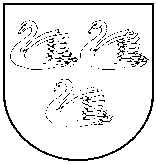 GULBENES  NOVADA  PAŠVALDĪBAReģ. Nr. 90009116327Ābeļu iela 2, Gulbene, Gulbenes nov., LV-4401Tālrunis 64497710, mob.26595362, e-pasts: dome@gulbene.lv , www.gulbene.lvSociālo un veselības jautājumu komiteja PROTOKOLSAdministrācijas ēka, Ābeļu iela 2, Gulbene, atklāta sēde2023. gada 22. martā                                   					 Nr. 2023-SVK-3Sēde sasaukta 2023.gada 20.martā plkst. 08:40Sēdi atklāj 2023.gada 22.martā plkst. 08:55 Sēdi vada - Sociālo un veselības jautājumu komitejas priekšsēdētājs Anatolijs SavickisProtokolē - Gulbenes novada pašvaldības Kancelejas nodaļas kancelejas pārzine Vita BaškerePiedalās deputāti (komitejas locekļi): Aivars Circens, Atis Jencītis, Guna Švika, Mudīte Motivāne, Normunds Audzišs (attālināti)Nepiedalās deputāti (komitejas locekļi): Ivars Kupčs – slimības dēļPašvaldības administrācijas darbinieki un interesenti klātienē: Ligita Slaidiņa, Jānis Antaņevičs, Lauma Silauniece, Sarmīte OzoliņaPašvaldības administrācijas darbinieki un interesenti attālināti: skatīt sarakstu pielikumāUzaicināti: Vidzemes plānošanas reģiona sabiedrisko attiecību speciāliste Ieva Bīviņa, Vidzemes plānošanas reģiona projekta “Vidzeme iekļauj” vadītāja Ina Miķelsone, Vidzemes plānošanas reģiona projekta “Vidzeme iekļauj” sociālo pakalpojumu eksperte Laine Zālīte.Komitejas sēdei tika veikts videoieraksts, pieejams DVS NamejsDARBA KĀRTĪBA:0. Par darba kārtības apstiprināšanu1. Par M. R. reģistrēšanu Gulbenes novada pašvaldības dzīvokļu jautājumu risināšanas reģistrā2. Par S. K. reģistrēšanu Gulbenes novada pašvaldības dzīvokļu jautājumu risināšanas reģistrā3. Par S. J. reģistrēšanu Gulbenes novada pašvaldības dzīvokļu jautājumu risināšanas reģistrā4. Par D.G. reģistrēšanu Gulbenes novada pašvaldības dzīvokļu jautājumu risināšanas reģistrā5. Par dzīvojamās telpas Līkā iela 10-22, Gulbene, Gulbenes novads, izīrēšanu6. Par dzīvojamās telpas “Šķieneri 7”-1, Šķieneri, Stradu pagasts, Gulbenes novads, izīrēšanu7. Par dzīvojamās telpas “Šķieneri 8”-4, Šķieneri, Stradu pagasts, Gulbenes novads, izīrēšanu8. Par dzīvokļa Brīvības iela 5-1, Gulbene, Gulbenes novads, īres līguma termiņa pagarināšanu9. Par dzīvokļa Brīvības iela 5-4, Gulbene, Gulbenes novads, īres līguma termiņa pagarināšanu10. Par dzīvokļa Brīvības iela 5-11, Gulbene, Gulbenes novads, īres līguma termiņa pagarināšanu11. Par dzīvokļa Dzelzceļa iela 3A-4, Gulbene, Gulbenes novads, īres līguma termiņa pagarināšanu12. Par dzīvokļa Litenes iela 29-6, Gulbene, Gulbenes novads, īres līguma termiņa pagarināšanu13. Par dzīvokļa Līkā iela 25A-25, Gulbene, Gulbenes novads, īres līguma termiņa pagarināšanu14. Par dzīvokļa Līkā iela 25A-67, Gulbene, Gulbenes novads, īres līguma termiņa pagarināšanu15. Par dzīvokļa Līkā iela 28-29, Gulbene, Gulbenes novads, īres līguma termiņa pagarināšanu16. Par dzīvokļa Parka iela 31-1, Gulbene, Gulbenes novads, īres līguma termiņa pagarināšanu17. Par dzīvokļa Rīgas iela 58A-5, Gulbene, Gulbenes novads, īres līguma termiņa pagarināšanu18. Par dzīvokļa Skolas iela 5 k-6-18, Gulbene, Gulbenes novads, īres līguma termiņa pagarināšanu19. Par dzīvokļa Viestura iela 41-4, Gulbene, Gulbenes novads, īres līguma termiņa pagarināšanu20. Par dzīvokļa Upes iela 2-26, Gulbene, Gulbenes novads, īres līguma termiņa pagarināšanu21. Par dzīvokļa Upes iela 2-27, Gulbene, Gulbenes novads, īres līguma termiņa pagarināšanu22. Par dzīvojamās telpas Nr.26A sociālā dzīvojamā mājā “Blomīte”, Ozolkalns, Beļavas pagasts, Gulbenes novads, īres līguma termiņa pagarināšanu23. Par dzīvokļa Dārza iela 11-16, Stari, Daukstu pagasts, Gulbenes novads, īres līguma termiņa pagarināšanu24. Par dzīvokļa “Gulbīša internāts” - 1, Gulbītis, Jaungulbenes pagasts, Gulbenes novads, īres līguma termiņa pagarināšanu25. Par dzīvokļa “Gulbīša internāts” - 4, Gulbītis, Jaungulbenes pagasts, Gulbenes novads, īres līguma termiņa pagarināšanu26. Par dzīvojamās  mājas “Tālumi”, Lejasciema pagasts, Gulbenes novads, īres līguma termiņa pagarināšanu27. Par dzīvokļa “Gaujmalas”-6, Sinole, Lejasciema pagasts, Gulbenes novads, īres līguma termiņa pagarināšanu28. Par dzīvokļa “Grabažskola”-5, Lejasciema pagasts, Gulbenes novads, īres līguma termiņa pagarināšanu29. Par dzīvokļa “Ražotāji”-7, Lizums, Lizuma pagasts, Gulbenes novads, īres līguma termiņa pagarināšanu30. Par dzīvokļa “Vītoli” - 8, Līgo , Līgo pagasts, Gulbenes novads, īres līguma termiņa pagarināšanu31. Par dzīvokļa “Egles” - 2, Līgo , Līgo pagasts, Gulbenes novads, īres līguma termiņa pagarināšanu32. Par dzīvokļa “Krasti-2” un “Krasti-4”, Līgo, Līgo pagasts, Gulbenes novads, īres līguma termiņa pagarināšanu33. Par dzīvokļa “Gatves 6”-1, Ranka, Rankas pagasts, Gulbenes novads, īres līguma termiņa pagarināšanu34. Par dzīvokļa “Gatves 6”-3, Rankas pagasts, Gulbenes novads, īres līguma termiņa pagarināšanu35. Par dzīvokļa “Gatves”-12, Ranka, Rankas pagasts, Gulbenes novads, īres līguma termiņa pagarināšanu36. Par dzīvokļa “Kartona Fabrika 3”-2, Gaujasrēveļi, Rankas pagasts, Gulbenes novads, īres līguma termiņa pagarināšanu37. Par dzīvokļa “Kartona Fabrika 6”-6, Gaujasrēveļi, Rankas pagasts, Gulbenes novads, īres līguma termiņa pagarināšanu38. Par dzīvokļa “Kartona Fabrika 7”-3, Gaujasrēveļi, Rankas pagasts, Gulbenes novads, īres līguma termiņa pagarināšanu39. Par dzīvokļa “Kartona Fabrika 8”-5, Gaujasrēveļi, Rankas pagasts, Gulbenes novads, īres līguma termiņa pagarināšnu40. Par dzīvokļa “Stāķi 3”- 4, Stāķi, Stradu pagasts, Gulbenes novads, īres līguma termiņa pagarināšanu41. Par dzīvokļa “Stāķi 18”- 11, Stāķi, Stradu pagasts, Gulbenes novads, īres līguma termiņa pagarināšanu42. Par dzīvokļa “Šķieneri 8”-18, Šķieneri, Stradu pagasts, Gulbenes novads, īres līguma termiņa pagarināšanu43. Par dzīvokļa “Šķieneri 10”- 21, Šķieneri, Stradu pagasts, Gulbenes novads, īres līguma termiņa pagarināšanu44. Par dzīvokļa “Šķieneri 10”- 47, Šķieneri, Stradu pagasts, Gulbenes novads, īres līguma termiņa pagarināšanu45. Par dzīvokļa “Šķieneri 9”-12, Šķieneri, Stradu pagasts, Gulbenes novads, īres līguma termiņa pagarināšanu46. Par dzīvokļa “Apogi”-1, Tirza, Tirzas pagasts, Gulbenes novads, īres līguma termiņa pagarināšanu47. Par dzīvokļa “Grabažskola”-1, Lejasciema pagasts, Gulbenes novads, īres līguma slēgšanu48. Par dzīvokļa “Kartona Fabrika 3”-6, Gaujasrēveļi, Rankas pagasts, Gulbenes novads, īres līguma slēgšanu49. Par dzīvokļa “Šķieneri 7”- 15, Šķieneri, Stradu pagasts, Gulbenes novads, īres līguma slēgšanu50. Par dzīvokļa “Veiši”-6, Galgauska, Galgauskas pagasts, Gulbenes novads, īres līguma pārjaunošanu51. Par dzīvokļa “Veiši”-9, Galgauska, Galgauskas pagasts, Gulbenes novads, īres līguma pārjaunošanu52. Par dzīvokļa “Veiši”-10, Galgauska, Galgauskas pagasts, Gulbenes novads, īres līguma pārjaunošanu53. Par dzīvokļa “Grabažskola”-3, Lejasciema pagasts, Gulbenes novads, īres līguma termiņa pagarināšanu54. Par dzīvokļa “Grabažskola”-7, Lejasciema pagasts, Gulbenes novads, īres līguma pārjaunošanu55. Par dzīvokļa “Gaujmalas”-23, Sinole, Lejasciema pagasts, Gulbenes novads, īres līguma pārjaunošanu56. Par dzīvokļa Skolas iela 3-1, Lejasciems, Lejasciema pagasts, Gulbenes novads, īres līguma pārjaunošanu57. Par dzīvokļa “Virānes skola”-6, Tirzas pagasts, Gulbenes novads, īres līguma pārjaunošanu58. Par dzīvokļa “Kopdarbība”-1, Tirza, Tirzas pagasts, Gulbenes novads, īres līguma pārjaunošanu59. Par S.K. iesnieguma izskatīšanu60. Par J. A. iesnieguma izskatīšanu61. Par N. B. iesnieguma izskatīšanu62. Par I. K. iesnieguma izskatīšanu63. Par dzīvokļa “Gaujmalas”-4, Sinole, Lejasciema pagasts, Gulbenes novads, īres līguma pārjaunošanu64. Par D. S. reģistrēšanu Gulbenes novada pašvaldības dzīvokļu jautājumu risināšanas reģistrā0.Par darba kārtības apstiprināšanuZIŅO: Anatolijs SavickisLĒMUMA PROJEKTU SAGATAVOJA: Vita BaškereDEBATĒS PIEDALĀS: navPriekšlikumi balsošanai:1. Papildināt darba kārtību ar 63.punktu - Par dzīvokļa “Gaujmalas”-4, Sinole, Lejasciema pagasts, Gulbenes novads, īres līguma pārjaunošanu (Ligita Slaidiņa)Balsojums: ar 5 balsīm "Par" (Aivars Circens, Anatolijs Savickis, Atis Jencītis, Guna Švika, Mudīte Motivāne), "Pret" – nav, "Atturas" – navLēmums: Pieņemts2. Papildināt darba kārtību ar 64.punktu - Par D. S. reģistrēšanu Gulbenes novada pašvaldības dzīvokļu jautājumu risināšanas reģistrā (Ligita Slaidiņa)Balsojums: ar 5 balsīm "Par" (Aivars Circens, Anatolijs Savickis, Atis Jencītis, Guna Švika, Mudīte Motivāne), "Pret" – nav, "Atturas" – navLēmums: PieņemtsSociālo un veselības jautājumu komiteja atklāti balsojot:ar 5 balsīm "Par" (Aivars Circens, Anatolijs Savickis, Atis Jencītis, Guna Švika, Mudīte Motivāne), "Pret" – nav, "Atturas" – nav, NOLEMJ:APSTIPRINĀT 2023.gada 22.marta Sociālo un veselības jautājumu komitejas darba kārtību.Vidzemes plānošanas reģiona projekta “Vidzeme iekļauj” vadītāja Ina Miķelsone sniedz pārskatu par deinstitucionalizācijas gaitu Gulbenes novadā. Debatēs piedalās Mudīte Motivāne, Jānis Antaņevičs, Aivars Circens.1.Par M. R. reģistrēšanu Gulbenes novada pašvaldības dzīvokļu jautājumu risināšanas reģistrāZIŅO: Anatolijs SavickisLĒMUMA PROJEKTU SAGATAVOJA: Ligita SlaidiņaDEBATĒS PIEDALĀS: navSociālo un veselības jautājumu komiteja atklāti balsojot:ar 6 balsīm "Par" (Aivars Circens, Anatolijs Savickis, Atis Jencītis, Guna Švika, Mudīte Motivāne, Normunds Audzišs), "Pret" – nav, "Atturas" – nav, NOLEMJ:Virzīt izskatīšanai domes sēdē lēmumprojektu:Par M. R. reģistrēšanu Gulbenes novada pašvaldībasdzīvokļu jautājumu risināšanas reģistrāGulbenes novada pašvaldības dokumentu vadības sistēmā 2023.gada 21.februārī ar reģistrācijas numuru GD/5.4/23/589-R reģistrēts …..(turpmāk – iesniedzējs), deklarētā dzīvesvieta: ….(turpmāk – dzīvojamā telpa), 2023.gada 21.februāra iesniegums, kurā izteikts lūgums reģistrēt iesniedzēju dzīvokļu jautājumu risināšanas reģistrā. Iesniedzējs savu lūgumu pamato ar faktu, ka ir 2.grupas invalīds un viņam ir piešķirts trūcīgas personas statuss.Likuma “Par palīdzību dzīvokļa jautājumu risināšanā” (turpmāk – Palīdzības likums) 21.6  panta pirmā daļa nosaka personas, kurām ir tiesības īrēt sociālo dzīvokli un tās ir maznodrošināta:1) persona, ar kuru kopā dzīvo un kuras apgādībā ir bērns ar invaliditāti, ja tas nav nodrošināts ar atsevišķu istabu vai dzīvojamā telpa ir bez ērtībām vai ar daļējām ērtībām vai atzīta par lietošanai nederīgu (arī tad, ja persona lieto sev piederošu dzīvojamo telpu);2) atsevišķi dzīvojoša persona ar 1. vai 2. grupas invaliditāti (arī tad, ja persona lieto sev piederošu dzīvojamo telpu);3) atsevišķi dzīvojoša pensijas vecumu sasniegusi persona (arī tad, ja persona lieto sev piederošu dzīvojamo telpu);4) ģimene, kurā visi ģimenes locekļi ir pensijas vecumu sasniegušas personas vai personas ar 1. vai 2. grupas invaliditāti;5) persona, kura izstājas no sociālās rehabilitācijas un aprūpes iestādes un saskaņā ar sociālā dienesta atzinumu spēj dzīvot patstāvīgi.Šā panta otrā daļa nosaka, ka pašvaldības dome savos saistošajos noteikumos var noteikt arī citas personu kategorijas, kurām sniedzama palīdzība, izīrējot sociālo dzīvokli. Gulbenes novada pašvaldības 2020.gada 30.janvāra saistošo noteikumu Nr.2 “Par palīdzību dzīvokļa jautājuma risināšanā” 8.3.apakšpunkts nosaka, ka vispārējā kārtībā palīdzības saņemšanai, izvērtējot konkrētos apstākļus un izskatot dzīvojamās telpas nepieciešamību, var tikt reģistrētas trūcīgas vai maznodrošinātas personas (ģimenes), kuru deklarētā dzīvesvieta Gulbenes novada administratīvajā teritorijā ir bijusi nepārtraukti vismaz trīs gadus. Apsekojot iesniedzēju norādītajā dzīvesvietā, konstatēts, ka iesniedzējs šobrīd īslaicīgi uzturas pie krustmeitas Gulbenes novada Daukstu pagastā, tālāk dosies dzīvot pie citiem radiem. Šādi dzīvo jau četrus mēnešus, jo nespēj atrisināt konfliktu ar dzīvesbiedri par nespēju strādāt veselības stāvokļa pasliktināšanās dēļ. Iesniedzējam ir piešķirta 2.grupas invaliditāte uz laiku līdz 2024.gada 13.maijam,  kā arī piešķirts trūcīgas mājsaimniecības (personas) statuss no 2023.gada 1.februāra, ko apliecina Gulbenes novada sociālā dienesta izziņa Nr.SD2.12/23/319. Atbilstoši Iedzīvotāju reģistra datiem iesniedzējs kopš 1994.gada 17.februāra ir deklarējis savu dzīvesvietu Gulbenes novada administratīvajā teritorijā. Pārbaudot Valsts vienotajā datorizētajā zemesgrāmatā un Nekustamā īpašuma valsts kadastrā esošās ziņas, netika konstatēta informācija par iesniedzējam piederošiem nekustamajiem īpašumiem. Ņemot vērā minēto un pamatojoties uz likuma “Par palīdzību dzīvokļa jautājumu risināšanā” 21.6 panta pirmo un otro daļu, Gulbenes novada domes 2020.gada 30.janvāra saistošo noteikumu Nr.2 “Par palīdzību dzīvokļu jautājumu risināšanā” 8.3.apakšpunktu un Sociālo un veselības jautājumu komitejas ieteikumu, atklāti balsojot: PAR –__; PRET – __; ATTURAS – __, Gulbenes novada dome NOLEMJ:1. REĢISTRĒT …, Gulbenes novada dzīvokļu jautājumu risināšanas 2.reģistrā ar kārtas Nr. __.2. Lēmuma izrakstu nosūtīt: ...2.Par S. K. reģistrēšanu Gulbenes novada pašvaldības dzīvokļu jautājumu risināšanas reģistrāZIŅO: Anatolijs SavickisLĒMUMA PROJEKTU SAGATAVOJA: Ligita SlaidiņaDEBATĒS PIEDALĀS: navSociālo un veselības jautājumu komiteja atklāti balsojot:ar 6 balsīm "Par" (Aivars Circens, Anatolijs Savickis, Atis Jencītis, Guna Švika, Mudīte Motivāne, Normunds Audzišs), "Pret" – nav, "Atturas" – nav, NOLEMJ:Virzīt izskatīšanai domes sēdē lēmumprojektu:Par S. K.reģistrēšanu Gulbenes novada pašvaldībasdzīvokļu jautājumu risināšanas reģistrāGulbenes novada pašvaldības dokumentu vadības sistēmā 2023.gada 2.martā ar reģistrācijas numuru GD/5.4/23/509-K reģistrēts …. (turpmāk – iesniedzējs), deklarētā dzīvesvieta: …. (turpmāk – dzīvojamā telpa), 2023.gada 2.marta iesniegums, kurā izteikts lūgums reģistrēt iesniedzēju dzīvokļu jautājumu risināšanas reģistrā. Iesniedzējs savu lūgumu pamato ar faktu, ka šobrīd dzīvojamo platību īrē, kā arī ir piešķirts trūcīgas personas statuss.Pašvaldību likuma 4.panta pirmās daļas 10.punkts nosaka, ka viena no pašvaldības autonomajām funkcijām ir sniegt iedzīvotājiem palīdzību mājokļa jautājumu risināšanā, kā arī veicināt dzīvojamā fonda veidošanu, uzturēšanu un modernizēšanu. Likuma “Par palīdzību dzīvokļa jautājumu risināšanā” (turpmāk – Palīdzības likums) 5.pants nosaka, ka lēmumu par palīdzības sniegšanu dzīvokļa jautājumu risināšanā pieņem attiecīgās pašvaldības dome vai tās deleģēta institūcija, ievērojot šā likuma noteikumus un pašvaldības domes saistošos noteikumus, 6.panta pirmā daļa nosaka, ka persona, kura vēlas saņemt palīdzību (izņemot 13.pantā, 27.1 panta pirmajā daļā un 27.2 panta pirmajā daļā minēto palīdzību), iesniedz attiecīgajai pašvaldībai rakstveida iesniegumu, kurā norādāmi iespējamie personai vēlamie palīdzības veidi, un dokumentus, kas apliecina, ka šī persona ir tiesīga saņemt palīdzību. Iesniedzējs iesniegumam nav pievienojis dokumentus, kā arī Gulbenes novada pašvaldības rīcībā nav informācijas, kas apliecinātu iesniedzēja atbilstību kādai no Palīdzības likuma 13. vai 14.pantā noteiktajām personu kategorijām, kurām palīdzība dzīvokļa jautājumu risināšanā sniedzama neatliekami vai kuras ar dzīvojamo telpu nodrošināmas pirmām kārtām.   Palīdzības likuma 15.pants nosaka, ka pašvaldības dome savos saistošajos noteikumos var noteikt arī citas personu kategorijas, kuras nav minētas šā likuma 13. un 14.pantā un kurām sniedzama palīdzība, izīrējot dzīvojamo telpu. Gulbenes novada pašvaldības 2020.gada 30.janvāra saistošo noteikumu Nr.2 “Par palīdzību dzīvokļa jautājuma risināšanā” 8.3.apakšpunkts nosaka, ka vispārējā kārtībā palīdzības saņemšanai, izvērtējot konkrētos apstākļus un izskatot dzīvojamās telpas nepieciešamību, var tikt reģistrētas trūcīgas vai maznodrošinātas personas (ģimenes), kuru deklarētā dzīvesvieta Gulbenes novada administratīvajā teritorijā ir bijusi nepārtraukti vismaz trīs gadus.Atbilstoši Iedzīvotāju reģistra datiem iesniedzējs kopš 2018.gada 13.marta ir deklarējis savu dzīvesvietu Gulbenes novada administratīvajā teritorijā. Iesniedzējam ir piešķirts trūcīgas mājsaimniecības (personas) statuss no 2022.gada 1.decembra, ko apliecina Gulbenes novada sociālā dienesta izziņa Nr.SD2.12/22/1645. Pārbaudot Valsts vienotajā datorizētajā zemesgrāmatā un Nekustamā īpašuma valsts kadastrā esošās ziņas, netika konstatēta informācija par iesniedzējam piederošiem nekustamajiem īpašumiem. Ņemot vērā minēto un pamatojoties uz likuma “Par palīdzību dzīvokļa jautājumu risināšanā” 5.pantu, 6.panta pirmo daļu, Pašvaldību likuma 4.panta pirmās daļas 10.punkts, Gulbenes novada domes 2020.gada 30.janvāra saistošo noteikumu Nr.2 “Par palīdzību dzīvokļu jautājumu risināšanā” 8.3.apakšpunktu un Sociālo un veselības jautājumu komitejas ieteikumu, atklāti balsojot: PAR –__; PRET – __; ATTURAS – __, Gulbenes novada dome NOLEMJ:1. REĢISTRĒT …. Gulbenes novada pašvaldības dzīvokļu jautājumu risināšanas 1.reģistra 2.grupā ar kārtas Nr. __.2. Lēmuma izrakstu nosūtīt: …3.Par S. J. reģistrēšanu Gulbenes novada pašvaldības dzīvokļu jautājumu risināšanas reģistrāZIŅO: Anatolijs SavickisLĒMUMA PROJEKTU SAGATAVOJA: Ligita SlaidiņaDEBATĒS PIEDALĀS: navSociālo un veselības jautājumu komiteja atklāti balsojot:ar 6 balsīm "Par" (Aivars Circens, Anatolijs Savickis, Atis Jencītis, Guna Švika, Mudīte Motivāne, Normunds Audzišs), "Pret" – nav, "Atturas" – nav, NOLEMJ:Virzīt izskatīšanai domes sēdē lēmumprojektu:Par S. J. reģistrēšanu Gulbenes novada pašvaldībasdzīvokļu jautājumu risināšanas reģistrāGulbenes novada pašvaldības dokumentu vadības sistēmā 2023.gada 3.martā ar reģistrācijas numuru GD/5.4/23/533-J reģistrēts … (turpmāk – iesniedzējs), deklarētā dzīvesvieta: … (turpmāk – dzīvojamā telpa), 2023.gada 3.februāra iesniegums, kurā izteikts lūgums reģistrēt iesniedzēju dzīvokļu jautājumu risināšanas reģistrā. Lūgums pamatos ar faktu, ka iesniedzējam piešķirts trūcīgas personas statuss. Ģimenē aug divi nepilngadīgi bērni, ģimene dzīvo kopā ar vecmammu viņai piederošā īpašumā. Iesniedzējam nav iespēju iegādāties savu īpašumu.Pašvaldību likuma 4.panta pirmās daļas 10.punkts nosaka, ka viena no pašvaldības autonomajām funkcijām ir sniegt iedzīvotājiem palīdzību mājokļa jautājumu risināšanā, kā arī veicināt dzīvojamā fonda veidošanu, uzturēšanu un modernizēšanu. Likuma “Par palīdzību dzīvokļa jautājumu risināšanā” (turpmāk – Palīdzības likums) 5.pants nosaka, ka lēmumu par palīdzības sniegšanu dzīvokļa jautājumu risināšanā pieņem attiecīgās pašvaldības dome vai tās deleģēta institūcija, ievērojot šā likuma noteikumus un pašvaldības domes saistošos noteikumus, 6.panta pirmā daļa nosaka, ka persona, kura vēlas saņemt palīdzību (izņemot 13.pantā, 27.1 panta pirmajā daļā un 27.2 panta pirmajā daļā minēto palīdzību), iesniedz attiecīgajai pašvaldībai rakstveida iesniegumu, kurā norādāmi iespējamie personai vēlamie palīdzības veidi, un dokumentus, kas apliecina, ka šī persona ir tiesīga saņemt palīdzību. 	Iesniedzējs iesniegumam nav pievienojis dokumentus, kā arī Gulbenes novada pašvaldības rīcībā nav informācijas, kas apliecinātu iesniedzēja atbilstību kādai no Palīdzības likuma 13. vai 14.pantā noteiktajām personu kategorijām, kurām palīdzība dzīvokļa jautājumu risināšanā sniedzama neatliekami vai kuras ar dzīvojamo telpu nodrošināmas pirmām kārtām.   Palīdzības likuma 15.pants nosaka, ka pašvaldības dome savos saistošajos noteikumos var noteikt arī citas personu kategorijas, kuras nav minētas šā likuma 13. un 14.pantā un kurām sniedzama palīdzība, izīrējot dzīvojamo telpu. Gulbenes novada pašvaldības 2020.gada 30.janvāra saistošo noteikumu Nr.2 “Par palīdzību dzīvokļa jautājuma risināšanā” 8.3.apakšpunkts nosaka, ka vispārējā kārtībā palīdzības saņemšanai, izvērtējot konkrētos apstākļus un izskatot dzīvojamās telpas nepieciešamību, var tikt reģistrētas trūcīgas vai maznodrošinātas personas (ģimenes), kuru deklarētā dzīvesvieta Gulbenes novada administratīvajā teritorijā ir bijusi nepārtraukti vismaz trīs gadus.Atbilstoši Iedzīvotāju reģistra datiem iesniedzējs kopš 1996.gada 17.augusta ir deklarējis savu dzīvesvietu Gulbenes novada administratīvajā teritorijā. Iesniedzējam ir piešķirts trūcīgas mājsaimniecības (personas) statuss no 2023.gada 1.februāra, ko apliecina Gulbenes novada sociālā dienesta izziņa Nr.SD2.12/23/324. Pārbaudot Valsts vienotajā datorizētajā zemesgrāmatā un Nekustamā īpašuma valsts kadastrā esošās ziņas, netika konstatēta informācija par iesniedzējam piederošiem nekustamajiem īpašumiem. Ņemot vērā minēto, pamatojoties uz likuma “Par palīdzību dzīvokļa jautājumu risināšanā” 5.pantu, 6.panta pirmo daļu, Pašvaldību likuma 4.panta pirmās daļas 10.punktu, Gulbenes novada domes 2020.gada 30.janvāra saistošo noteikumu Nr.2 “Par palīdzību dzīvokļu jautājumu risināšanā” 8.3.apakšpunktu un Sociālo un veselības jautājumu komitejas ieteikumu, atklāti balsojot: PAR –__; PRET – __; ATTURAS – __, Gulbenes novada dome NOLEMJ:1. REĢISTRĒT …., Gulbenes novada pašvaldības dzīvokļu jautājumu risināšanas 1.reģistra 2.grupā ar kārtas Nr. __.2. Lēmuma izrakstu nosūtīt:2.1. ….2.2. Gulbenes novada Lejasciema pagasta pārvaldei, juridiskā adrese: Rīgas iela 11A, Lejasciems, Lejasciema pagasts, Gulbenes novads, LV-4412.4.Par D. G. reģistrēšanu Gulbenes novada pašvaldības dzīvokļu jautājumu risināšanas reģistrāZIŅO: Anatolijs SavickisLĒMUMA PROJEKTU SAGATAVOJA: Ligita SlaidiņaDEBATĒS PIEDALĀS: navSociālo un veselības jautājumu komiteja atklāti balsojot:ar 6 balsīm "Par" (Aivars Circens, Anatolijs Savickis, Atis Jencītis, Guna Švika, Mudīte Motivāne, Normunds Audzišs), "Pret" – nav, "Atturas" – nav, NOLEMJ:Virzīt izskatīšanai domes sēdē lēmumprojektu:Par D. G. reģistrēšanu Gulbenes novada pašvaldībasdzīvokļu jautājumu risināšanas reģistrāGulbenes novada pašvaldības dokumentu vadības sistēmā 2023.gada 14.martā ar reģistrācijas numuru GD/5.4/23/610-G reģistrēts …. (turpmāk – iesniedzējs), deklarētā dzīvesvieta: … (turpmāk – dzīvojamā telpa), 2023.gada 14.marta iesniegums, kurā izteikts lūgums reģistrēt iesniedzēju dzīvokļu jautājumu risināšanas reģistrā, kā speciālistu. Iesniedzējs savu lūgumu pamato ar faktu, ka strādā SIA “Rubate” kā palīgstrādnieks. Iesniegumam pievienoti šādi dokumenti:SIA “Rubate” rekomendācija, kurā izteikts lūgums atbalstīt iesniedzēju un sniegt palīdzību dzīvokļa jautājumu risināšanā, kā atbildīgam un uzņēmīgam darbiniekam;2022.gada 24.oktobrī noslēgtais darba līgums Nr.37 ar SIA “Rubate”, reģistrācijas Nr. 40003291605, juridiskā adrese: Hipokrāta iela 2D, Rīga, uz nenoteiktu laiku. Likuma “Par palīdzību dzīvokļa jautājumu risināšanā” (turpmāk – Palīdzības likums) 5.pants nosaka, ka lēmumu par palīdzības sniegšanu dzīvokļa jautājumu risināšanā pieņem attiecīgās pašvaldības dome vai tās deleģēta institūcija, ievērojot šā likuma noteikumus un pašvaldības domes saistošos noteikumus.Palīdzības likuma 21.1 panta pirmā daļa nosaka, ka pašvaldībai piederošu vai tās nomātu dzīvojamo telpu, kurai pašvaldības dome noteikusi speciālistam izīrējamas dzīvojamās telpas statusu, pašvaldība ir tiesīga izīrēt pašvaldības attīstības programmā ietvertā attīstāmajā nozarē (rīcības virzieni, jomas u.c.) nodarbinātam kvalificētam speciālistam vai speciālistam, kas veic ar valsts vai pašvaldības funkciju nodrošināšanu saistītu pārvaldes uzdevumu jomā, kurā konstatēts nepietiekams kvalificētu speciālistu nodrošinājums. Palīdzības likuma 21.1 panta otrā daļa nosaka, ka pašvaldība, izvērtējot pašvaldības attīstības programmā ietvertās nozares (rīcības virzieni, jomas u.c.) un ar valsts vai pašvaldības funkciju nodrošināšanu saistītos pārvaldes uzdevumus, ar saistošajiem noteikumiem nosaka, kurās darbības nozarēs vai kādu pārvaldes uzdevumu veikšanai nepieciešami speciālisti. Palīdzības likuma 21.2 panta otrā daļa nosaka, ka kārtību, kādā pašvaldība izīrē dzīvojamo telpu speciālistam, nosaka pašvaldība savos saistošajos noteikumos.Gulbenes novada pašvaldības 2020.gada 30.janvāra saistošo noteikumu Nr.2 “Par palīdzību dzīvokļa jautājumu risināšanā” (turpmāk – Saistošie noteikumi) 11.3 apakšpunktā noteikts, ka pašvaldībai piederošu vai tās nomātu dzīvojamo telpu, kurai noteikts speciālistam izīrējamās dzīvojamās telpas statuss, pašvaldība ir tiesīga izīrēt tās attīstības programmā noteiktajās attīstāmajās nozarēs nodarbinātam kvalificētam speciālistam lauksaimnieciskās ražošanas un pārstrādes jomā,  mežsaimniecības un kokapstrādes jomā, būvniecības jomā un tūrisma jomā. Pārbaudot Valsts vienotajā datorizētajā zemesgrāmatā un Nekustamā īpašuma valsts kadastrā esošās ziņas, netika konstatēta informācija par iesniedzējam piederošiem nekustamajiem īpašumiem. Ievērojot minēto, iesniedzējam, pamatojoties uz Saistošo noteikumu 11.3 apakšpunktu, ir tiesības lūgt Gulbenes novada pašvaldības palīdzību dzīvokļa jautājuma risināšanā kā kvalificētam speciālistam. Pašvaldību likuma 4.panta pirmās daļas 10.punkts nosaka, ka viena no pašvaldības autonomajām funkcijām ir sniegt iedzīvotājiem palīdzību mājokļa jautājumu risināšanā, kā arī veicināt dzīvojamā fonda veidošanu, uzturēšanu un modernizēšanu. Ņemot vērā minēto, pamatojoties uz likuma “Par palīdzību dzīvokļa jautājumu risināšanā” 5.pantu, 21.1 panta pirmo un otro daļu, 21.2 panta otro daļu, Pašvaldību likuma 4.panta pirmās daļas 10.punktu, Gulbenes novada domes 2020.gada 30.janvāra saistošo noteikumu Nr.2 “Par palīdzību dzīvokļu jautājumu risināšanā” 11.3 apakšpunktu un Sociālo un veselības jautājumu komitejas ieteikumu, atklāti balsojot: PAR –__; PRET – __; ATTURAS – __, Gulbenes novada dome NOLEMJ:1. REĢISTRĒT …, Gulbenes novada pašvaldības dzīvokļu jautājumu risināšanas 4.reģistrā, kā kvalificētu speciālistu ar kārtas Nr.___.2. Lēmuma izrakstu nosūtīt: …5.Par dzīvojamās telpas Līkā iela 10-22, Gulbene, Gulbenes novads, izīrēšanuZIŅO: Anatolijs SavickisLĒMUMA PROJEKTU SAGATAVOJA: Ligita SlaidiņaDEBATĒS PIEDALĀS: navSociālo un veselības jautājumu komiteja atklāti balsojot:ar 6 balsīm "Par" (Aivars Circens, Anatolijs Savickis, Atis Jencītis, Guna Švika, Mudīte Motivāne, Normunds Audzišs), "Pret" – nav, "Atturas" – nav, NOLEMJ:Virzīt izskatīšanai domes sēdē lēmumprojektu:Par dzīvojamās telpas Līkā iela 10-22, Gulbene, Gulbenes novads, izīrēšanuGulbenes novada pašvaldības dokumentu vadības sistēmā 2023.gada 12.janvārī ar reģistrācijas numuru GND/5.4/23/98-F reģistrēts … (turpmāk – iesniedzējs), deklarētā dzīvesvieta: …, 2023.gada 12.janvāra iesniegums, kurā izteikts lūgums izīrēt dzīvojamo telpu Nr.22, kas atrodas Līkajā ielā 10, Gulbenē, Gulbenes novadā.  Iesniedzējs, pamatojoties uz Gulbenes novada domes 2020.gada 27.februāra sēdē pieņemto lēmumu “Par reģistrēšanu Gulbenes novada pašvaldības dzīvokļu jautājumu risināšanas reģistrā” (protokols Nr.5; 1.§ 5.p.), reģistrēts Gulbenes novada pašvaldības palīdzības dzīvokļa jautājumu risināšanas 3.reģistrā.Gulbenes novada pašvaldības dokumentu vadības sistēmā 2023.gada 6.janvārī ar reģistrācijas numuru GND/5.4/23/41 reģistrēts Gulbenes novada pašvaldības paziņojums, kurā iesniedzējam piedāvāts izīrēt dzīvojamo telpu Nr.22, kas atrodas Līkajā ielā 10, Gulbenē, Gulbenes novadā. Ievērojot minēto, iesniedzējs ir sniedzis atbildi, izsakot piekrišanu izteiktajam piedāvājumam. Pašvaldību likuma 4.panta pirmās daļas 10.punkts nosaka, ka viena no pašvaldības autonomajām funkcijām ir sniegt iedzīvotājiem palīdzību mājokļa jautājumu risināšanā, kā arī veicināt dzīvojamā fonda veidošanu, uzturēšanu un modernizēšanu. Dzīvojamo telpu īres likuma 7.pants nosaka, ka dzīvojamās telpas īres līgumu rakstveidā slēdz izīrētājs un īrnieks, savukārt 9.pants nosaka, ka dzīvojamās telpas īres līgumu slēdz uz noteiktu termiņu.Likuma “Par palīdzību dzīvokļa jautājumu risināšanā” 19.pantā noteikts, ka izīrējot dzīvojamo telpu, pašvaldības dome vai tās deleģēta institūcija nosaka, uz kādu termiņu slēdzams īres līgums. Ņemot vērā minēto, pamatojoties uz Dzīvojamo telpu īres likuma 7. un 9.pantu, likuma “Par palīdzību dzīvokļa jautājumu risināšanā” 19.pantu, Pašvaldību likuma 4.panta pirmās daļas 10.punktu un Sociālo un veselības jautājumu komitejas ieteikumu, atklāti balsojot: PAR – __; PRET – __; ATTURAS – __, Gulbenes novada dome NOLEMJ:1. NOSLĒGT dzīvojamās telpas Nr.22, kas atrodas Līkajā ielā 10, Gulbenē, Gulbenes novadā, īres līgumu ar …., uz laiku līdz 2023.gada 30.jūnijam.2. NOTEIKT … viena mēneša termiņu dzīvojamās telpas īres līguma ar SIA “Gulbenes Energo Serviss” noslēgšanai.3. UZDOT SIA “Gulbenes Energo Serviss”, reģistrācijas numurs 546030000121, juridiskā adrese: Blaumaņa iela 56A, Gulbene, Gulbenes novads, LV-4401, sagatavot un noslēgt dzīvojamās telpas īres līgumu.4. NOTEIKT … par pienākumu pēc dzīvojamās telpas īres līguma noslēgšanas nekavējoties noslēgt līgumu ar SIA “Pilsētvides serviss” par atkritumu apsaimniekošanu un līgumu ar SIA “Gren Gulbene” par siltuma piegādi.5. NOTEIKT … par pienākumu pēc dzīvojamās telpas īres līguma noslēgšanas nekavējoties deklarēt dzīvesvietu lēmuma 1.punktā minētajā dzīvojamajā telpā.6. IZSLĒGT .. no Gulbenes novada pašvaldības dzīvokļu jautājumu risināšanas 3.reģistra.7. Lēmuma izrakstu nosūtīt:7.1. …7.2. SIA “Gulbenes Energo Serviss”, Blaumaņa iela 56A, Gulbene, Gulbenes novads, LV-4401;7.3. SIA “Gren Gulbene”, Nākotnes iela 7, Gulbene, Gulbenes novads, LV-4401.6.Par dzīvojamās telpas “Šķieneri 7”-1, Šķieneri, Stradu pagasts, Gulbenes novads, izīrēšanuZIŅO: Anatolijs SavickisLĒMUMA PROJEKTU SAGATAVOJA: Ligita SlaidiņaDEBATĒS PIEDALĀS: navSociālo un veselības jautājumu komiteja atklāti balsojot:ar 6 balsīm "Par" (Aivars Circens, Anatolijs Savickis, Atis Jencītis, Guna Švika, Mudīte Motivāne, Normunds Audzišs), "Pret" – nav, "Atturas" – nav, NOLEMJ:Virzīt izskatīšanai domes sēdē lēmumprojektu:Par dzīvojamās telpas “Šķieneri 7”-1, Šķieneri, Stradu pagasts, Gulbenes novads, izīrēšanuGulbenes novada pašvaldības dokumentu vadības sistēmā 2023.gada 16.februārī ar reģistrācijas numuru GND/5.4/23/415-U reģistrēts … (turpmāk – iesniedzējs), deklarētā dzīvesvieta: …, 2023.gada 16.februāra iesniegums, kurā izteikts lūgums izīrēt dzīvojamo telpu Nr.1, kas atrodas “Šķieneri 7”, Šķieneros, Stradu pagastā, Gulbenes novadā.  Iesniedzējs, pamatojoties uz Gulbenes novada domes 2021.gada 27.maija sēdē pieņemto lēmumu Nr. GND/2021/629 “Par reģistrēšanu Gulbenes novada pašvaldības dzīvokļu jautājumu risināšanas reģistrā” (protokols Nr.6; 54.p.), reģistrēts Gulbenes novada pašvaldības palīdzības dzīvokļa jautājumu risināšanas 1.reģistra 2.grupā.Gulbenes novada pašvaldības dokumentu vadības sistēmā 2023.gada 15.februārī ar reģistrācijas numuru GND/5.4/23/448 reģistrēts Gulbenes novada pašvaldības paziņojums, kurā iesniedzējam piedāvāts izīrēt dzīvojamo telpu Nr.1, kas atrodas “Šķieneri 7”, Šķieneros, Stradu pagastā, Gulbenes novadā. Ievērojot minēto, iesniedzējs ir sniedzis atbildi, izsakot piekrišanu izteiktajam piedāvājumam. Pašvaldību likuma 4.panta pirmās daļas 10.punkts nosaka, ka viena no pašvaldības autonomajām funkcijām ir sniegt iedzīvotājiem palīdzību mājokļa jautājumu risināšanā, kā arī veicināt dzīvojamā fonda veidošanu, uzturēšanu un modernizēšanu. Dzīvojamo telpu īres likuma 7.pants nosaka, ka dzīvojamās telpas īres līgumu rakstveidā slēdz izīrētājs un īrnieks, savukārt 9.pants nosaka, ka dzīvojamās telpas īres līgumu slēdz uz noteiktu termiņu.Likuma “Par palīdzību dzīvokļa jautājumu risināšanā” 19.pantā noteikts, ka izīrējot dzīvojamo telpu, pašvaldības dome vai tās deleģēta institūcija nosaka, uz kādu termiņu slēdzams īres līgums. Ņemot vērā minēto, pamatojoties uz Dzīvojamo telpu īres likuma 7. un 9.pantu, likuma “Par palīdzību dzīvokļa jautājumu risināšanā” 19.pantu, Pašvaldību likuma 4.panta pirmās daļas 10.punktu un Sociālo un veselības jautājumu komitejas ieteikumu, atklāti balsojot: PAR – __; PRET – __; ATTURAS – __, Gulbenes novada dome NOLEMJ:1. NOSLĒGT dzīvojamās telpas Nr.1, kas atrodas “Šķieneri 7”, Šķieneros, Stradu pagastā, Gulbenes novadā, īres līgumu ar …, uz laiku līdz 2023.gada 30.jūnijam.2. NOTEIKT … viena mēneša termiņu dzīvojamās telpas īres līguma ar SIA “Gulbenes Energo Serviss” noslēgšanai.3. UZDOT SIA “Gulbenes Energo Serviss”, reģistrācijas numurs 546030000121, juridiskā adrese: Blaumaņa iela 56A, Gulbene, Gulbenes novads, LV-4401, sagatavot un noslēgt dzīvojamās telpas īres līgumu, līgumu par ūdens, kanalizācijas un siltuma pakalpojumiem.4. NOTEIKT … par pienākumu pēc dzīvojamās telpas īres līguma noslēgšanas nekavējoties noslēgt līgumu ar SIA “Pilsētvides serviss” par atkritumu apsaimniekošanu.5. NOTEIKT par pienākumu pēc dzīvojamās telpas īres līguma noslēgšanas nekavējoties deklarēt dzīvesvietu lēmuma 1.punktā minētajā dzīvojamajā telpā … un ģimenes locekļiem:dēlam – …6. IZSLĒGT … no Gulbenes novada pašvaldības dzīvokļu jautājumu risināšanas 1.reģistra 2.grupas.7. Lēmuma izrakstu nosūtīt:7.1. …;7.2. SIA “Gulbenes Energo Serviss”, Blaumaņa iela 56A, Gulbene, Gulbenes novads, LV-4401;7.3. Gulbenes novada Stradu pagasta pārvaldei, juridiskā adrese: Brīvības iela 8, Gulbene, Gulbenes novads, LV-4401.7.Par dzīvojamās telpas “Šķieneri 8”-4, Šķieneri, Stradu pagasts, Gulbenes novads, izīrēšanuZIŅO: Anatolijs SavickisLĒMUMA PROJEKTU SAGATAVOJA: Ligita SlaidiņaDEBATĒS PIEDALĀS: navSociālo un veselības jautājumu komiteja atklāti balsojot:ar 6 balsīm "Par" (Aivars Circens, Anatolijs Savickis, Atis Jencītis, Guna Švika, Mudīte Motivāne, Normunds Audzišs), "Pret" – nav, "Atturas" – nav, NOLEMJ:Virzīt izskatīšanai domes sēdē lēmumprojektu:Par dzīvojamās telpas “Šķieneri 8”-4, Šķieneri, Stradu pagasts, Gulbenes novads, izīrēšanuGulbenes novada pašvaldības dokumentu vadības sistēmā 2023.gada 16.martā ar reģistrācijas numuru GND/5.4/23/634-L reģistrēts … (turpmāk – iesniedzējs), deklarētā dzīvesvieta: …. 2023.gada 16.marta iesniegums, kurā izteikts lūgums izīrēt dzīvojamo telpu Nr.4, kas atrodas “Šķieneri 8”, Šķieneros, Stradu pagastā, Gulbenes novadā (turpmāk – iesniegums). Iesniedzējs, pamatojoties uz Gulbenes novada domes 2023.gada 23.februāra lēmumu GND/2023/95 “Par reģistrēšanu Gulbenes novada pašvaldības dzīvokļu jautājumu risināšanas reģistrā” (protokols Nr.3 3.p.) reģistrēts Gulbenes novada pašvaldības palīdzības dzīvokļu jautājumu risināšanas 3.reģistrā.Gulbenes novada pašvaldības dokumentu vadības sistēmā 2023.gada 10.martā ar reģistrācijas numuru GND/5.5/23/649 reģistrēts Gulbenes novada pašvaldības paziņojums, kurā iesniedzējam piedāvāts izīrēt dzīvojamo telpu Nr.4, kas atrodas “Šķieneri 8”, Šķieneros, Stradu pagastā, Gulbenes novadā. Ievērojot minēto, iesniedzējs ir sniedzis atbildi, izsakot piekrišanu izteiktajam piedāvājumam. Pašvaldību likuma 4.panta pirmās daļas 10.punkts nosaka, ka viena no pašvaldības autonomajām funkcijām ir sniegt iedzīvotājiem palīdzību mājokļa jautājumu risināšanā, kā arī veicināt dzīvojamā fonda veidošanu, uzturēšanu un modernizēšanu. Dzīvojamo telpu īres likuma 7.pants nosaka, ka dzīvojamās telpas īres līgumu rakstveidā slēdz izīrētājs un īrnieks, savukārt 9.pants nosaka, ka dzīvojamās telpas īres līgumu slēdz uz noteiktu termiņu.Likuma “Par palīdzību dzīvokļa jautājumu risināšanā” 19.pantā noteikts, ka izīrējot dzīvojamo telpu, pašvaldības dome vai tās deleģēta institūcija nosaka, uz kādu termiņu slēdzams īres līgums. Ņemot vērā minēto, pamatojoties uz Dzīvojamo telpu īres likuma 7. un 9.pantu, likuma “Par palīdzību dzīvokļa jautājumu risināšanā” 19.pantu, Pašvaldību likuma 4.panta pirmās daļas 10.punktu un Sociālo un veselības jautājumu komitejas ieteikumu, atklāti balsojot: PAR – __; PRET – __; ATTURAS – __, Gulbenes novada dome NOLEMJ:1. NOSLĒGT dzīvojamās telpas Nr.4, kas atrodas “Šķieneri 8”, Šķieneros, Stradu pagastā, Gulbenes novadā, īres līgumu ar …, uz laiku līdz 2023.gada 30.jūnijam.2. NOTEIKT … viena mēneša termiņu dzīvojamās telpas īres līguma ar SIA “Gulbenes Energo Serviss” noslēgšanai.3. UZDOT SIA “Gulbenes Energo Serviss”, reģistrācijas numurs 546030000121, juridiskā adrese: Blaumaņa iela 56A, Gulbene, Gulbenes novads, LV-4401, sagatavot un noslēgt dzīvojamās telpas īres līgumu, līgumu par ūdens, kanalizācijas un siltuma pakalpojumiem.4. NOTEIKT … par pienākumu pēc dzīvojamās telpas īres līguma noslēgšanas nekavējoties noslēgt līgumu ar SIA “Pilsētvides serviss” par atkritumu apsaimniekošanu.5. NOTEIKT … par pienākumu pēc dzīvojamās telpas īres līguma noslēgšanas nekavējoties deklarēt dzīvesvietu lēmuma 1.punktā minētajā dzīvojamajā telpā. 6. IZSLĒGT … no Gulbenes novada pašvaldības dzīvokļu jautājumu risināšanas 3.reģistra.7. Lēmuma izrakstu nosūtīt:7.1. ...;7.2. SIA “Gulbenes Energo Serviss”, Blaumaņa iela 56A, Gulbene, Gulbenes novads, LV-4401;7.3. Gulbenes novada Stradu pagasta pārvaldei, juridiskā adrese: Brīvības iela 8, Gulbene, Gulbenes novads, LV-4401.8.Par dzīvokļa Brīvības iela 5-1, Gulbene, Gulbenes novads, īres līguma termiņa pagarināšanuZIŅO: Anatolijs SavickisLĒMUMA PROJEKTU SAGATAVOJA: Ligita SlaidiņaDEBATĒS PIEDALĀS: navSociālo un veselības jautājumu komiteja atklāti balsojot:ar 6 balsīm "Par" (Aivars Circens, Anatolijs Savickis, Atis Jencītis, Guna Švika, Mudīte Motivāne, Normunds Audzišs), "Pret" – nav, "Atturas" – nav, NOLEMJ:Virzīt izskatīšanai domes sēdē lēmumprojektu:Par dzīvokļa Brīvības iela 5-1, Gulbene, Gulbenes novads, īres līguma termiņa pagarināšanuGulbenes novada pašvaldības dokumentu vadības sistēmā 2023.gada 14.februārī ar reģistrācijas numuru GND/5.5/23/393-C reģistrēts … (turpmāk – iesniedzējs), deklarētā dzīvesvieta: …, 2023.gada 14.februāra iesniegums, kurā izteikts lūgums pagarināt dzīvojamās telpas Nr.1, kas atrodas Brīvības ielā 5, Gulbenē, Gulbenes novadā, īres līguma darbības termiņu. Dzīvojamo telpu īres likuma 7.pants nosaka, ka dzīvojamās telpas īres līgumu rakstveidā slēdz izīrētājs un īrnieks, savukārt 9.pants nosaka, ka dzīvojamās telpas īres līgumu slēdz uz noteiktu termiņu.Dzīvojamās telpas īres līgums ar iesniedzēju noslēgts uz noteiktu laiku, tas ir, līdz 2023.gada 28.februārim.Atbilstoši SIA “Gulbenes Energo Serviss” sniegtajai informācijai iesniedzējam uz iesnieguma izskatīšanas dienu nav nenokārtotu maksājumu saistību par dzīvojamās telpas īri un pamatpakalpojumiem. Pašvaldību likuma 4.panta pirmās daļas 10.punkts nosaka, ka viena no pašvaldības autonomajām funkcijām ir sniegt iedzīvotājiem palīdzību mājokļa jautājumu risināšanā, kā arī veicināt dzīvojamā fonda veidošanu, uzturēšanu un modernizēšanu. Ņemot vērā minēto, pamatojoties uz Dzīvojamo telpu īres likuma 7. pantu un 9. pantu, Pašvaldību likuma 4.panta pirmās daļas 10.punktu un Sociālo un veselības jautājumu komitejas ieteikumu, atklāti balsojot: PAR – __; PRET – __; ATTURAS – __, Gulbenes novada dome NOLEMJ:1. PAGARINĀT dzīvojamās telpas Nr.1, kas atrodas Brīvības ielā 5, Gulbenē, Gulbenes novadā, īres līgumu ar …, uz laiku līdz 2024.gada 31.martam.2. NOTEIKT … viena mēneša termiņu dzīvojamās telpas īres līguma pārjaunošanai.3. NOTEIKT, ka šis lēmums zaudē spēku, ja … līdz 2023.gada 30.aprīlim nav pārjaunojis dzīvojamās telpas īres līgumu. 4. UZDOT SIA “Gulbenes Energo Serviss”, reģistrācijas numurs 54603000121, juridiskā adrese: Blaumaņa iela 56A, Gulbene, Gulbenes novads, LV-4401, sagatavot un pārjaunot dzīvojamās telpas īres līgumu. 5. Lēmuma izrakstu nosūtīt:5.1. ..5.2. SIA “Gulbenes Energo Serviss”, Blaumaņa iela 56A, Gulbene, Gulbenes novads, LV-4401.9.Par dzīvokļa Brīvības iela 5-4, Gulbene, Gulbenes novads, īres līguma termiņa pagarināšanuZIŅO: Anatolijs SavickisLĒMUMA PROJEKTU SAGATAVOJA: Ligita SlaidiņaDEBATĒS PIEDALĀS: navSociālo un veselības jautājumu komiteja atklāti balsojot:ar 6 balsīm "Par" (Aivars Circens, Anatolijs Savickis, Atis Jencītis, Guna Švika, Mudīte Motivāne, Normunds Audzišs), "Pret" – nav, "Atturas" – nav, NOLEMJ:Virzīt izskatīšanai domes sēdē lēmumprojektu:Par dzīvokļa Brīvības iela 5-4, Gulbene, Gulbenes novads, īres līguma termiņa pagarināšanuGulbenes novada pašvaldības dokumentu vadības sistēmā 2023.gada 3.martā ar reģistrācijas numuru GND/5.5/23/532-J-K reģistrēts … (turpmāk – iesniedzējs), deklarētā dzīvesvieta: …, 2023.gada 3.marta iesniegums, kurā izteikts lūgums pagarināt dzīvojamās telpas Nr.4, kas atrodas Brīvības ielā 5, Gulbenē, Gulbenes novadā, īres līguma darbības termiņu. Dzīvojamo telpu īres likuma 7.pants nosaka, ka dzīvojamās telpas īres līgumu rakstveidā slēdz izīrētājs un īrnieks, savukārt 9.pants nosaka, ka dzīvojamās telpas īres līgumu slēdz uz noteiktu termiņu.Dzīvojamās telpas īres līgums ar iesniedzēju noslēgts uz noteiktu laiku, tas ir, līdz 2023.gada 31.martam.Atbilstoši SIA “Gulbenes Energo Serviss” sniegtajai informācijai iesniedzējam ir nenokārtotas maksājumu saistības par dzīvojamās telpas īri 431,81 EUR. Pašvaldību likuma 4.panta pirmās daļas 10.punkts nosaka, ka viena no pašvaldības autonomajām funkcijām ir sniegt iedzīvotājiem palīdzību mājokļa jautājumu risināšanā, kā arī veicināt dzīvojamā fonda veidošanu, uzturēšanu un modernizēšanu. Ņemot vērā minēto, pamatojoties uz Dzīvojamo telpu īres likuma 7. pantu un 9. pantu, Pašvaldību likuma 4.panta pirmās daļas 10.punktu un Sociālo un veselības jautājumu komitejas ieteikumu, atklāti balsojot: PAR – __; PRET – __; ATTURAS – __, Gulbenes novada dome NOLEMJ:1. PAGARINĀT dzīvojamās telpas Nr.4, kas atrodas Brīvības ielā 5, Gulbenē, Gulbenes novadā, īres līgumu ar …, uz laiku līdz 2023.gada 30.jūnijam.2.NOTEIKT … viena mēneša termiņu dzīvojamās telpas īres līguma pārjaunošanai.3. NOTEIKT, ka šis lēmums zaudē spēku, ja … līdz 2023.gada 30.aprīlim nav pārjaunojusi dzīvojamās telpas īres līgumu. 4. UZDOT SIA “Gulbenes Energo Serviss”, reģistrācijas numurs 54603000121, juridiskā adrese: Blaumaņa iela 56A, Gulbene, Gulbenes novads, LV-4401, sagatavot un pārjaunot dzīvojamās telpas īres līgumu. 5. Lēmuma izrakstu nosūtīt:5.1. .. 5.2. SIA “Gulbenes Energo Serviss”, Blaumaņa iela 56A, Gulbene, Gulbenes novads, LV-4401.10.Par dzīvokļa Brīvības iela 5-11, Gulbene, Gulbenes novads, īres līguma termiņa pagarināšanuZIŅO: Anatolijs SavickisLĒMUMA PROJEKTU SAGATAVOJA: Ligita SlaidiņaDEBATĒS PIEDALĀS: navSociālo un veselības jautājumu komiteja atklāti balsojot:ar 6 balsīm "Par" (Aivars Circens, Anatolijs Savickis, Atis Jencītis, Guna Švika, Mudīte Motivāne, Normunds Audzišs), "Pret" – nav, "Atturas" – nav, NOLEMJ:Virzīt izskatīšanai domes sēdē lēmumprojektu:Par dzīvokļa Brīvības iela 5-11, Gulbene, Gulbenes novads, īres līguma termiņa pagarināšanuGulbenes novada pašvaldības dokumentu vadības sistēmā 2023.gada 20.februārī ar reģistrācijas numuru GND/5.5/23/446-B reģistrēts … (turpmāk – iesniedzējs), deklarētā dzīvesvieta: …1, 2023.gada 20.februāra iesniegums, kurā izteikts lūgums pagarināt dzīvojamās telpas Nr.11, kas atrodas Brīvības ielā 5, Gulbenē, Gulbenes novadā, īres līguma darbības termiņu. Dzīvojamo telpu īres likuma 7.pants nosaka, ka dzīvojamās telpas īres līgumu rakstveidā slēdz izīrētājs un īrnieks, savukārt 9.pants nosaka, ka dzīvojamās telpas īres līgumu slēdz uz noteiktu termiņu.Dzīvojamās telpas īres līgums ar iesniedzēju noslēgts uz noteiktu laiku, tas ir, līdz 2023.gada 28.februārim.Atbilstoši SIA “Gulbenes Energo Serviss” sniegtajai informācijai iesniedzējam uz iesnieguma izskatīšanas dienu nav nenokārtotu maksājumu saistību par dzīvojamās telpas īri un pamatpakalpojumiem. Pašvaldību likuma 4.panta pirmās daļas 10.punkts nosaka, ka viena no pašvaldības autonomajām funkcijām ir sniegt iedzīvotājiem palīdzību mājokļa jautājumu risināšanā, kā arī veicināt dzīvojamā fonda veidošanu, uzturēšanu un modernizēšanu. Ņemot vērā minēto, pamatojoties uz Dzīvojamo telpu īres likuma 7. pantu un 9. pantu, Pašvaldību likuma 4.panta pirmās daļas 10.punktu un Sociālo un veselības jautājumu komitejas ieteikumu, atklāti balsojot: PAR – __; PRET – __; ATTURAS – __, Gulbenes novada dome NOLEMJ:1. PAGARINĀT dzīvojamās telpas Nr.11, kas atrodas Brīvības ielā 5, Gulbenē, Gulbenes novadā, īres līgumu ar …., uz laiku līdz 2024.gada 31.martam.2.NOTEIKT ….viena mēneša termiņu dzīvojamās telpas īres līguma pārjaunošanai.3. NOTEIKT, ka šis lēmums zaudē spēku, ja …. līdz 2023.gada 30.aprīlim nav pārjaunojusi dzīvojamās telpas īres līgumu. 4. UZDOT SIA “Gulbenes Energo Serviss”, reģistrācijas numurs 54603000121, juridiskā adrese: Blaumaņa iela 56A, Gulbene, Gulbenes novads, LV-4401, sagatavot un pārjaunot dzīvojamās telpas īres līgumu. 5. Lēmuma izrakstu nosūtīt:5.1. …..5.2. SIA “Gulbenes Energo Serviss”, Blaumaņa iela 56A, Gulbene, Gulbenes novads, LV-4401.11.Par dzīvokļa Dzelzceļa iela 3A-4, Gulbene, Gulbenes novads, īres līguma termiņa pagarināšanuZIŅO: Anatolijs SavickisLĒMUMA PROJEKTU SAGATAVOJA: Ligita SlaidiņaDEBATĒS PIEDALĀS: navSociālo un veselības jautājumu komiteja atklāti balsojot:ar 6 balsīm "Par" (Aivars Circens, Anatolijs Savickis, Atis Jencītis, Guna Švika, Mudīte Motivāne, Normunds Audzišs), "Pret" – nav, "Atturas" – nav, NOLEMJ:Virzīt izskatīšanai domes sēdē lēmumprojektu:Par dzīvokļa Dzelzceļa iela 3A-4, Gulbene, Gulbenes novads, īres līguma termiņa pagarināšanuGulbenes novada pašvaldības dokumentu vadības sistēmā 2023.gada 14.februārī ar reģistrācijas numuru GND/5.5/23/391-P reģistrēts … (turpmāk – iesniedzējs), deklarētā dzīvesvieta: …, 2023.gada 14.februāra iesniegums, kurā izteikts lūgums pagarināt dzīvojamās telpas Nr.4, kas atrodas Dzelzceļa ielā 3A, Gulbenē, Gulbenes novadā, īres līguma darbības termiņu. Dzīvojamo telpu īres likuma 7.pants nosaka, ka dzīvojamās telpas īres līgumu rakstveidā slēdz izīrētājs un īrnieks, savukārt 9.pants nosaka, ka dzīvojamās telpas īres līgumu slēdz uz noteiktu termiņu.Dzīvojamās telpas īres līgums ar iesniedzēju noslēgts uz noteiktu laiku, tas ir, līdz 2023.gada 31.janvārim.Atbilstoši SIA “Gulbenes Energo Serviss” sniegtajai informācijai iesniedzējam ir nenokārtotas maksājumu saistības par dzīvojamās telpas īri un komunālajiem pakalpojumiem 362,42 EUR apmērā. 2021.gada 4.jūnijā iesniedzējs vērsās SIA “Gulbenes Energo Serviss” ar iesniegumu, kurā izteica apņemšanos, katru mēnesi maksāt ikmēneša maksājumu un daļu no parāda 35,00 EUR apmērā. Šī apņemšanās tiek pildīta un parāda summa samazinās.Pašvaldību likuma 4.panta pirmās daļas 10.punkts nosaka, ka viena no pašvaldības autonomajām funkcijām ir sniegt iedzīvotājiem palīdzību mājokļa jautājumu risināšanā, kā arī veicināt dzīvojamā fonda veidošanu, uzturēšanu un modernizēšanu. Ņemot vērā minēto, pamatojoties uz Dzīvojamo telpu īres likuma 7. pantu un 9. pantu, Pašvaldību likuma 4.panta pirmās daļas 10.punktu un Sociālo un veselības jautājumu komitejas ieteikumu, atklāti balsojot: PAR – __; PRET – __; ATTURAS – __, Gulbenes novada dome NOLEMJ:1. PAGARINĀT dzīvojamās telpas Nr.4, kas atrodas Dzelzceļa ielā 3A, Gulbenē, Gulbenes novadā, īres līgumu ar …., uz laiku līdz 2023.gada 30.septembrim.2.NOTEIKT … viena mēneša termiņu dzīvojamās telpas īres līguma pārjaunošanai.3. NOTEIKT, ka šis lēmums zaudē spēku, ja … līdz 2023.gada 30.aprīlim nav pārjaunojis dzīvojamās telpas īres līgumu. 4. UZDOT SIA “Gulbenes Energo Serviss”, reģistrācijas numurs 54603000121, juridiskā adrese: Blaumaņa iela 56A, Gulbene, Gulbenes novads, LV-4401, sagatavot un pārjaunot dzīvojamās telpas īres līgumu. 5. Lēmuma izrakstu nosūtīt:5.1. …5.2. SIA “Gulbenes Energo Serviss”, Blaumaņa iela 56A, Gulbene, Gulbenes novads, LV-4401.12.Par dzīvokļa Litenes iela 29-6, Gulbene, Gulbenes novads, īres līguma termiņa pagarināšanuZIŅO: Anatolijs SavickisLĒMUMA PROJEKTU SAGATAVOJA: Ligita SlaidiņaDEBATĒS PIEDALĀS: navSociālo un veselības jautājumu komiteja atklāti balsojot:ar 6 balsīm "Par" (Aivars Circens, Anatolijs Savickis, Atis Jencītis, Guna Švika, Mudīte Motivāne, Normunds Audzišs), "Pret" – nav, "Atturas" – nav, NOLEMJ:Virzīt izskatīšanai domes sēdē lēmumprojektu:Par dzīvokļa Litenes iela 29-6, Gulbene, Gulbenes novads, īres līguma termiņa pagarināšanuGulbenes novada pašvaldības dokumentu vadības sistēmā 2023.gada 27.februārī ar reģistrācijas numuru GND/5.5/23/493-K reģistrēts … (turpmāk – iesniedzējs), deklarētā dzīvesvieta: …, 2023.gada 27.februāra iesniegums, kurā izteikts lūgums pagarināt dzīvojamās telpas Nr.6, kas atrodas Litenes ielā 29, Gulbenē, Gulbenes novadā, īres līguma darbības termiņu. Dzīvojamo telpu īres likuma 7.pants nosaka, ka dzīvojamās telpas īres līgumu rakstveidā slēdz izīrētājs un īrnieks, savukārt 9.pants nosaka, ka dzīvojamās telpas īres līgumu slēdz uz noteiktu termiņu.Dzīvojamās telpas īres līgums ar iesniedzēju noslēgts uz noteiktu laiku, tas ir, līdz 2023.gada 28.februārim.Pēc SIA “Gulbenes Energo Serviss” sniegtās informācijas iesniedzējam ir nenokārtotas maksājumu saistības par īri, apsaimniekošanu, ūdens, kanalizācijas un elektroenerģijas piegādes pakalpojumiem EUR 44,98 apmērā. Pašvaldību likuma 4.panta pirmās daļas 10.punkts nosaka, ka viena no pašvaldības autonomajām funkcijām ir sniegt iedzīvotājiem palīdzību mājokļa jautājumu risināšanā, kā arī veicināt dzīvojamā fonda veidošanu, uzturēšanu un modernizēšanu. Ņemot vērā minēto, pamatojoties uz Dzīvojamo telpu īres likuma 7. pantu un 9. pantu, Pašvaldību likuma 4.panta pirmās daļas 10.punktu un Sociālo un veselības jautājumu komitejas ieteikumu, atklāti balsojot: PAR – __; PRET – __; ATTURAS – __, Gulbenes novada dome NOLEMJ:1. PAGARINĀT dzīvojamās telpas Nr.6, kas atrodas Litenes ielā 29, Gulbenē, Gulbenes novadā, īres līgumu ar …., uz laiku līdz 2023.gada 30.septembrim.2.NOTEIKT …. viena mēneša termiņu dzīvojamās telpas īres līguma pārjaunošanai.3. NOTEIKT, ka šis lēmums zaudē spēku, ja … līdz 2023.gada 30.aprīlim nav pārjaunojis dzīvojamās telpas īres līgumu. 4. UZDOT SIA “Gulbenes Energo Serviss”, reģistrācijas numurs 54603000121, juridiskā adrese: Blaumaņa iela 56A, Gulbene, Gulbenes novads, LV-4401, sagatavot un pārjaunot dzīvojamās telpas īres līgumu. 5. Lēmuma izrakstu nosūtīt:5.1. ..5.2. SIA “Gulbenes Energo Serviss”, Blaumaņa iela 56A, Gulbene, Gulbenes novads, LV-4401.13.Par dzīvokļa Līkā iela 25A-25, Gulbene, Gulbenes novads, īres līguma termiņa pagarināšanuZIŅO: Anatolijs SavickisLĒMUMA PROJEKTU SAGATAVOJA: Ligita SlaidiņaDEBATĒS PIEDALĀS: navSociālo un veselības jautājumu komiteja atklāti balsojot:ar 6 balsīm "Par" (Aivars Circens, Anatolijs Savickis, Atis Jencītis, Guna Švika, Mudīte Motivāne, Normunds Audzišs), "Pret" – nav, "Atturas" – nav, NOLEMJ:Virzīt izskatīšanai domes sēdē lēmumprojektu:Par dzīvokļa Līkā iela 25A-25, Gulbene, Gulbenes novads, īres līguma termiņa pagarināšanuGulbenes novada pašvaldības dokumentu vadības sistēmā 2023.gada 2.martā ar reģistrācijas numuru GND/5.5/23/511-K reģistrēts …. (turpmāk – iesniedzējs), deklarētā dzīvesvieta: …, 2023.gada 2.marta iesniegums, kurā izteikts lūgums pagarināt dzīvojamās telpas Nr.25, kas atrodas Līkajā ielā 25A, Gulbenē, Gulbenes novadā, īres līguma darbības termiņu. Dzīvojamo telpu īres likuma 7.pants nosaka, ka dzīvojamās telpas īres līgumu rakstveidā slēdz izīrētājs un īrnieks, savukārt 9.pants nosaka, ka dzīvojamās telpas īres līgumu slēdz uz noteiktu termiņu.Dzīvojamās telpas īres līgums ar iesniedzēju noslēgts uz noteiktu laiku, tas ir, līdz 2022.gada 30.novembrim.Atbilstoši SIA “Gulbenes Energo Serviss” sniegtajai informācijai iesniedzējam nav nenokārtotu maksājumu saistību par dzīvojamās telpas īri. Gulbenes novada pašvaldība, pārbaudot pakalpojumu, kas saistīti ar minētās dzīvojamās telpas lietošanu, sniedzēju iesniegto atskaiti par Gulbenes novada pašvaldības dzīvojamo telpu īrnieku maksājumu disciplīnu un stāvokli uz iesnieguma izskatīšanas dienu, konstatē, ka iesniedzējam nav nenokārtotu maksājumu saistību par pamatpakalpojumiem. Pašvaldību likuma 4.panta pirmās daļas 10.punkts nosaka, ka viena no pašvaldības autonomajām funkcijām ir sniegt iedzīvotājiem palīdzību mājokļa jautājumu risināšanā, kā arī veicināt dzīvojamā fonda veidošanu, uzturēšanu un modernizēšanu. Ņemot vērā minēto, pamatojoties uz Dzīvojamo telpu īres likuma 7. pantu un 9. pantu, Pašvaldību likuma 4.panta pirmās daļas 10.punktu un Sociālo un veselības jautājumu komitejas ieteikumu, atklāti balsojot: PAR – __; PRET – __; ATTURAS – __, Gulbenes novada dome NOLEMJ:1. PAGARINĀT dzīvojamās telpas Nr.25, kas atrodas Līkajā ielā 25A, Gulbenē, Gulbenes novadā, īres līgumu ar …, uz laiku līdz 2026.gada 30.aprīlim.2.NOTEIKT .. viena mēneša termiņu dzīvojamās telpas īres līguma pārjaunošanai.3. NOTEIKT, ka šis lēmums zaudē spēku, ja …. līdz 2023.gada 30.aprīlim nav pārjaunojusi dzīvojamās telpas īres līgumu. 4. UZDOT SIA “Gulbenes Energo Serviss”, reģistrācijas numurs 54603000121, juridiskā adrese: Blaumaņa iela 56A, Gulbene, Gulbenes novads, LV-4401, sagatavot un pārjaunot dzīvojamās telpas īres līgumu. 5. Lēmuma izrakstu nosūtīt:5.1. …5.2. SIA “Gulbenes Energo Serviss”, Blaumaņa iela 56A, Gulbene, Gulbenes novads, LV-4401.14.Par dzīvokļa Līkā iela 25A-67, Gulbene, Gulbenes novads, īres līguma termiņa pagarināšanuZIŅO: Anatolijs SavickisLĒMUMA PROJEKTU SAGATAVOJA: Ligita SlaidiņaDEBATĒS PIEDALĀS: navSociālo un veselības jautājumu komiteja atklāti balsojot:ar 6 balsīm "Par" (Aivars Circens, Anatolijs Savickis, Atis Jencītis, Guna Švika, Mudīte Motivāne, Normunds Audzišs), "Pret" – nav, "Atturas" – nav, NOLEMJ:Virzīt izskatīšanai domes sēdē lēmumprojektu:	Par dzīvokļa Līkā iela 25A-67, Gulbene, Gulbenes novads, īres līguma termiņa pagarināšanuGulbenes novada pašvaldības dokumentu vadības sistēmā 2023.gada 22.februārī ar reģistrācijas numuru GND/5.5/23/456-B reģistrēts …(turpmāk – iesniedzējs), deklarētā dzīvesvieta: …, 2023.gada 22.februāra iesniegums, kurā izteikts lūgums pagarināt dzīvojamās telpas Nr.67, kas atrodas Līkajā ielā 25A, Gulbenē, Gulbenes novadā, īres līguma darbības termiņu. Dzīvojamo telpu īres likuma 7.pants nosaka, ka dzīvojamās telpas īres līgumu rakstveidā slēdz izīrētājs un īrnieks, savukārt 9.pants nosaka, ka dzīvojamās telpas īres līgumu slēdz uz noteiktu termiņu.Dzīvojamās telpas īres līgums ar iesniedzēju noslēgts uz noteiktu laiku, tas ir, līdz 2023.gada 28.februārim.Atbilstoši SIA “Gulbenes Energo serviss” sniegtajai informācijai iesniedzējam nav nenokārtotu maksājumu saistību par dzīvojamās telpas īri. Gulbenes novada pašvaldība, pārbaudot pakalpojumu, kas saistīti ar minētās dzīvojamās telpas lietošanu, sniedzēju iesniegto atskaiti par Gulbenes novada pašvaldības dzīvojamo telpu īrnieku maksājumu disciplīnu un stāvokli uz iesnieguma izskatīšanas dienu, konstatē, ka iesniedzējam nav nenokārtotu maksājumu saistību par pamatpakalpojumiem. Pašvaldību likuma 4.panta pirmās daļas 10.punkts nosaka, ka viena no pašvaldības autonomajām funkcijām ir sniegt iedzīvotājiem palīdzību mājokļa jautājumu risināšanā, kā arī veicināt dzīvojamā fonda veidošanu, uzturēšanu un modernizēšanu. Ņemot vērā minēto, pamatojoties uz Dzīvojamo telpu īres likuma 7. pantu un 9. pantu, Pašvaldību likuma 4.panta pirmās daļas 10.punktu un Sociālo un veselības jautājumu komitejas ieteikumu, atklāti balsojot: PAR – __; PRET – __; ATTURAS – __, Gulbenes novada dome NOLEMJ:1. PAGARINĀT dzīvojamās telpas Nr.67, kas atrodas Līkajā ielā 25A, Gulbenē, Gulbenes novadā, īres līgumu ar …., uz laiku līdz 2023.gada 30.septembrim.2.NOTEIKT … viena mēneša termiņu dzīvojamās telpas īres līguma pārjaunošanai.3. NOTEIKT, ka šis lēmums zaudē spēku, ja … līdz 2023.gada 30.aprīlim nav pārjaunojis dzīvojamās telpas īres līgumu. 4. UZDOT SIA “Gulbenes Energo Serviss”, reģistrācijas numurs 54603000121, juridiskā adrese: Blaumaņa iela 56A, Gulbene, Gulbenes novads, LV-4401, sagatavot un pārjaunot dzīvojamās telpas īres līgumu. 5. Lēmuma izrakstu nosūtīt:5.1. …5.2. SIA “Gulbenes Energo Serviss”, Blaumaņa iela 56A, Gulbene, Gulbenes novads, LV-4401.15.Par dzīvokļa Līkā iela 28-29, Gulbene, Gulbenes novads, īres līguma termiņa pagarināšanuZIŅO: Anatolijs SavickisLĒMUMA PROJEKTU SAGATAVOJA: Ligita SlaidiņaDEBATĒS PIEDALĀS: navSociālo un veselības jautājumu komiteja atklāti balsojot:ar 6 balsīm "Par" (Aivars Circens, Anatolijs Savickis, Atis Jencītis, Guna Švika, Mudīte Motivāne, Normunds Audzišs), "Pret" – nav, "Atturas" – nav, NOLEMJ:Virzīt izskatīšanai domes sēdē lēmumprojektu:Par dzīvokļa Līkā iela 28-29, Gulbene, Gulbenes novads, īres līguma termiņa pagarināšanuGulbenes novada pašvaldības dokumentu vadības sistēmā 2023.gada 16.februārī ar reģistrācijas numuru GND/5.5/23/413-D reģistrēts … (turpmāk – iesniedzējs), deklarētā dzīvesvieta: …., 2023.gada 16.februāra iesniegums, kurā izteikts lūgums pagarināt dzīvojamās telpas Nr.29, kas atrodas Līkajā ielā 28, Gulbenē, Gulbenes novadā, īres līguma darbības termiņu. Dzīvojamo telpu īres likuma 7.pants nosaka, ka dzīvojamās telpas īres līgumu rakstveidā slēdz izīrētājs un īrnieks, savukārt 9.pants nosaka, ka dzīvojamās telpas īres līgumu slēdz uz noteiktu termiņu.Dzīvojamās telpas īres līgums ar iesniedzēju noslēgts uz noteiktu laiku, tas ir, līdz 2023.gada 28.februārim.Atbilstoši SIA “Gulbenes Energo Serviss” sniegtajai informācijai iesniedzējam nav nenokārtotu maksājumu saistību par dzīvojamās telpas īri. Gulbenes novada pašvaldība, pārbaudot pakalpojumu, kas saistīti ar minētās dzīvojamās telpas lietošanu, sniedzēju iesniegto atskaiti par Gulbenes novada pašvaldības dzīvojamo telpu īrnieku maksājumu disciplīnu un stāvokli uz iesnieguma izskatīšanas dienu, konstatē, ka iesniedzējam nav nenokārtotu maksājumu saistību par pamatpakalpojumiem. Pašvaldību likuma 4.panta pirmās daļas 10.punkts nosaka, ka viena no pašvaldības autonomajām funkcijām ir sniegt iedzīvotājiem palīdzību mājokļa jautājumu risināšanā, kā arī veicināt dzīvojamā fonda veidošanu, uzturēšanu un modernizēšanu. Ņemot vērā minēto, pamatojoties uz Dzīvojamo telpu īres likuma 7. pantu un 9. pantu, Pašvaldību likuma 4.panta pirmās daļas 10.punktu un Sociālo un veselības jautājumu komitejas ieteikumu, atklāti balsojot: PAR – __; PRET – __; ATTURAS – __, Gulbenes novada dome NOLEMJ:1. PAGARINĀT dzīvojamās telpas Nr.29, kas atrodas Līkajā ielā 28, Gulbenē, Gulbenes novadā, īres līgumu ar …., uz laiku līdz 2024.gada 31.martam2.NOTEIKT .. viena mēneša termiņu dzīvojamās telpas īres līguma pārjaunošanai.3. NOTEIKT, ka šis lēmums zaudē spēku, ja … līdz 2023.gada 30.aprīlim nav pārjaunojusi dzīvojamās telpas īres līgumu. 4. UZDOT SIA “Gulbenes Energo Serviss”, reģistrācijas numurs 54603000121, juridiskā adrese: Blaumaņa iela 56A, Gulbene, Gulbenes novads, LV-4401, sagatavot un pārjaunot dzīvojamās telpas īres līgumu. 5. Lēmuma izrakstu nosūtīt:5.1. ..5.2. SIA “Gulbenes Energo Serviss”, Blaumaņa iela 56A, Gulbene, Gulbenes novads, LV-4401.16.Par dzīvokļa Parka iela 31-1, Gulbene, Gulbenes novads, īres līguma termiņa pagarināšanuZIŅO: Anatolijs SavickisLĒMUMA PROJEKTU SAGATAVOJA: Ligita SlaidiņaDEBATĒS PIEDALĀS: navSociālo un veselības jautājumu komiteja atklāti balsojot:ar 6 balsīm "Par" (Aivars Circens, Anatolijs Savickis, Atis Jencītis, Guna Švika, Mudīte Motivāne, Normunds Audzišs), "Pret" – nav, "Atturas" – nav, NOLEMJ:Virzīt izskatīšanai domes sēdē lēmumprojektu:Par dzīvokļa Parka iela 31-1, Gulbene, Gulbenes novads, īres līguma termiņa pagarināšanuGulbenes novada pašvaldības dokumentu vadības sistēmā 2023.gada 2.martā ar reģistrācijas numuru GND/5.5/23/510-Ž reģistrēts …(turpmāk – iesniedzējs), deklarētā dzīvesvieta: …., 2023.gada 2.marta iesniegums, kurā izteikts lūgums pagarināt dzīvojamās telpas Nr.1, kas atrodas Parka ielā 31, Gulbenē, Gulbenes novadā, īres līguma darbības termiņu. Dzīvojamo telpu īres likuma 7.pants nosaka, ka dzīvojamās telpas īres līgumu rakstveidā slēdz izīrētājs un īrnieks, savukārt 9.pants nosaka, ka dzīvojamās telpas īres līgumu slēdz uz noteiktu termiņu.Dzīvojamās telpas īres līgums ar iesniedzēju noslēgts uz noteiktu laiku, tas ir, līdz 2023.gada 31.martam.Atbilstoši SIA “Gulbenes Energo Serviss” sniegtajai informācijai iesniedzējam nav nenokārtotu maksājumu saistību par dzīvojamās telpas īri. Gulbenes novada pašvaldība, pārbaudot pakalpojumu, kas saistīti ar minētās dzīvojamās telpas lietošanu, sniedzēju iesniegto atskaiti par Gulbenes novada pašvaldības dzīvojamo telpu īrnieku maksājumu disciplīnu un stāvokli uz iesnieguma izskatīšanas dienu, konstatē, ka iesniedzējam nav nenokārtotu maksājumu saistību par pamatpakalpojumiem. Pašvaldību likuma 4.panta pirmās daļas 10.punkts nosaka, ka viena no pašvaldības autonomajām funkcijām ir sniegt iedzīvotājiem palīdzību mājokļa jautājumu risināšanā, kā arī veicināt dzīvojamā fonda veidošanu, uzturēšanu un modernizēšanu. Ņemot vērā minēto, pamatojoties uz Dzīvojamo telpu īres likuma 7. pantu un 9. pantu, Pašvaldību likuma 4.panta pirmās daļas 10.punktu un Sociālo un veselības jautājumu komitejas ieteikumu, atklāti balsojot: PAR – __; PRET – __; ATTURAS – __, Gulbenes novada dome NOLEMJ:1. PAGARINĀT dzīvojamās telpas Nr.1, kas atrodas Parka ielā 31, Gulbenē, Gulbenes novadā, īres līgumu ar …, uz laiku līdz 2028.gada 31.martam.2.NOTEIKT … viena mēneša termiņu dzīvojamās telpas īres līguma pārjaunošanai.3. NOTEIKT, ka šis lēmums zaudē spēku, ja … līdz 2023.gada 30.aprīlim nav pārjaunojusi dzīvojamās telpas īres līgumu. 4. UZDOT SIA “Gulbenes Energo Serviss”, reģistrācijas numurs 54603000121, juridiskā adrese: Blaumaņa iela 56A, Gulbene, Gulbenes novads, LV-4401, sagatavot un pārjaunot dzīvojamās telpas īres līgumu. 5. Lēmuma izrakstu nosūtīt:5.1. ..5.2. SIA “Gulbenes Energo Serviss”, Blaumaņa iela 56A, Gulbene, Gulbenes novads, LV-4401.17.Par dzīvokļa Rīgas iela 58A-5, Gulbene, Gulbenes novads, īres līguma termiņa pagarināšanuZIŅO: Anatolijs SavickisLĒMUMA PROJEKTU SAGATAVOJA: Ligita SlaidiņaDEBATĒS PIEDALĀS: navSociālo un veselības jautājumu komiteja atklāti balsojot:ar 6 balsīm "Par" (Aivars Circens, Anatolijs Savickis, Atis Jencītis, Guna Švika, Mudīte Motivāne, Normunds Audzišs), "Pret" – nav, "Atturas" – nav, NOLEMJ:Virzīt izskatīšanai domes sēdē lēmumprojektu:Par dzīvokļa Rīgas iela 58A-5, Gulbene, Gulbenes novads, īres līguma termiņa pagarināšanuGulbenes novada pašvaldības dokumentu vadības sistēmā 2023.gada 22.februārī ar reģistrācijas numuru GND/5.5/23/462-P reģistrēts … (turpmāk – iesniedzējs), deklarētā dzīvesvieta: …., 2023.gada 22.februāra iesniegums, kurā izteikts lūgums pagarināt dzīvojamās telpas Nr.5, kas atrodas Rīgas ielā 58A, Gulbenē, Gulbenes novadā, īres līguma darbības termiņu. Dzīvojamo telpu īres likuma 7.pants nosaka, ka dzīvojamās telpas īres līgumu rakstveidā slēdz izīrētājs un īrnieks, savukārt 9.pants nosaka, ka dzīvojamās telpas īres līgumu slēdz uz noteiktu termiņu.Dzīvojamās telpas īres līgums ar iesniedzēju noslēgts uz noteiktu laiku, tas ir, līdz 2023.gada 31.maijam.Atbilstoši SIA “Gulbenes Energo serviss” sniegtajai informācijai iesniedzējam nav nenokārtotu maksājumu saistību par dzīvojamās telpas īri. Gulbenes novada pašvaldība, pārbaudot pakalpojumu, kas saistīti ar minētās dzīvojamās telpas lietošanu, sniedzēju iesniegto atskaiti par Gulbenes novada pašvaldības dzīvojamo telpu īrnieku maksājumu disciplīnu un stāvokli uz iesnieguma izskatīšanas dienu, konstatē, ka iesniedzējam nav nenokārtotu maksājumu saistību par pamatpakalpojumiem. Pašvaldību likuma 4.panta pirmās daļas 10.punkts nosaka, ka viena no pašvaldības autonomajām funkcijām ir sniegt iedzīvotājiem palīdzību mājokļa jautājumu risināšanā, kā arī veicināt dzīvojamā fonda veidošanu, uzturēšanu un modernizēšanu. Ņemot vērā minēto, pamatojoties uz Dzīvojamo telpu īres likuma 7. pantu un 9. pantu, Pašvaldību likuma 4.panta pirmās daļas 10.punktu un Sociālo un veselības jautājumu komitejas ieteikumu, atklāti balsojot: PAR – __; PRET – __; ATTURAS – __, Gulbenes novada dome NOLEMJ:1. PAGARINĀT dzīvojamās telpas Nr.5, kas atrodas Rīgas ielā 58A, Gulbenē, Gulbenes novadā, īres līgumu ar …, uz laiku līdz 2033.gada 31.martam.2.NOTEIKT … viena mēneša termiņu dzīvojamās telpas īres līguma pārjaunošanai.3. NOTEIKT, ka šis lēmums zaudē spēku, ja … līdz 2023.gada 30.aprīlim nav pārjaunojis dzīvojamās telpas īres līgumu. 4. UZDOT SIA “Gulbenes Energo Serviss”, reģistrācijas numurs 54603000121, juridiskā adrese: Blaumaņa iela 56A, Gulbene, Gulbenes novads, LV-4401, sagatavot un pārjaunot dzīvojamās telpas īres līgumu. 5. Lēmuma izrakstu nosūtīt:5.1. … 5.2. SIA “Gulbenes Energo Serviss”, Blaumaņa iela 56A, Gulbene, Gulbenes novads, LV-4401.18.Par dzīvokļa Skolas iela 5 k-6-18, Gulbene, Gulbenes novads, īres līguma termiņa pagarināšanuZIŅO: Anatolijs SavickisLĒMUMA PROJEKTU SAGATAVOJA: Ligita SlaidiņaDEBATĒS PIEDALĀS: navSociālo un veselības jautājumu komiteja atklāti balsojot:ar 6 balsīm "Par" (Aivars Circens, Anatolijs Savickis, Atis Jencītis, Guna Švika, Mudīte Motivāne, Normunds Audzišs), "Pret" – nav, "Atturas" – nav, NOLEMJ:Virzīt izskatīšanai domes sēdē lēmumprojektu:Par dzīvokļa Skolas iela 5 k-6-18, Gulbene, Gulbenes novads, īres līguma termiņa pagarināšanuGulbenes novada pašvaldības dokumentu vadības sistēmā 2023.gada 3.martā ar reģistrācijas numuru GND/5.5/23/530-A reģistrēts …. (turpmāk – iesniedzējs), deklarētā dzīvesvieta: …., 2023.gada 3.marta iesniegums, kurā izteikts lūgums pagarināt dzīvojamās telpas Nr.18, kas atrodas Skolas ielā 5 k-6, Gulbenē, Gulbenes novadā, īres līguma darbības termiņu. Dzīvojamo telpu īres likuma 7.pants nosaka, ka dzīvojamās telpas īres līgumu rakstveidā slēdz izīrētājs un īrnieks, savukārt 9.pants nosaka, ka dzīvojamās telpas īres līgumu slēdz uz noteiktu termiņu.Dzīvojamās telpas īres līgums ar iesniedzēju noslēgts uz noteiktu laiku, tas ir, līdz 2023.gada 28.februārim.Atbilstoši SIA “Gulbenes Energo serviss” sniegtajai informācijai iesniedzējam nav nenokārtotu maksājumu saistību par dzīvojamās telpas īri. Pēc SIA “Gren Gulbene” sniegtās informācijas iesniedzējam ir nenokārtotas maksājumu saistības par siltuma piegādi 161,67 EUR apmērā.Pašvaldību likuma 4.panta pirmās daļas 10.punkts nosaka, ka viena no pašvaldības autonomajām funkcijām ir sniegt iedzīvotājiem palīdzību mājokļa jautājumu risināšanā, kā arī veicināt dzīvojamā fonda veidošanu, uzturēšanu un modernizēšanu. Ņemot vērā minēto, pamatojoties uz Dzīvojamo telpu īres likuma 7. pantu un 9. pantu, Pašvaldību likuma 4.panta pirmās daļas 10.punktu un Sociālo un veselības jautājumu komitejas ieteikumu, atklāti balsojot: PAR – __; PRET – __; ATTURAS – __, Gulbenes novada dome NOLEMJ:1. PAGARINĀT dzīvojamās telpas Nr.18, kas atrodas Skolas ielā 5 k-6, Gulbenē, Gulbenes novadā, īres līgumu ar …. uz laiku līdz 2023.gada 30.septembrim.2.NOTEIKT … viena mēneša termiņu dzīvojamās telpas īres līguma pārjaunošanai.3. NOTEIKT, ka šis lēmums zaudē spēku, ja … līdz 2023.gada 30.aprīlim nav pārjaunojusi dzīvojamās telpas īres līgumu. 4. UZDOT SIA “Gulbenes Energo Serviss”, reģistrācijas numurs 54603000121, juridiskā adrese: Blaumaņa iela 56A, Gulbene, Gulbenes novads, LV-4401, sagatavot un pārjaunot dzīvojamās telpas īres līgumu. 5. Lēmuma izrakstu nosūtīt:5.1. …5.2. SIA “Gulbenes Energo Serviss”, Blaumaņa iela 56A, Gulbene, Gulbenes novads, LV-4401.19.Par dzīvokļa Viestura iela 41-4, Gulbene, Gulbenes novads, īres līguma termiņa pagarināšanuZIŅO: Anatolijs SavickisLĒMUMA PROJEKTU SAGATAVOJA: Ligita SlaidiņaDEBATĒS PIEDALĀS: navSociālo un veselības jautājumu komiteja atklāti balsojot:ar 6 balsīm "Par" (Aivars Circens, Anatolijs Savickis, Atis Jencītis, Guna Švika, Mudīte Motivāne, Normunds Audzišs), "Pret" – nav, "Atturas" – nav, NOLEMJ:Virzīt izskatīšanai domes sēdē lēmumprojektu:Par dzīvokļa Viestura iela 41-4, Gulbene, Gulbenes novads, īres līguma termiņa pagarināšanuGulbenes novada pašvaldības dokumentu vadības sistēmā 2023.gada 6.martā ar reģistrācijas numuru GND/5.5/23/539-Č reģistrēts … (turpmāk – iesniedzējs), deklarētā dzīvesvieta: …. 2023.gada 3.marta iesniegums, kurā izteikts lūgums pagarināt dzīvojamās telpas Nr.4, kas atrodas Viestura ielā 41, Gulbenē, Gulbenes novadā, īres līguma darbības termiņu. Dzīvojamo telpu īres likuma 7.pants nosaka, ka dzīvojamās telpas īres līgumu rakstveidā slēdz izīrētājs un īrnieks, savukārt 9.pants nosaka, ka dzīvojamās telpas īres līgumu slēdz uz noteiktu termiņu.Dzīvojamās telpas īres līgums ar iesniedzēju noslēgts uz noteiktu laiku, tas ir, līdz 2023.gada 28.februārim.Atbilstoši SIA “Gulbenes Energo serviss” sniegtajai informācijai iesniedzējam nav nenokārtotu maksājumu saistību par dzīvojamās telpas īri. Gulbenes novada pašvaldība, pārbaudot pakalpojumu, kas saistīti ar minētās dzīvojamās telpas lietošanu, sniedzēju iesniegto atskaiti par Gulbenes novada pašvaldības dzīvojamo telpu īrnieku maksājumu disciplīnu un stāvokli uz iesnieguma izskatīšanas dienu, konstatē, ka iesniedzējam nav nenokārtotu maksājumu saistību par pamatpakalpojumiem. Pašvaldību likuma 4.panta pirmās daļas 10.punkts nosaka, ka viena no pašvaldības autonomajām funkcijām ir sniegt iedzīvotājiem palīdzību mājokļa jautājumu risināšanā, kā arī veicināt dzīvojamā fonda veidošanu, uzturēšanu un modernizēšanu. Ņemot vērā minēto, pamatojoties uz Dzīvojamo telpu īres likuma 7. pantu un 9. pantu, Pašvaldību likuma 4.panta pirmās daļas 10.punktu un Sociālo un veselības jautājumu komitejas ieteikumu, atklāti balsojot: PAR – __; PRET – __; ATTURAS – __, Gulbenes novada dome NOLEMJ:1. PAGARINĀT dzīvojamās telpas Nr.4, kas atrodas Viestura ielā 41, Gulbenē, Gulbenes novadā, īres līgumu ar …., uz laiku līdz 2024.gada 31.martam.2.NOTEIKT …. viena mēneša termiņu dzīvojamās telpas īres līguma pārjaunošanai.3. NOTEIKT, ka šis lēmums zaudē spēku, ja … līdz 2023.gada 30.aprīlim nav pārjaunojusi dzīvojamās telpas īres līgumu. 4. UZDOT SIA “Gulbenes Energo Serviss”, reģistrācijas numurs 54603000121, juridiskā adrese: Blaumaņa iela 56A, Gulbene, Gulbenes novads, LV-4401, sagatavot un pārjaunot dzīvojamās telpas īres līgumu. 5. Lēmuma izrakstu nosūtīt:5.1. ..5.2. SIA “Gulbenes Energo Serviss”, Blaumaņa iela 56A, Gulbene, Gulbenes novads, LV-4401.20.Par dzīvokļa Upes iela 2-26, Gulbene, Gulbenes novads, īres līguma termiņa pagarināšanuZIŅO: Anatolijs SavickisLĒMUMA PROJEKTU SAGATAVOJA: Ligita SlaidiņaDEBATĒS PIEDALĀS: navSociālo un veselības jautājumu komiteja atklāti balsojot:ar 6 balsīm "Par" (Aivars Circens, Anatolijs Savickis, Atis Jencītis, Guna Švika, Mudīte Motivāne, Normunds Audzišs), "Pret" – nav, "Atturas" – nav, NOLEMJ:Virzīt izskatīšanai domes sēdē lēmumprojektu:Par dzīvokļa Upes iela 2-26, Gulbene, Gulbenes novads, īres līguma termiņa pagarināšanuGulbenes novada pašvaldības dokumentu vadības sistēmā 2023.gada 9.martā ar reģistrācijas numuru GND/5.5/23/579-L reģistrēts … (turpmāk – iesniedzējs), deklarētā dzīvesvieta: ….. 2023.gada 9.marta iesniegums, kurā izteikts lūgums pagarināt dzīvojamās telpas Nr.26, kas atrodas Upes ielā 2, Gulbenē, Gulbenes novadā, īres līguma darbības termiņu. Dzīvojamo telpu īres likuma 7.pants nosaka, ka dzīvojamās telpas īres līgumu rakstveidā slēdz izīrētājs un īrnieks, savukārt 9.pants nosaka, ka dzīvojamās telpas īres līgumu slēdz uz noteiktu termiņu.Dzīvojamās telpas īres līgums ar iesniedzēju noslēgts uz noteiktu laiku, tas ir, līdz 2023.gada 31.janvārim.Atbilstoši Gulbenes novada pašvaldības grāmatvedības uzskaites datiem iesniedzējam uz iesnieguma izskatīšanas dienu nav nenokārtotu maksājumu saistību par dzīvojamās telpas īri un pamatpakalpojumiem. Pašvaldību likuma 4.panta pirmās daļas 10.punkts nosaka, ka viena no pašvaldības autonomajām funkcijām ir sniegt iedzīvotājiem palīdzību mājokļa jautājumu risināšanā, kā arī veicināt dzīvojamā fonda veidošanu, uzturēšanu un modernizēšanu. Ņemot vērā minēto, pamatojoties uz Dzīvojamo telpu īres likuma 7. pantu un 9. pantu, Pašvaldību likuma 4.panta pirmās daļas 10.punktu un Sociālo un veselības jautājumu komitejas ieteikumu, atklāti balsojot: PAR – __; PRET – __; ATTURAS – __, Gulbenes novada dome NOLEMJ:1. PAGARINĀT dzīvojamās telpas Nr.26, kas atrodas Upes ielā 2, Gulbenē, Gulbenes novadā, īres līgumu ar …., uz laiku līdz 2024.gada 31.martam.2.NOTEIKT … viena mēneša termiņu vienošanās par dzīvojamās telpas īres līguma termiņa pagarināšanu noslēgšanai.3. NOTEIKT, ka šis lēmums zaudē spēku, ja …. līdz 2023.gada 30.aprīlim nav noslēdzis vienošanos par dzīvojamās telpas īres līguma darbības termiņa pagarināšanu. 4. UZDOT Gulbenes novada sociālajam dienestam, reģistrācijas numurs 90009224490, juridiskā adrese: Dīķa iela 1, Gulbene, Gulbenes novads, LV-4401, sagatavot un noslēgt vienošanos par dzīvojamās telpas īres līguma darbības termiņa pagarināšanu.5. Lēmuma izrakstu nosūtīt: …21.Par dzīvokļa Upes iela 2-27, Gulbene, Gulbenes novads, īres līguma termiņa pagarināšanuZIŅO: Anatolijs SavickisLĒMUMA PROJEKTU SAGATAVOJA: Ligita SlaidiņaDEBATĒS PIEDALĀS: navSociālo un veselības jautājumu komiteja atklāti balsojot:ar 6 balsīm "Par" (Aivars Circens, Anatolijs Savickis, Atis Jencītis, Guna Švika, Mudīte Motivāne, Normunds Audzišs), "Pret" – nav, "Atturas" – nav, NOLEMJ:Virzīt izskatīšanai domes sēdē lēmumprojektu:Par dzīvokļa Upes iela 2-27, Gulbene, Gulbenes novads, īres līguma termiņa pagarināšanuGulbenes novada pašvaldības dokumentu vadības sistēmā 2023.gada 9.martā ar reģistrācijas numuru GND/5.5/23/580-U reģistrēts ….. (turpmāk – iesniedzējs), deklarētā dzīvesvieta: …., 2023.gada 9.marta iesniegums, kurā izteikts lūgums pagarināt dzīvojamās telpas Nr.27, kas atrodas Upes ielā 2, Gulbenē, Gulbenes novadā, īres līguma darbības termiņu. Dzīvojamo telpu īres likuma 7.pants nosaka, ka dzīvojamās telpas īres līgumu rakstveidā slēdz izīrētājs un īrnieks, savukārt 9.pants nosaka, ka dzīvojamās telpas īres līgumu slēdz uz noteiktu termiņu.Dzīvojamās telpas īres līgums ar iesniedzēju noslēgts uz noteiktu laiku, tas ir, līdz 2023.gada 31.martam.Atbilstoši Gulbenes novada pašvaldības grāmatvedības uzskaites datiem iesniedzējam uz iesnieguma izskatīšanas dienu nav nenokārtotu maksājumu saistību par dzīvojamās telpas īri un pamatpakalpojumiem. Pašvaldību likuma 4.panta pirmās daļas 10.punkts nosaka, ka viena no pašvaldības autonomajām funkcijām ir sniegt iedzīvotājiem palīdzību mājokļa jautājumu risināšanā, kā arī veicināt dzīvojamā fonda veidošanu, uzturēšanu un modernizēšanu. Ņemot vērā minēto, pamatojoties uz Dzīvojamo telpu īres likuma 7. pantu un 9. pantu, Pašvaldību likuma 4.panta pirmās daļas 10.punktu un Sociālo un veselības jautājumu komitejas ieteikumu, atklāti balsojot: PAR – __; PRET – __; ATTURAS – __, Gulbenes novada dome NOLEMJ:1. PAGARINĀT dzīvojamās telpas Nr.27, kas atrodas Upes ielā 2, Gulbenē, Gulbenes novadā, īres līgumu ar …, uz laiku līdz 2023.gada 30.jūnijam.2. NOTEIKT …viena mēneša termiņu vienošanās par dzīvojamās telpas īres līguma termiņa pagarināšanu noslēgšanai.3. NOTEIKT, ka šis lēmums zaudē spēku, ja …. līdz 2023.gada 30.aprīlim nav noslēdzis vienošanos par dzīvojamās telpas īres līgumu darbības termiņa pagarināšanu. 4. UZDOT Gulbenes novada sociālajam dienestam, reģistrācijas numurs 90009224490, juridiskā adrese: Dīķa iela 1, Gulbene, Gulbenes novads, LV-4401, sagatavot un noslēgt vienošanos par dzīvojamās telpas īres līguma darbības termiņa pagarināšanu.5. Lēmuma izrakstu nosūtīt: …22.Par dzīvojamās telpas Nr.26A sociālā dzīvojamā mājā “Blomīte”, Ozolkalns, Beļavas pagasts, Gulbenes novads, īres līguma termiņa pagarināšanuZIŅO: Anatolijs SavickisLĒMUMA PROJEKTU SAGATAVOJA: Ligita SlaidiņaDEBATĒS PIEDALĀS: navUz komiteju sagatavotais lēmuma projekts:Par dzīvojamās telpas Nr.26A sociālā dzīvojamā mājā “Blomīte”, Ozolkalns, Beļavas pagasts, Gulbenes novads, īres līguma termiņa pagarināšanuGulbenes novada pašvaldības dokumentu vadības sistēmā 2023.gada 15.februārī ar reģistrācijas numuru GND/5.5/23/398-R reģistrēts …(turpmāk – iesniedzējs), deklarētā dzīvesvieta: …., 2023.gada 14.februāra iesniegums, kurā izteikts lūgums pagarināt dzīvojamās telpas Nr.26A, kas atrodas sociālā dzīvojamā mājā “Blomīte”, Ozolkalnā, Beļavas pagastā, Gulbenes novadā, īres līguma darbības termiņu. Likuma “Par palīdzību dzīvokļa jautājumu risināšanā” 21.8 panta otrā daļa nosaka, ka sociālā dzīvokļa īres līgumu noslēdz uz laiku, kas nav ilgāks par diviem gadiem. Pašvaldības atbildīgā institūcija ik pēc sešiem mēnešiem pārliecinās, vai nav zuduši apstākļi, uz kuru pamata sociālais dzīvoklis izīrēts attiecīgajai personai (ģimenei). Ja pēc līguma termiņa beigām persona (ģimene) nav zaudējusi tiesības īrēt sociālo dzīvokli, personai (ģimenei) ir tiesības prasīt, lai tiek noslēgts jauns sociālā dzīvokļa īres līgums. Ja pēc līguma termiņa beigām persona (ģimene) ir zaudējusi tiesības īrēt sociālo dzīvokli, tai ir tiesības prasīt pašvaldības palīdzību dzīvokļa jautājumu risināšanā, ievērojot šā likuma noteikumus.Dzīvojamās telpas īres līgums ar iesniedzēju noslēgts uz noteiktu laiku, tas ir, līdz 2023.gada 28.februārim.Iesniedzējam trūcīgās personas statuss piešķirts uz laiku līdz 2023.gada 31.maijam (Gulbenes novada sociālā dienesta 2022.gada 20.decembra izziņa Nr.SD2.12/22/1733), kas dod tiesības iesniedzējam īrēt sociālo dzīvokli. Atbilstoši Gulbenes novada pašvaldības grāmatvedības uzskaites datiem iesniedzējam uz iesnieguma izskatīšanas dienu nav nenokārtotu maksājumu saistību par dzīvojamās telpas īri un pamatpakalpojumiem. Pašvaldību likuma 4.panta pirmās daļas 10.punkts nosaka, ka viena no pašvaldības autonomajām funkcijām ir sniegt iedzīvotājiem palīdzību mājokļa jautājumu risināšanā, kā arī veicināt dzīvojamā fonda veidošanu, uzturēšanu un modernizēšanu. Likuma “Par palīdzību dzīvokļa jautājumu risināšanā” 21.8 panta pirmā daļa nosaka, ka sociālo dzīvokli izīrē uz pašvaldības domes vai tās deleģētas institūcijas lēmuma pamata. Sociālo dzīvokli nodod personas lietošanā, noslēdzot sociālā dzīvokļa īres līgumu. Sociālā dzīvokļa īres līgumu noslēdz mēneša laikā pēc tam, kad pieņemts pašvaldības domes vai tās deleģētas institūcijas lēmums par sociālā dzīvokļa izīrēšanu. Ņemot vērā minēto, pamatojoties uz likumu “Par palīdzību dzīvokļa jautājumu risināšanā” 21.8 panta pirmo un otro daļu, Pašvaldību likuma 4.panta pirmās daļas 10.punktu un Sociālo un veselības jautājumu komitejas ieteikumu, atklāti balsojot: PAR –__; PRET – __; ATTURAS – __, Gulbenes novada dome NOLEMJ:1. PAGARINĀT dzīvojamās telpas Nr.26A, kas atrodas sociālā dzīvojamā mājā “Blomīte”, Ozolkalnā, Beļavas pagastā, Gulbenes novadā, īres līgumu ar …, uz laiku līdz 2023.gada 30.jūnijam.2. NOTEIKT …. viena mēneša termiņu vienošanās par dzīvojamās telpas īres līguma darbības termiņa pagarināšanu noslēgšanai.3. NOTEIKT, ka šis lēmums zaudē spēku, ja …. līdz 2023.gada 30.aprīm nav noslēdzis vienošanos par dzīvojamās telpas īres līguma darbības termiņa pagarināšanu.4. UZDOT Gulbenes novada sociālajam dienestam, reģistrācijas numurs 90009224490, juridiskā adrese: Dīķa iela 1, Gulbene, Gulbenes novads, LV-4401, sagatavot un noslēgt vienošanos par dzīvojamās telpas īres līguma darbības termiņa pagarināšanu.5. Lēmuma izrakstu nosūtīt: …Pamatojoties uz … 21.03.2023. iesniegumu ar lūgumu lauzt īres līgumu ir sagatavots lēmuma projekta 2.variants.Sociālo un veselības jautājumu komiteja atklāti balsojot par lēmuma projekta 2.variantu:ar 6 balsīm "Par" (Aivars Circens, Anatolijs Savickis, Atis Jencītis, Guna Švika, Mudīte Motivāne, Normunds Audzišs), "Pret" – nav, "Atturas" – nav, NOLEMJ:Virzīt izskatīšanai domes sēdē lēmumprojektu:	Par ….. iesnieguma izskatīšanuGulbenes novada pašvaldības dokumentu vadības sistēmā 2023.gada 15.februārī ar reģistrācijas numuru GND/5.5/23/398-R reģistrēts … (turpmāk – iesniedzējs), deklarētā dzīvesvieta: …, 2023.gada 14.februāra iesniegums, kurā izteikts lūgums pagarināt dzīvojamās telpas Nr.6A, kas atrodas sociālā dzīvojamā mājā “Blomīte”, Ozolkalnā, Beļavas pagastā, Gulbenes novadā, īres līguma darbības termiņu. Likuma “Par palīdzību dzīvokļa jautājumu risināšanā” 21.8 panta otrā daļa nosaka, ka sociālā dzīvokļa īres līgumu noslēdz uz laiku, kas nav ilgāks par diviem gadiem. Pašvaldības atbildīgā institūcija ik pēc sešiem mēnešiem pārliecinās, vai nav zuduši apstākļi, uz kuru pamata sociālais dzīvoklis izīrēts attiecīgajai personai (ģimenei). Ja pēc līguma termiņa beigām persona (ģimene) nav zaudējusi tiesības īrēt sociālo dzīvokli, personai (ģimenei) ir tiesības prasīt, lai tiek noslēgts jauns sociālā dzīvokļa īres līgums. Ja pēc līguma termiņa beigām persona (ģimene) ir zaudējusi tiesības īrēt sociālo dzīvokli, tai ir tiesības prasīt pašvaldības palīdzību dzīvokļa jautājumu risināšanā, ievērojot šā likuma noteikumus.Dzīvojamās telpas īres līgums Nr. SD/2.23/22/239  (turpmāk – Līgums) ar iesniedzēju noslēgts uz noteiktu laiku, tas ir, līdz 2023.gada 28.februārim.Iesniedzējam trūcīgās personas statuss piešķirts uz laiku līdz 2023.gada 31.maijam (Gulbenes novada sociālā dienesta 2022.gada 20.decembra izziņa Nr.SD2.12/22/1733), kas dod tiesības iesniedzējam īrēt sociālo dzīvokli. Atbilstoši Gulbenes novada pašvaldības grāmatvedības uzskaites datiem iesniedzējam uz iesnieguma izskatīšanas dienu nav nenokārtotu maksājumu saistību par dzīvojamās telpas īri un pamatpakalpojumiem. Pašvaldību likuma 4.panta pirmās daļas 10.punkts nosaka, ka viena no pašvaldības autonomajām funkcijām ir sniegt iedzīvotājiem palīdzību mājokļa jautājumu risināšanā, kā arī veicināt dzīvojamā fonda veidošanu, uzturēšanu un modernizēšanu. Gulbenes novada pašvaldības dokumentu vadības sistēmā 2023.gada 21.martā ar reģistrācijas Nr.GND/5.5/23/672-R reģistrēts iesniedzēja iesniegums ar lūgumu lauzt īres līgumu Nr.SD/2.23/22/239 ar 2023.gada 31.martu.Dzīvojamo telpu īres likuma 20. panta nosaka, ka īrniekam ir tiesības vienpusēji atkāpties no dzīvojamās telpas īres līguma. Līguma 4.1.13. apakšpunkts nosaka, ka izbeidzot līgumu pēc savas iniciatīvas, īrnieks desmit dienu laikā nodot pārvaldniekam dzīvojamo telpu apdzīvošanai derīgā stāvoklī, kā arī iekārtas un ierīces atbilstoši pieņemšanas-nodošanas aktam, ne sliktākā stāvoklī, kāds fiksēts pieņemšanas-nodošanas aktā. Ņemot vērā minēto, pamatojoties uz Dzīvojamo telpu īres likuma 20.pantu, Līguma 4.1.13. apakšpunktu un Sociālo un veselības jautājumu komitejas ieteikumu, atklāti balsojot: PAR –__; PRET – __; ATTURAS – __, Gulbenes novada dome NOLEMJ:1. NEPAGARINĀT dzīvojamās telpas Nr.6A, kas atrodas sociālā dzīvojamā mājā “Blomīte”, Ozolkalnā, Beļavas pagastā, Gulbenes novadā, īres līgumu ar …2. NOTEIKT …. desmit dienu laikā no iesnieguma iesniegšanas dienas atbrīvot dzīvojamo telpu 6A sociālā dzīvojamā mājā “Blomīte”, Ozolkalnā, Beļavas pagastā, Gulbenes novadā, par dzīvojamās telpas atbrīvošanas faktu sastādot dzīvojamās telpas nodošanas – pieņemšanas aktu.3. UZDOT sociālās dzīvojamās mājas “Blomīte” pārvaldniecei organizēt dzīvojamās telpas Nr.6A nodošanas – pieņemšanas procedūru atbilstoši normatīvo aktu prasībām.5. Lēmuma izrakstu nosūtīt: …23.Par dzīvokļa Dārza iela 11-16, Stari, Daukstu pagasts, Gulbenes novads, īres līguma termiņa pagarināšanuZIŅO: Anatolijs SavickisLĒMUMA PROJEKTU SAGATAVOJA: Sandra OtlaneDEBATĒS PIEDALĀS: navSociālo un veselības jautājumu komiteja atklāti balsojot:ar 6 balsīm "Par" (Aivars Circens, Anatolijs Savickis, Atis Jencītis, Guna Švika, Mudīte Motivāne, Normunds Audzišs), "Pret" – nav, "Atturas" – nav, NOLEMJ:Virzīt izskatīšanai domes sēdē lēmumprojektu:Par dzīvokļa Dārza iela 11-16, Stari, Daukstu pagasts, Gulbenes novads, īres līguma termiņa pagarināšanuGulbenes novada pašvaldības dokumentu vadības sistēmā 2023.gada 15.martā ar reģistrācijas numuru GND/5.5/23/630-K reģistrēts … (turpmāk – iesniedzējs), deklarētā dzīvesvieta: …, 2023.gada 15.marta iesniegums, kurā izteikts lūgums pagarināt dzīvojamās telpas Nr.16, kas atrodas Dārza ielā 11, Staros, Daukstu pagastā,  Gulbenes novadā, īres līguma darbības termiņu. Dzīvojamo telpu īres likuma 7.pants nosaka, ka dzīvojamās telpas īres līgumu rakstveidā slēdz izīrētājs un īrnieks, savukārt 9.pants nosaka, ka dzīvojamās telpas īres līgumu slēdz uz noteiktu termiņu.Dzīvojamās telpas īres līgums ar iesniedzēju noslēgts uz noteiktu laiku, tas ir, līdz 2023.gada 31.martam.Atbilstoši Gulbenes novada pašvaldības grāmatvedības uzskaites datiem iesniedzējam uz iesnieguma izskatīšanas dienu nav nenokārtotu maksājumu saistību par dzīvojamās telpas īri un pamatpakalpojumiem. Pēc SIA “Gulbenes Energo Serviss” sniegtās informācijas iesniedzējam nav nenokārtotu maksājumu saistību par ūdens un kanalizācijas sniegto pakalpojumu.Pašvaldību likuma 4.panta pirmās daļas 10.punkts nosaka, ka viena no pašvaldības autonomajām funkcijām ir sniegt iedzīvotājiem palīdzību mājokļa jautājumu risināšanā, kā arī veicināt dzīvojamā fonda veidošanu, uzturēšanu un modernizēšanu. Ņemot vērā minēto, pamatojoties uz Dzīvojamo telpu īres likuma 7. pantu un 9. pantu, Pašvaldību likuma 4.panta pirmās daļas 10.punktu un Sociālo un veselības jautājumu komitejas ieteikumu, atklāti balsojot: ar 13 balsīm PAR-____ ; PRET – _____; ATTURAS – ___, Gulbenes novada dome NOLEMJ:1. PAGARINĀT dzīvojamās telpas Nr. 16, kas atrodas Dārza ielā 11, Staros, Daukstu pagastā,  Gulbenes novadā, īres līgumu ar ….., uz laiku līdz 2028.gada 31.martam.2. NOTEIKT … viena mēneša termiņu dzīvojamās telpas īres līguma pārjaunošanai.3. NOTEIKT, ka šis lēmums zaudē spēku, ja … līdz 2023.gada 30.aprīlim nav pārjaunojusi dzīvojamās telpas īres līgumu. 4. UZDOT Gulbenes novada Daukstu pagasta pārvaldei, reģistrācijas numurs 40900015412, juridiskā adrese: Dārza iela 10, Stari, Daukstu pagasts, Gulbenes novads, LV-4417, sagatavot un pārjaunot dzīvojamās telpas īres līgumu.5. Lēmuma izrakstu nosūtīt:5.1. …5.2. Gulbenes novada Daukstu pagasta pārvaldei, juridiskā adrese: Dārza iela 10, Stari, Daukstu pagasts, Gulbenes novads, LV-4417.24.Par dzīvokļa “Gulbīša internāts” - 1, Gulbītis, Jaungulbenes pagasts, Gulbenes novads, īres līguma termiņa pagarināšanuZIŅO: Anatolijs SavickisLĒMUMA PROJEKTU SAGATAVOJA: Dita LaureDEBATĒS PIEDALĀS: navSociālo un veselības jautājumu komiteja atklāti balsojot:ar 6 balsīm "Par" (Aivars Circens, Anatolijs Savickis, Atis Jencītis, Guna Švika, Mudīte Motivāne, Normunds Audzišs), "Pret" – nav, "Atturas" – nav, NOLEMJ:Virzīt izskatīšanai domes sēdē lēmumprojektu:Par dzīvokļa “Gulbīša internāts” - 1, Gulbītis, Jaungulbenes pagasts, Gulbenes novads, īres līguma termiņa pagarināšanuGulbenes novada pašvaldības dokumentu vadības sistēmā 2023.gada 13.februārī ar reģistrācijas numuru GND/5.5/23/379-P reģistrēts … (turpmāk – iesniedzējs), deklarētā dzīvesvieta: …., 2023.gada 10.februāra iesniegums, kurā izteikts lūgums pagarināt dzīvojamās telpas Nr.1, kas atrodas “Gulbīša internāts”, Gulbītī, Jaungulbenes pagastā, Gulbenes novadā, īres līguma darbības termiņu. Dzīvojamo telpu īres likuma  7.pants nosaka, ka dzīvojamās telpas īres līgumu rakstveidā slēdz izīrētājs un īrnieks, savukārt 9.pants nosaka, ka dzīvojamās telpas īres līgumu slēdz uz noteiktu termiņu.Dzīvojamās telpas īres līgums ar iesniedzēju noslēgts uz noteiktu laiku, tas ir, līdz 2022.gada 31.decembrim.Atbilstoši Gulbenes novada pašvaldības grāmatvedības uzskaites datiem iesniedzējam uz iesnieguma izskatīšanas dienu nav nenokārtotu maksājumu saistību par dzīvojamās telpas īri un pamatpakalpojumiem. Pašvaldību likuma 4.panta pirmās daļas 10.punkts nosaka, ka viena no pašvaldības autonomajām funkcijām ir sniegt iedzīvotājiem palīdzību mājokļa jautājumu risināšanā, kā arī veicināt dzīvojamā fonda veidošanu, uzturēšanu un modernizēšanu. Ņemot vērā minēto, pamatojoties uz Dzīvojamo telpu īres likuma 7. pantu un 9. pantu, Pašvaldību likuma 4.panta pirmās daļas 10.punktu un Sociālo un veselības jautājumu komitejas ieteikumu, atklāti balsojot: PAR – __; PRET – __; ATTURAS – __, Gulbenes novada dome NOLEMJ:1. PAGARINĀT dzīvojamās telpas Nr.1, kas atrodas “Gulbīša internāts”, Gulbītī, Jaungulbenes pagastā, Gulbenes novadā, īres līgumu ar …., uz laiku līdz 2024.gada 31.martam.2. NOTEIKT …. viena mēneša termiņu dzīvojamās telpas īres līguma pārjaunošanai.3. NOTEIKT, ka šis lēmums zaudē spēku, ja … līdz 2023.gada 30.aprīlim nav pārjaunojis dzīvojamās telpas īres līgumu. 4. UZDOT Gulbenes novada Jaungulbenes pagasta pārvaldei, reģistrācijas numurs 40900015450, juridiskā adrese: “Gulbīts”, Gulbītis, Jaungulbenes pagasts, Gulbenes novads, LV-4420, sagatavot un pārjaunot dzīvojamās telpas īres līgumu.5. Lēmuma izrakstu nosūtīt:5.1. …5.2. Gulbenes novada Jaungulbenes pagasta pārvaldei, juridiskā adrese: “Gulbīts”, Gulbītis, Jaungulbenes pagasts,  Gulbenes novads, LV-4426.25.Par dzīvokļa “Gulbīša internāts” - 4, Gulbītis, Jaungulbenes pagasts, Gulbenes novads, īres līguma termiņa pagarināšanuZIŅO: Anatolijs SavickisLĒMUMA PROJEKTU SAGATAVOJA: Dita LaureDEBATĒS PIEDALĀS: navSociālo un veselības jautājumu komiteja atklāti balsojot:ar 6 balsīm "Par" (Aivars Circens, Anatolijs Savickis, Atis Jencītis, Guna Švika, Mudīte Motivāne, Normunds Audzišs), "Pret" – nav, "Atturas" – nav, NOLEMJ:Virzīt izskatīšanai domes sēdē lēmumprojektu:Par dzīvokļa “Gulbīša internāts” - 4, Gulbītis, Jaungulbenes pagasts, Gulbenes novads, īres līguma termiņa pagarināšanuGulbenes novada pašvaldības dokumentu vadības sistēmā 2023.gada 14.martā ar reģistrācijas numuru GND/5.5/23/613-J reģistrēts … (turpmāk – iesniedzējs), deklarētā dzīvesvieta: … 2023.gada 13.marta iesniegums, kurā izteikts lūgums pagarināt dzīvojamās telpas Nr.4, kas atrodas “Gulbīša internāts”, Gulbītī, Jaungulbenes pagastā, Gulbenes novadā, īres līguma darbības termiņu. Dzīvojamo telpu īres likuma  7.pants nosaka, ka dzīvojamās telpas īres līgumu rakstveidā slēdz izīrētājs un īrnieks, savukārt 9.pants nosaka, ka dzīvojamās telpas īres līgumu slēdz uz noteiktu termiņu.Dzīvojamās telpas īres līgums ar iesniedzēju noslēgts uz noteiktu laiku, tas ir, līdz 2023.gada 31.janvārim.Atbilstoši Gulbenes novada pašvaldības grāmatvedības uzskaites datiem iesniedzējam uz iesnieguma izskatīšanas dienu nav nenokārtotu maksājumu saistību par dzīvojamās telpas īri un pamatpakalpojumiem. Pašvaldību likuma 4.panta pirmās daļas 10.punkts nosaka, ka viena no pašvaldības autonomajām funkcijām ir sniegt iedzīvotājiem palīdzību mājokļa jautājumu risināšanā, kā arī veicināt dzīvojamā fonda veidošanu, uzturēšanu un modernizēšanu. Ņemot vērā minēto, pamatojoties uz Dzīvojamo telpu īres likuma 7. pantu un 9. pantu, Pašvaldību likuma 4.panta pirmās daļas 10.punktu un Sociālo un veselības jautājumu komitejas ieteikumu, atklāti balsojot: PAR – __; PRET – __; ATTURAS – __, Gulbenes novada dome NOLEMJ:1. PAGARINĀT dzīvojamās telpas Nr.4, kas atrodas “Gulbīša internāts”, Gulbītī, Jaungulbenes pagastā, Gulbenes novadā, īres līgumu ar …., uz laiku līdz 2024.gada 31.martam.2. NOTEIKT … viena mēneša termiņu dzīvojamās telpas īres līguma pārjaunošanai.3. NOTEIKT, ka šis lēmums zaudē spēku, ja … līdz 2023.gada 30.aprīlim nav pārjaunojis dzīvojamās telpas īres līgumu. 4. UZDOT Gulbenes novada Jaungulbenes pagasta pārvaldei, reģistrācijas numurs 40900015450, juridiskā adrese: “Gulbīts”, Gulbītis, Jaungulbenes pagasts, Gulbenes novads, LV-4420, sagatavot un pārjaunot dzīvojamās telpas īres līgumu.5. Lēmuma izrakstu nosūtīt:5.1. ...5.2. Gulbenes novada Jaungulbenes pagasta pārvaldei, juridiskā adrese: “Gulbīts”, Gulbītis, Jaungulbenes pagasts,  Gulbenes novads, LV-4426.26.Par dzīvojamās  mājas “Tālumi”, Lejasciema pagasts, Gulbenes novads, īres līguma termiņa pagarināšanuZIŅO: Anatolijs SavickisLĒMUMA PROJEKTU SAGATAVOJA: Dace MilneDEBATĒS PIEDALĀS: navSociālo un veselības jautājumu komiteja atklāti balsojot:ar 6 balsīm "Par" (Aivars Circens, Anatolijs Savickis, Atis Jencītis, Guna Švika, Mudīte Motivāne, Normunds Audzišs), "Pret" – nav, "Atturas" – nav, NOLEMJ:Virzīt izskatīšanai domes sēdē lēmumprojektu:	Par dzīvojamās  mājas “Tālumi”, Lejasciema pagasts, Gulbenes novads, īres līguma termiņa pagarināšanuGulbenes novada pašvaldības dokumentu vadības sistēmā 2023.gada 7.martā ar reģistrācijas numuru GND/5.5/23/569-A reģistrēts … (turpmāk – iesniedzējs), deklarētā dzīvesvieta: … 2023.gada 7.marta iesniegums, kurā izteikts lūgums pagarināt dzīvojamās mājas “Tālumi”, Lejasciema pagastā, Gulbenes novadā (turpmāk – dzīvojamā telpa), īres līgumu. Dzīvojamo telpu īres likuma 7.pants nosaka, ka dzīvojamās telpas īres līgumu rakstveidā slēdz izīrētājs un īrnieks, savukārt 9.pants nosaka, ka dzīvojamās telpas īres līgumu slēdz uz noteiktu termiņu.Dzīvojamās telpas īres līgums ar iesniedzēju noslēgts uz noteiktu laiku, tas ir, līdz 2022.gada 31.oktobrim.Atbilstoši Gulbenes novada pašvaldības grāmatvedības uzskaites datiem uz iesnieguma izskatīšanas dienu iesnieguma iesniedzējam nav nenokārtotu maksājumu saistību par dzīvojamās telpas īri un pamatpakalpojumiem. Pašvaldību likuma 4.panta pirmās daļas 10.punkts nosaka, ka viena no pašvaldības autonomajām funkcijām ir sniegt iedzīvotājiem palīdzību mājokļa jautājumu risināšanā, kā arī veicināt dzīvojamā fonda veidošanu, uzturēšanu un modernizēšanu. Ņemot vērā minēto, pamatojoties uz Dzīvojamo telpu īres likuma 7. pantu un 9. pantu, Pašvaldību likuma 4.panta pirmās daļas 10.punktu un Sociālo un veselības jautājumu komitejas ieteikumu, atklāti balsojot: ar PAR-____ ; PRET – _____; ATTURAS – ___, Gulbenes novada dome NOLEMJ:1. PAGARINĀT dzīvojamās telpas, kas atrodas “Tālumi”, Lejasciema pagastā,  Gulbenes novadā, īres līgumu ar …, uz laiku līdz 2033.gada 31.martam.2. NOTEIKT ….  viena mēneša termiņu dzīvojamās telpas īres līguma pārjaunošanai.3. NOTEIKT, ka šis lēmums zaudē spēku, ja … līdz 2023.gada 30.aprīlim nav pārjaunojusi dzīvojamās telpas īres līgumu. 4. UZDOT Gulbenes novada Lejasciema pagasta pārvaldei, reģistrācijas numurs 40900015465, juridiskā adrese: Rīgas iela 11A, Lejasciems, Lejasciema pagasts, Gulbenes novads, LV-4412, sagatavot un pārjaunot dzīvojamās telpas īres līgumu.5. Lēmuma izrakstu nosūtīt:5.1. … 5.2. Gulbenes novada Lejasciema pagasta pārvaldei, Rīgas iela 11A, Lejasciems, Lejasciema pagasts, Gulbenes novads, LV-4412.27.Par dzīvokļa “Gaujmalas”-6, Sinole, Lejasciema pagasts, Gulbenes novads, īres līguma termiņa pagarināšanuZIŅO: Anatolijs SavickisLĒMUMA PROJEKTU SAGATAVOJA: Dace MilneDEBATĒS PIEDALĀS: navSociālo un veselības jautājumu komiteja atklāti balsojot:ar 6 balsīm "Par" (Aivars Circens, Anatolijs Savickis, Atis Jencītis, Guna Švika, Mudīte Motivāne, Normunds Audzišs), "Pret" – nav, "Atturas" – nav, NOLEMJ:Virzīt izskatīšanai domes sēdē lēmumprojektu:Par dzīvokļa “Gaujmalas”-6, Sinole, Lejasciema pagasts, Gulbenes novads, īres līguma termiņa pagarināšanuGulbenes novada pašvaldības dokumentu vadības sistēmā 2023.gada 13.februārī ar reģistrācijas numuru GND/5.5/23/371-G reģistrēts … (turpmāk – iesniedzējs), deklarētā dzīvesvieta: …, 2023.gada 13.februāra iesniegums, kurā izteikts lūgums pagarināt dzīvojamās telpas Nr.6, kas atrodas “Gaujmalas”, Sinolē, Lejasciema pagastā,  Gulbenes novadā, īres līgumu. Dzīvojamo telpu īres likuma 7.pants nosaka, ka dzīvojamās telpas īres līgumu rakstveidā slēdz izīrētājs un īrnieks, savukārt 9.pants nosaka, ka dzīvojamās telpas īres līgumu slēdz uz noteiktu termiņu.Dzīvojamās telpas īres līgums ar iesniedzēju noslēgts uz noteiktu laiku, tas ir, līdz 2023.gada 31.janvārim.Atbilstoši Gulbenes novada pašvaldības grāmatvedības uzskaites datiem uz iesnieguma izskatīšanas dienu iesnieguma iesniedzējam nav nenokārtotu maksājumu saistību par dzīvojamās telpas īri un pamatpakalpojumiem. Pašvaldību likuma 4.panta pirmās daļas 10.punkts nosaka, ka viena no pašvaldības autonomajām funkcijām ir sniegt iedzīvotājiem palīdzību mājokļa jautājumu risināšanā, kā arī veicināt dzīvojamā fonda veidošanu, uzturēšanu un modernizēšanu. Ņemot vērā minēto, pamatojoties uz Dzīvojamo telpu īres likuma 7. pantu un 9. pantu, Pašvaldību likuma 4.panta pirmās daļas 10.punktu un Sociālo un veselības jautājumu komitejas ieteikumu, atklāti balsojot: ar PAR-____ ; PRET – _____; ATTURAS – ___, Gulbenes novada dome NOLEMJ:1. PAGARINĀT dzīvojamās telpas Nr. 6, kas atrodas “Gaujmalas”, Sinolē, Lejasciema pagastā,  Gulbenes novadā, īres līgumu ar …., uz laiku līdz 2024.gada 31.martam.2. NOTEIKT … viena mēneša termiņu dzīvojamās telpas īres līguma pārjaunošanai.3. NOTEIKT, ka šis lēmums zaudē spēku, ja … līdz 2023.gada 30.aprīlim nav pārjaunojusi dzīvojamās telpas īres līgumu. 4. UZDOT Gulbenes novada Lejasciema pagasta pārvaldei, reģistrācijas numurs 40900015465, juridiskā adrese: Rīgas iela 11A, Lejasciems, Lejasciema pagasts, Gulbenes novads, LV-4412, sagatavot un pārjaunot dzīvojamās telpas īres līgumu.5. Lēmuma izrakstu nosūtīt:5.1. …. 5.2. Gulbenes novada Lejasciema pagasta pārvaldei, Rīgas iela 11A, Lejasciems, Lejasciema pagasts, Gulbenes novads, LV-4412.28.Par dzīvokļa “Grabažskola”-5, Lejasciema pagasts, Gulbenes novads, īres līguma termiņa pagarināšanuZIŅO: Anatolijs SavickisLĒMUMA PROJEKTU SAGATAVOJA: Dace MilneDEBATĒS PIEDALĀS: navSociālo un veselības jautājumu komiteja atklāti balsojot:ar 6 balsīm "Par" (Aivars Circens, Anatolijs Savickis, Atis Jencītis, Guna Švika, Mudīte Motivāne, Normunds Audzišs), "Pret" – nav, "Atturas" – nav, NOLEMJ:Virzīt izskatīšanai domes sēdē lēmumprojektu:Par dzīvokļa “Grabažskola”-5, Lejasciema pagasts, Gulbenes novads, īres līguma termiņa pagarināšanu            Gulbenes novada pašvaldības dokumentu vadības sistēmā 2023.gada 10.martā ar reģistrācijas numuru GND/5.5/23/594-S reģistrēts …(turpmāk – iesniedzējs), deklarētā dzīvesvieta: … 2023.gada 9.marta iesniegums, kurā izteikts lūgums pagarināt dzīvojamās telpas Nr.5, kas atrodas “Grabažskola”, Lejasciema pagastā, Gulbenes novadā, īres līguma darbības termiņu. Dzīvojamo telpu īres likuma 7.pants nosaka, ka dzīvojamās telpas īres līgumu rakstveidā slēdz izīrētājs un īrnieks, savukārt 9.pants nosaka, ka dzīvojamās telpas īres līgumu slēdz uz noteiktu laiku. Dzīvojamās telpas īres līgums ar iesniedzēju noslēgts uz noteiktu laiku, tas ir, līdz 2023.gada 31.martam.Atbilstoši Gulbenes novada pašvaldības grāmatvedības uzskaites datiem uz iesnieguma izskatīšanas dienu iesnieguma iesniedzējam ir nenokārtotas maksājumu saistības par dzīvojamās telpas īri un pamatpakalpojumiem 173,98 EUR apmērā.Pašvaldību likuma 4.panta pirmās daļas 10.punkts nosaka, ka viena no pašvaldības autonomajām funkcijām ir sniegt iedzīvotājiem palīdzību mājokļa jautājumu risināšanā, kā arī veicināt dzīvojamā fonda veidošanu, uzturēšanu un modernizēšanu. Ņemot vērā minēto, pamatojoties uz Dzīvojamo telpu īres likuma 7. pantu un 9. pantu, Pašvaldību likuma 4.panta pirmās daļas 10.punktu un Sociālo un veselības jautājumu komitejas ieteikumu, atklāti balsojot: ar PAR-____ ; PRET – _____; ATTURAS – ___, Gulbenes novada dome NOLEMJ:1. PAGARINĀT dzīvojamās telpas Nr. 5, kas atrodas “Grabažskola”, Lejasciema pagastā,  Gulbenes novadā, īres līgumu ar …., uz laiku līdz 2023.gada 30.septembrim.2. NOTEIKT … viena mēneša termiņu dzīvojamās telpas īres līguma pārjaunošanai.3. NOTEIKT, ka šis lēmums zaudē spēku, ja … līdz 2023.gada 30.aprīlim nav pārjaunojis dzīvojamās telpas īres līgumu. 4. UZDOT Gulbenes novada Lejasciema pagasta pārvaldei, reģistrācijas numurs 40900015465, juridiskā adrese: Rīgas iela 11A, Lejasciems, Lejasciema pagasts, Gulbenes novads, LV-4412, sagatavot un pārjaunot dzīvojamās telpas īres līgumu.5. Lēmuma izrakstu nosūtīt:5.1. ..5.2. Gulbenes novada Lejasciema pagasta pārvaldei, Rīgas iela 11A, Lejasciems, Lejasciema pagasts, Gulbenes novads, LV-4412.29.Par dzīvokļa “Ražotāji”-7, Lizums, Lizuma pagasts, Gulbenes novads, īres līguma termiņa pagarināšanuZIŅO: Anatolijs SavickisLĒMUMA PROJEKTU SAGATAVOJA: Zinta PlienaDEBATĒS PIEDALĀS: navSociālo un veselības jautājumu komiteja atklāti balsojot:ar 6 balsīm "Par" (Aivars Circens, Anatolijs Savickis, Atis Jencītis, Guna Švika, Mudīte Motivāne, Normunds Audzišs), "Pret" – nav, "Atturas" – nav, NOLEMJ:Virzīt izskatīšanai domes sēdē lēmumprojektu:Par dzīvokļa “Ražotāji”-7, Lizums, Lizuma pagasts, Gulbenes novads, īres līguma termiņa pagarināšanuGulbenes novada pašvaldības dokumentu vadības sistēmā 2023.gada 16.februārī ar reģistrācijas numuru GND/5.5/23/409-P reģistrēts … (turpmāk – iesniedzējs), dzīvesvieta: …, 2023.gada 15.februāra iesniegums, ar ko izteikts lūgums pagarināt dzīvojamās telpas Nr.7, kas atrodas “Ražotāji”, Lizumā, Lizuma pagastā, Gulbenes novadā, īres līguma darbības termiņu. Dzīvojamo telpu īres likuma 7.pants nosaka, ka, dzīvojamās telpas īres līgumu rakstveidā slēdz izīrētājs un īrnieks, savukārt 9.pants nosaka, ka dzīvojamās telpas īres līgumu slēdz uz  noteiktu termiņu. Dzīvojamās telpas īres līgums ar iesniedzēju noslēgts uz noteiktu laiku, tas ir, līdz 2023.gada 28.februārim.Atbilstoši Gulbenes novada pašvaldības grāmatvedības uzskaites datiem uz iesnieguma izskatīšanas dienu iesniedzējam ir nenokārtotas maksājumu saistības par dzīvojamās telpas īri  un apsaimniekošanu EUR 602,75 apmērā. Maksājumi tiek veikti neregulāri. Pašvaldību likuma 4.panta pirmās daļas 10.punkts nosaka, ka viena no pašvaldības autonomajām funkcijām ir sniegt iedzīvotājiem palīdzību mājokļa jautājumu risināšanā, kā arī veicināt dzīvojamā fonda veidošanu, uzturēšanu un modernizēšanu. Ņemot vērā minēto, pamatojoties uz Dzīvojamo telpu īres likuma 7. pantu un 9. pantu, Pašvaldību likuma 4.panta pirmās daļas 10.punktu un Sociālo un veselības jautājumu komitejas ieteikumu, atklāti balsojot: PAR – __; PRET – __; ATTURAS – __, Gulbenes novada dome NOLEMJ:1. PAGARINĀT dzīvojamās telpas Nr.7, kas atrodas “Ražotāji”, Lizumā, Lizuma pagastā, Gulbenes novadā, īres līgumu ar …, uz laiku līdz 2023.gada 30.jūnijam.2.NOTEIKT … viena mēneša termiņu dzīvojamās telpas īres līguma pārjaunošanai.3. NOTEIKT, ka šis lēmums zaudē spēku, ja … līdz 2023.gada 30.aprīlim nav pārjaunojis dzīvojamās telpas īres līgumu. 4. UZDOT Gulbenes novada Lizuma pagasta pārvaldei, reģistrācijas numurs 40900015499, juridiskā adrese: “Akācijas”, Lizums, Lizuma pagasts, Gulbenes novads, LV-4425, sagatavot un pārjaunot dzīvojamās telpas īres līgumu.5. Lēmuma izrakstu nosūtīt:5.1. …5.2. Gulbenes novada Lizuma pagasta pārvaldei, “Akācijas”, Lizums, Lizuma pagasts, Gulbenes novads, LV-4425.30.Par dzīvokļa “Vītoli” - 8, Līgo , Līgo pagasts, Gulbenes novads, īres līguma termiņa pagarināšanuZIŅO: Anatolijs SavickisLĒMUMA PROJEKTU SAGATAVOJA: Ilze BriceDEBATĒS PIEDALĀS: navSociālo un veselības jautājumu komiteja atklāti balsojot:ar 6 balsīm "Par" (Aivars Circens, Anatolijs Savickis, Atis Jencītis, Guna Švika, Mudīte Motivāne, Normunds Audzišs), "Pret" – nav, "Atturas" – nav, NOLEMJ:Virzīt izskatīšanai domes sēdē lēmumprojektu:Par dzīvokļa “Vītoli” - 8, Līgo , Līgo pagasts, Gulbenes novads, īres līguma termiņa pagarināšanuGulbenes novada pašvaldības dokumentu vadības sistēmā 2023.gada 6.martā ar reģistrācijas numuru GND/5.5/23/543-C-E reģistrēts … (turpmāk – iesniedzējs), deklarētā dzīvesvieta …. 2023.gada 6.marta iesniegums, kurā izteikts lūgums pagarināt dzīvojamās telpas Nr.8, kas atrodas “Vītoli”, Līgo, Līgo pagastā, Gulbenes novadā, īres līguma darbības termiņu. Dzīvojamo telpu īres likuma 7.pants nosaka, ka dzīvojamās telpas īres līgumu rakstveidā slēdz izīrētājs un īrnieks, savukārt 9.pants nosaka, ka dzīvojamās telpas īres līgumu slēdz uz noteiktu termiņu.Dzīvojamās telpas īres līgums ar iesniedzēju noslēgts uz noteiktu laiku, tas ir, līdz 2023.gada 31.martam.Gulbenes novada pašvaldība, pārbaudot pakalpojumu, kas saistīti ar minētās dzīvojamās telpas lietošanu, sniedzēju iesniegto atskaiti par Gulbenes novada pašvaldības dzīvojamo telpu īrnieku maksājumu disciplīnu un stāvokli uz iesnieguma izskatīšanas dienu, konstatē, ka iesniedzējam ir nenokārtotas maksājumu saistības par dzīvokļa īri EUR 69,34 apmērā un apsaimniekošanu EUR 98,76 apmērā, kā arī par SIA “Gulbenes Energo Serviss” sniegtajiem pakalpojumiem EUR 76,76 apmērā.Pašvaldību likuma 4.panta pirmās daļas 10.punkts nosaka, ka viena no pašvaldības autonomajām funkcijām ir sniegt iedzīvotājiem palīdzību mājokļa jautājumu risināšanā, kā arī veicināt dzīvojamā fonda veidošanu, uzturēšanu un modernizēšanu. Ņemot vērā minēto, pamatojoties uz Dzīvojamo telpu īres likuma 7. pantu un 9. pantu, Pašvaldību likuma 4.panta pirmās daļas 10.punktu un Sociālo un veselības jautājumu komitejas ieteikumu, atklāti balsojot: PAR – __; PRET – __; ATTURAS – __, Gulbenes novada dome NOLEMJ:1. PAGARINĀT dzīvojamās telpas Nr.8, kas atrodas “Vītoli”, Līgo, Līgo pagastā,  Gulbenes novadā, īres līgumu ar …, uz laiku līdz 2023.gada 30.septembrim.2. NOTEIKT … viena mēneša termiņu dzīvojamās telpas īres līguma pārjaunošanai.3. NOTEIKT, ka šis lēmums zaudē spēku, ja … līdz 2023.gada 30.aprīlim nav pārjaunojis dzīvojamās telpas īres līgumu. 4. UZDOT Gulbenes novada Līgo pagasta pārvaldei, reģistrācijas numurs 40900015501, juridiskā adrese: “Jaunstukmaņi’, Līgo, Līgo pagasts, Gulbenes novads, LV-4421, sagatavot un pārjaunot dzīvojamās telpas īres līgumu. 5. Lēmuma izrakstu nosūtīt:5.1. …5.2. Gulbenes novada Līgo pagasta pārvaldei uz e-pastu ligo@gulbene.lv. 31.Par dzīvokļa “Egles” - 2, Līgo , Līgo pagasts, Gulbenes novads, īres līguma termiņa pagarināšanuZIŅO: Anatolijs SavickisLĒMUMA PROJEKTU SAGATAVOJA: Ilze BriceDEBATĒS PIEDALĀS: navSociālo un veselības jautājumu komiteja atklāti balsojot:ar 6 balsīm "Par" (Aivars Circens, Anatolijs Savickis, Atis Jencītis, Guna Švika, Mudīte Motivāne, Normunds Audzišs), "Pret" – nav, "Atturas" – nav, NOLEMJ:Virzīt izskatīšanai domes sēdē lēmumprojektu:Par dzīvokļa “Egles” - 2, Līgo , Līgo pagasts, Gulbenes novads, īres līguma termiņa pagarināšanuGulbenes novada pašvaldības dokumentu vadības sistēmā 2023.gada 7.martā ar reģistrācijas numuru GND/5.5/23/554-L reģistrēts ….(turpmāk – iesniedzējs), deklarētā dzīvesvieta ”…, 2023.gada 7.marta iesniegums, kurā izteikts lūgums pagarināt dzīvojamās telpas Nr.2, kas atrodas “Egles”, Līgo, Līgo pagastā, Gulbenes novadā, īres līguma darbības termiņu. Dzīvojamo telpu īres likuma 7.pants nosaka, ka dzīvojamās telpas īres līgumu rakstveidā slēdz izīrētājs un īrnieks, savukārt 9.pants nosaka, ka dzīvojamās telpas īres līgumu slēdz uz noteiktu termiņu.Dzīvojamās telpas īres līgums ar iesniedzēju noslēgts uz noteiktu laiku, tas ir, līdz 2023.gada 31.martam.Atbilstoši Gulbenes novada pašvaldības grāmatvedības uzskaites datiem uz iesnieguma izskatīšanas dienu iesniedzējam ir nenokārtotas maksājumu saistības par dzīvojamās telpas īri EUR 7,08 apmērā un par apsaimniekošanu EUR 11,18 apmērā. Pēc SIA “Gulbenes Energo Serviss” sniegtās informācijas iesniedzējam ir nenokārtotas maksājumu saistības par ūdens un kanalizācijas sniegto pakalpojumu 111,94 EUR apmērā.Pašvaldību likuma 4.panta pirmās daļas 10.punkts nosaka, ka viena no pašvaldības autonomajām funkcijām ir sniegt iedzīvotājiem palīdzību mājokļa jautājumu risināšanā, kā arī veicināt dzīvojamā fonda veidošanu, uzturēšanu un modernizēšanu. Ņemot vērā minēto, pamatojoties uz Dzīvojamo telpu īres likuma 7. pantu un 9. pantu, Pašvaldību likuma 4.panta pirmās daļas 10.punktu un Sociālo un veselības jautājumu komitejas ieteikumu, atklāti balsojot: PAR – __; PRET – __; ATTURAS – __, Gulbenes novada dome NOLEMJ:1. PAGARINĀT dzīvojamās telpas Nr.2, kas atrodas “Egles”, Līgo, Līgo pagastā,  Gulbenes novadā, īres līgumu ar …, uz laiku līdz 2023.gada 30.septembrim.2. NOTEIKT … viena mēneša termiņu dzīvojamās telpas īres līguma pārjaunošanai.3. NOTEIKT, ka šis lēmums zaudē spēku, ja … līdz 2023.gada 30.aprīlim nav pārjaunojis dzīvojamās telpas īres līgumu. 4. UZDOT Gulbenes novada Līgo pagasta pārvaldei, reģistrācijas numurs 40900015501, juridiskā adrese: “Jaunstukmaņi’, Līgo, Līgo pagasts, Gulbenes novads, LV-4421, sagatavot un pārjaunot dzīvojamās telpas īres līgumu. 5. Lēmuma izrakstu nosūtīt:5.1. ..5.2. Gulbenes novada Līgo pagasta pārvaldei uz e-pastu ligo@gulbene.lv. 32.Par dzīvokļa “Krasti-2” un “Krasti-4”, Līgo, Līgo pagasts, Gulbenes novads, īres līguma termiņa pagarināšanuZIŅO: Anatolijs SavickisLĒMUMA PROJEKTU SAGATAVOJA: Ilze BriceDEBATĒS PIEDALĀS: navSociālo un veselības jautājumu komiteja atklāti balsojot:ar 6 balsīm "Par" (Aivars Circens, Anatolijs Savickis, Atis Jencītis, Guna Švika, Mudīte Motivāne, Normunds Audzišs), "Pret" – nav, "Atturas" – nav, NOLEMJ:Virzīt izskatīšanai domes sēdē lēmumprojektu:Par dzīvokļa “Krasti-2” un “Krasti-4”, Līgo, Līgo pagasts, Gulbenes novads, īres līguma termiņa pagarināšanuGulbenes novada pašvaldības dokumentu vadības sistēmā 2023.gada 8.martā  ar reģistrācijas numuru GND/5.5/23/570-R reģistrēts … (turpmāk – iesniedzējs), deklarētā dzīvesvieta …., 2023.gada 8.marta iesniegums, kurā izteikts lūgums pagarināt dzīvojamās telpas Nr.2 un Nr.4, kas atrodas “Krasti”, Līgo, Līgo pagastā, Gulbenes novadā, īres līguma darbības termiņu. Dzīvojamo telpu īres likuma 7.pants nosaka, ka dzīvojamās telpas īres līgumu rakstveidā slēdz izīrētājs un īrnieks, savukārt 9.pants nosaka, ka dzīvojamās telpas īres līgumu slēdz uz noteiktu termiņu.Dzīvojamās telpas īres līgums ar iesniedzēju noslēgts uz noteiktu laiku, tas ir, līdz 2023.gada 31.martam.Gulbenes novada pašvaldība, pārbaudot pakalpojumu, kas saistīti ar minētās dzīvojamās telpas lietošanu, sniedzēju iesniegto atskaiti par Gulbenes novada pašvaldības dzīvojamo telpu īrnieku maksājumu disciplīnu un stāvokli uz iesnieguma izskatīšanas dienu, konstatē, ka iesniedzējam ir nenokārtotas maksājumu saistības par dzīvojamās telpas īri EUR 18,30 apmērā un apsaimniekošanu EUR 33,04 apmērā.Pašvaldību likuma 4.panta pirmās daļas 10.punkts nosaka, ka viena no pašvaldības autonomajām funkcijām ir sniegt iedzīvotājiem palīdzību mājokļa jautājumu risināšanā, kā arī veicināt dzīvojamā fonda veidošanu, uzturēšanu un modernizēšanu. Ņemot vērā minēto, pamatojoties uz Dzīvojamo telpu īres likuma 7. pantu un 9. pantu, Pašvaldību likuma 4.panta pirmās daļas 10.punktu un Sociālo un veselības jautājumu komitejas ieteikumu, atklāti balsojot: PAR – __; PRET – __; ATTURAS – __, Gulbenes novada dome NOLEMJ:1. PAGARINĀT dzīvojamās telpas Nr.2 un Nr.4, kas atrodas “Krasti”, Līgo, Līgo pagastā,  Gulbenes novadā, īres līgumu ar …., uz laiku līdz 2024.gada 31.martam2. NOTEIKT … viena mēneša termiņu vienošanās par dzīvojamās telpas īres līguma darbības termiņa pagarināšanu noslēgšanai.3. NOTEIKT, ka šis lēmums zaudē spēku, ja … līdz 2023.gada 30.aprīlim nav noslēgusi vienošanos par dzīvojamās telpas īres līguma darbības termiņa pagarināšanu.4. UZDOT Gulbenes novada Līgo pagasta pārvaldei, reģistrācijas numurs 40900015501, juridiskā adrese: “Jaunstukmaņi’, Līgo, Līgo pagasts, Gulbenes novads, LV-4421, sagatavot un noslēgt vienošanos par dzīvojamās telpas īres līguma darbības termiņa pagarināšanu.5. Lēmuma izrakstu nosūtīt:5.1. …5.2. Gulbenes novada Līgo pagasta pārvaldei uz e-pastu ligo@gulbene.lv. 33.Par dzīvokļa “Gatves 6”-1, Ranka, Rankas pagasts, Gulbenes novads, īres līguma termiņa pagarināšanuZIŅO: Anatolijs SavickisLĒMUMA PROJEKTU SAGATAVOJA: Irēna JansoneDEBATĒS PIEDALĀS: navSociālo un veselības jautājumu komiteja atklāti balsojot:ar 6 balsīm "Par" (Aivars Circens, Anatolijs Savickis, Atis Jencītis, Guna Švika, Mudīte Motivāne, Normunds Audzišs), "Pret" – nav, "Atturas" – nav, NOLEMJ:Virzīt izskatīšanai domes sēdē lēmumprojektu:Par dzīvokļa “Gatves 6”-1, Ranka, Rankas pagasts, Gulbenes novads, īres līguma termiņa pagarināšanuGulbenes novada pašvaldības dokumentu vadības sistēmā 2023.gada 7.martā ar reģistrācijas numuru GND/5.5/23/558-J reģistrēts … (turpmāk – iesniedzējs), deklarētā dzīvesvieta: …, 2023.gada 7.marta iesniegums, kurā izteikts lūgums pagarināt dzīvojamās telpas Nr.1, kas atrodas “Gatves 6”, Rankā, Rankas pagastā, Gulbenes novadā, īres līgumu. Dzīvojamo telpu īres likuma 7.pants nosaka, ka dzīvojamās telpas īres līgumu rakstveidā slēdz izīrētājs un īrnieks, savukārt 9.pants nosaka, ka dzīvojamās telpas īres līgumu slēdz uz noteiktu termiņu.Dzīvojamās telpas īres līgums ar iesniedzēju noslēgts uz noteiktu laiku, tas ir, līdz 2023.gada 31.martam.Atbilstoši Gulbenes novada pašvaldības grāmatvedības uzskaites datiem uz iesnieguma izskatīšanas dienu iesnieguma iesniedzējam nav nenokārtotu maksājumu saistību par dzīvojamās telpas īri un pamatpakalpojumiem. Pašvaldību likuma 4.panta pirmās daļas 10.punkts nosaka, ka viena no pašvaldības autonomajām funkcijām ir sniegt iedzīvotājiem palīdzību mājokļa jautājumu risināšanā, kā arī veicināt dzīvojamā fonda veidošanu, uzturēšanu un modernizēšanu. Ņemot vērā minēto, pamatojoties uz Dzīvojamo telpu īres likuma 7. pantu un 9. pantu, Pašvaldību likuma 4.panta pirmās daļas 10.punktu un Sociālo un veselības jautājumu komitejas ieteikumu, atklāti balsojot: ar PAR-____ ; PRET – _____; ATTURAS – ___, Gulbenes novada dome NOLEMJ:1. PAGARINĀT dzīvojamās telpas Nr. 1, kas atrodas “Gatves 6”, Rankā, Rankas pagastā, Gulbenes novadā, īres līgumu ar ….6, uz laiku līdz 2025.gada 31.martam.2. NOTEIKT … viena mēneša termiņu dzīvojamās telpas īres līguma pārjaunošanai.3. NOTEIKT, ka šis lēmums zaudē spēku, ja … līdz 2023.gada 30.aprīlim nav pārjaunojusi dzīvojamās telpas īres līgumu. 4. UZDOT Gulbenes novada Rankas pagasta pārvaldei, reģistrācijas numurs 40900015516, juridiskā adrese: “Krastkalni”, Ranka, Rankas pagasts, Gulbenes novads, LV-4416, sagatavot un pārjaunot dzīvojamās telpas īres līgumu. 5. Lēmuma izrakstu nosūtīt:5.1. …5.2. Gulbenes novada Rankas pagasta pārvaldei, “Krastkalni”, Ranka, Rankas pagasts, Gulbenes novads, LV- 4416.34.Par dzīvokļa “Gatves 6”-3, Rankas pagasts, Gulbenes novads, īres līguma termiņa pagarināšanuZIŅO: Anatolijs SavickisLĒMUMA PROJEKTU SAGATAVOJA: Irēna JansoneDEBATĒS PIEDALĀS: navSociālo un veselības jautājumu komiteja atklāti balsojot:ar 6 balsīm "Par" (Aivars Circens, Anatolijs Savickis, Atis Jencītis, Guna Švika, Mudīte Motivāne, Normunds Audzišs), "Pret" – nav, "Atturas" – nav, NOLEMJ:Virzīt izskatīšanai domes sēdē lēmumprojektu:Par dzīvokļa “Gatves 6”-3, Rankas pagasts, Gulbenes novads, īres līguma termiņa pagarināšanuGulbenes novada pašvaldības dokumentu vadības sistēmā 2023.gada 16.februārī ar reģistrācijas numuru GND/5.5/23/424-S reģistrēts …(turpmāk – iesniedzējs), deklarētā dzīvesvieta: …, 2023.gada 16.februāra iesniegums, kurā izteikts lūgums pagarināt dzīvojamās telpas Nr.3, kas atrodas “Gatves 6”, Rankā pagastā, Gulbenes novadā, īres līguma darbības termiņu. Dzīvojamo telpu īres likuma 7.pants nosaka, ka dzīvojamās telpas īres līgumu rakstveidā slēdz izīrētājs un īrnieks, savukārt 9.pants nosaka, ka dzīvojamās telpas īres līgumu slēdz uz noteiktu termiņu.Dzīvojamās telpas īres līgums ar iesniedzēju noslēgts uz laiku līdz 2023.gada 28.februārim.Atbilstoši Gulbenes novada pašvaldības grāmatvedības uzskaites datiem iesniedzējam uz iesnieguma izskatīšanas dienu nav nenokārtotu maksājumu saistību par dzīvojamās telpas īri un pamatpakalpojumiem. Pašvaldību likuma 4.panta pirmās daļas 10.punkts nosaka, ka viena no pašvaldības autonomajām funkcijām ir sniegt iedzīvotājiem palīdzību mājokļa jautājumu risināšanā, kā arī veicināt dzīvojamā fonda veidošanu, uzturēšanu un modernizēšanu. Ņemot vērā minēto, pamatojoties uz Dzīvojamo telpu īres likuma 7. pantu un 9. pantu, Pašvaldību likuma 4.panta pirmās daļas 10.punktu un Sociālo un veselības jautājumu komitejas ieteikumu, atklāti balsojot: PAR – __; PRET – __; ATTURAS – __, Gulbenes novada dome NOLEMJ:1. PAGARINĀT dzīvojamās telpas Nr.3, kas atrodas “Gatves 6”, Rankas pagastā, Gulbenes novadā, īres līgumu ar …, uz laiku līdz 2025.gada 31.martam.2. NOTEIKT … viena mēneša termiņu dzīvojamās telpas īres līguma pārjaunošanai.3. NOTEIKT, ka šis lēmums zaudē spēku, ja … līdz 2023.gada 30.aprīlim nav pārjaunojusi dzīvojamās telpas īres līgumu. 4. UZDOT Gulbenes novada Rankas pagasta pārvaldei, reģistrācijas numurs 40900015516, juridiskā adrese: “Krastkalni”, Ranka, Rankas pagasts, Gulbenes novads, LV-4416, sagatavot un pārjaunot dzīvojamās telpas īres līgumu.5. Lēmuma izrakstu nosūtīt:5.1. ...5.2. Gulbenes novada Rankas pagasta pārvaldei: “Krastkalni”, Tirza, Tirzas pagasts, Gulbenes novads, LV-4416.35.Par dzīvokļa “Gatves”-12, Ranka, Rankas pagasts, Gulbenes novads, īres līguma termiņa pagarināšanuZIŅO: Anatolijs SavickisLĒMUMA PROJEKTU SAGATAVOJA: Irēna JansoneDEBATĒS PIEDALĀS: navSociālo un veselības jautājumu komiteja atklāti balsojot:ar 6 balsīm "Par" (Aivars Circens, Anatolijs Savickis, Atis Jencītis, Guna Švika, Mudīte Motivāne, Normunds Audzišs), "Pret" – nav, "Atturas" – nav, NOLEMJ:Virzīt izskatīšanai domes sēdē lēmumprojektu:Par dzīvokļa “Gatves”-12, Ranka, Rankas pagasts, Gulbenes novads, īres līguma termiņa pagarināšanuGulbenes novada pašvaldības dokumentu vadības sistēmā 2023.gada 7.martā ar reģistrācijas numuru GND/5.5/23/567-G reģistrēts … (turpmāk – iesniedzējs), deklarētā dzīvesvieta: …, 2023.gada 7.marta iesniegums, kurā izteikts lūgums pagarināt dzīvojamās telpas Nr.12, kas atrodas “Gatves”, Rankā, Rankas pagastā,  Gulbenes novadā, īres līgumu. Dzīvojamo telpu īres likuma 7.pants nosaka, ka dzīvojamās telpas īres līgumu rakstveidā slēdz izīrētājs un īrnieks, savukārt 9.pants nosaka, ka dzīvojamās telpas īres līgumu slēdz uz noteiktu termiņu.Dzīvojamās telpas īres līgums ar iesniedzēju noslēgts uz noteiktu laiku, tas ir, līdz 2023.gada 31.janvārim.Atbilstoši Gulbenes novada pašvaldības grāmatvedības uzskaites datiem iesniedzējam uz iesnieguma izskatīšanas dienu nav nenokārtotu maksājumu saistību par dzīvojamās telpas īri.Gulbenes novada pašvaldība, pārbaudot pakalpojumu, kas saistīti ar minētās dzīvojamās telpas lietošanu, sniedzēju iesniegto atskaiti par Gulbenes novada pašvaldības dzīvojamo telpu īrnieku maksājumu disciplīnu un stāvokli uz iesnieguma izskatīšanas dienu, konstatē, ka iesniedzējam ir nenokārtotas maksājumu saistības par ūdens un kanalizācijas pakalpojuma sniedzēja SIA “Gulbenes Energo Serviss” sniegto pakalpojumu 403,38 EUR apmērā.Pašvaldību likuma 4.panta pirmās daļas 10.punkts nosaka, ka viena no pašvaldības autonomajām funkcijām ir sniegt iedzīvotājiem palīdzību mājokļa jautājumu risināšanā, kā arī veicināt dzīvojamā fonda veidošanu, uzturēšanu un modernizēšanu. Ņemot vērā minēto, pamatojoties uz Dzīvojamo telpu īres likuma 7. pantu un 9. pantu, Pašvaldību likuma 4.panta pirmās daļas 10.punktu un Sociālo un veselības jautājumu komitejas ieteikumu, atklāti balsojot: ar PAR-____ ; PRET – _____; ATTURAS – ___, Gulbenes novada dome NOLEMJ:1. PAGARINĀT dzīvojamās telpas Nr. 12, kas atrodas “Gatves”, Rankā, Rankas pagastā, Gulbenes novadā, īres līgumu ar …., uz laiku līdz 2023.gada 30.septembrim.2. NOTEIKT … viena mēneša termiņu dzīvojamās telpas īres līguma pārjaunošanai.3. NOTEIKT, ka šis lēmums zaudē spēku, ja … līdz 2023.gada 30.aprīlim nav pārjaunojis dzīvojamās telpas īres līgumu. 4. UZDOT Gulbenes novada Rankas pagasta pārvaldei, reģistrācijas numurs 40900015516, juridiskā adrese: “Krastkalni”, Ranka, Rankas pagasts, Gulbenes novads, LV-4416, sagatavot un pārjaunot dzīvojamās telpas īres līgumu. 5. Lēmuma izrakstu nosūtīt:5.1. …5.2. Gulbenes novada Rankas pagasta pārvaldei, “Krastkalni”, Ranka, Rankas pagasts, Gulbenes novads, LV- 4416.36.Par dzīvokļa “Kartona Fabrika 3”-2, Gaujasrēveļi, Rankas pagasts, Gulbenes novads, īres līguma termiņa pagarināšanuZIŅO: Anatolijs SavickisLĒMUMA PROJEKTU SAGATAVOJA: Irēna JansoneDEBATĒS PIEDALĀS: navSociālo un veselības jautājumu komiteja atklāti balsojot:ar 6 balsīm "Par" (Aivars Circens, Anatolijs Savickis, Atis Jencītis, Guna Švika, Mudīte Motivāne, Normunds Audzišs), "Pret" – nav, "Atturas" – nav, NOLEMJ:Virzīt izskatīšanai domes sēdē lēmumprojektu:Par dzīvokļa “Kartona Fabrika 3”-2, Gaujasrēveļi, Rankas pagasts, Gulbenes novads, īres līguma termiņa pagarināšanuGulbenes novada pašvaldības dokumentu vadības sistēmā 2023.gada 9.martā ar reģistrācijas numuru GND/5.5/23/584-A reģistrēts … (turpmāk – iesniedzējs), deklarētā dzīvesvieta: …, 2023.gada 9.marta iesniegums, kurā izteikts lūgums pagarināt dzīvojamās telpas Nr.2, kas atrodas “Kartona Fabrika 3”, Gaujasrēveļos, Rankas pagastā,  Gulbenes novadā, īres līgumu. Dzīvojamo telpu īres likuma 7.pants nosaka, ka dzīvojamās telpas īres līgumu rakstveidā slēdz izīrētājs un īrnieks, savukārt 9.pants nosaka, ka dzīvojamās telpas īres līgumu slēdz uz noteiktu termiņu.Dzīvojamās telpas īres līgums ar iesniedzēju noslēgts uz noteiktu laiku, tas ir, līdz 2023.gada 31.martam.Atbilstoši Gulbenes novada pašvaldības grāmatvedības uzskaites datiem uz iesnieguma izskatīšanas dienu iesniedzējam nav nenokārtotu maksājumu saistību par dzīvojamās telpas īri un pamatpakalpojumiem. Pašvaldību likuma 4.panta pirmās daļas 10.punkts nosaka, ka viena no pašvaldības autonomajām funkcijām ir sniegt iedzīvotājiem palīdzību mājokļa jautājumu risināšanā, kā arī veicināt dzīvojamā fonda veidošanu, uzturēšanu un modernizēšanu. Ņemot vērā minēto, pamatojoties uz Dzīvojamo telpu īres likuma 7. pantu un 9. pantu, Pašvaldību likuma 4.panta pirmās daļas 10.punktu un Sociālo un veselības jautājumu komitejas ieteikumu, atklāti balsojot: ar PAR-____ ; PRET – _____; ATTURAS – ___, Gulbenes novada dome NOLEMJ:1. PAGARINĀT dzīvojamās telpas Nr. 2, kas atrodas “Kartona Fabrika 3”, Gaujasrēveļos, Rankas pagastā, Gulbenes novadā, īres līgumu ar …. uz laiku līdz 2024.gada 31.martam.2. NOTEIKT … viena mēneša termiņu dzīvojamās telpas īres līguma pārjaunošanai.3. NOTEIKT, ka šis lēmums zaudē spēku, ja … līdz 2023.gada 30.aprīlim nav pārjaunojis dzīvojamās telpas īres līgumu. 4. UZDOT Gulbenes novada Rankas pagasta pārvaldei, reģistrācijas numurs 40900015516, juridiskā adrese: “Krastkalni”, Ranka, Rankas pagasts, Gulbenes novads, LV-4416, sagatavot un pārjaunot dzīvojamās telpas īres līgumu. 5. Lēmuma izrakstu nosūtīt:5.1. …5.2. Gulbenes novada Rankas pagasta pārvaldei, “Krastkalni”, Ranka, Rankas pagasts, Gulbenes novads, LV- 4416.37.Par dzīvokļa “Kartona Fabrika 6”-6, Gaujasrēveļi, Rankas pagasts, Gulbenes novads, īres līguma termiņa pagarināšanuZIŅO: Anatolijs SavickisLĒMUMA PROJEKTU SAGATAVOJA: Irēna JansoneDEBATĒS PIEDALĀS: navSociālo un veselības jautājumu komiteja atklāti balsojot:ar 6 balsīm "Par" (Aivars Circens, Anatolijs Savickis, Atis Jencītis, Guna Švika, Mudīte Motivāne, Normunds Audzišs), "Pret" – nav, "Atturas" – nav, NOLEMJ:Virzīt izskatīšanai domes sēdē lēmumprojektu:Par dzīvokļa “Kartona Fabrika 6”-6, Gaujasrēveļi, Rankas pagasts, Gulbenes novads, īres līguma termiņa pagarināšanuGulbenes novada pašvaldības dokumentu vadības sistēmā 2023.gada 6.martā ar reģistrācijas numuru GND/5.5/23/547-B reģistrēts … (turpmāk – iesniedzējs), deklarētā dzīvesvieta: …, 2023.gada 2.marta iesniegums, kurā izteikts lūgums pagarināt dzīvojamās telpas Nr.6, kas atrodas “Kartona Fabrika 6”, Gaujasrēveļos, Rankas pagastā,  Gulbenes novadā, īres līgumu. Dzīvojamo telpu īres likuma 7.pants nosaka, ka dzīvojamās telpas īres līgumu rakstveidā slēdz izīrētājs un īrnieks, savukārt 9.pants nosaka, ka dzīvojamās telpas īres līgumu slēdz uz noteiktu termiņu.Dzīvojamās telpas īres līgums ar iesniedzēju noslēgts uz noteiktu laiku, tas ir, līdz 2023.gada 31.martam.Atbilstoši Gulbenes novada pašvaldības grāmatvedības uzskaites datiem uz iesnieguma izskatīšanas dienu iesnieguma iesniedzējam nav nenokārtotu maksājumu saistību par dzīvojamās telpas īri un pamatpakalpojumiem. Pašvaldību likuma 4.panta pirmās daļas 10.punkts nosaka, ka viena no pašvaldības autonomajām funkcijām ir sniegt iedzīvotājiem palīdzību mājokļa jautājumu risināšanā, kā arī veicināt dzīvojamā fonda veidošanu, uzturēšanu un modernizēšanu. Ņemot vērā minēto, pamatojoties uz Dzīvojamo telpu īres likuma 7. pantu un 9. pantu, Pašvaldību likuma 4.panta pirmās daļas 10.punktu un Sociālo un veselības jautājumu komitejas ieteikumu, atklāti balsojot: ar PAR-____ ; PRET – _____; ATTURAS – ___, Gulbenes novada dome NOLEMJ:1. PAGARINĀT dzīvojamās telpas Nr.6, kas atrodas “Kartona Fabrika 6”, Gaujasrēveļos, Rankas pagastā, Gulbenes novadā, īres līgumu ar …., uz laiku līdz 2025.gada 31.martam.2. NOTEIKT … viena mēneša termiņu dzīvojamās telpas īres līguma pārjaunošanai.3. NOTEIKT, ka šis lēmums zaudē spēku, ja .. līdz 2023.gada 30.aprīlim nav pārjaunojusi dzīvojamās telpas īres līgumu. 4. UZDOT Gulbenes novada Rankas pagasta pārvaldei, reģistrācijas numurs 40900015516, juridiskā adrese: “Krastkalni”, Ranka, Rankas pagasts, Gulbenes novads, LV-4416, sagatavot un pārjaunot dzīvojamās telpas īres līgumu. 5. Lēmuma izrakstu nosūtīt:5.1. …5.2. Gulbenes novada Rankas pagasta pārvaldei, “Krastkalni”, Ranka, Rankas pagasts, Gulbenes novads, LV- 4416.38.Par dzīvokļa “Kartona Fabrika 7”-3, Gaujasrēveļi, Rankas pagasts, Gulbenes novads, īres līguma termiņa pagarināšanuZIŅO: Anatolijs SavickisLĒMUMA PROJEKTU SAGATAVOJA: Irēna JansoneDEBATĒS PIEDALĀS: navSociālo un veselības jautājumu komiteja atklāti balsojot:ar 6 balsīm "Par" (Aivars Circens, Anatolijs Savickis, Atis Jencītis, Guna Švika, Mudīte Motivāne, Normunds Audzišs), "Pret" – nav, "Atturas" – nav, NOLEMJ:Virzīt izskatīšanai domes sēdē lēmumprojektu:Par dzīvokļa “Kartona Fabrika 7”-3, Gaujasrēveļi, Rankas pagasts, Gulbenes novads, īres līguma termiņa pagarināšanuGulbenes novada pašvaldības dokumentu vadības sistēmā 2023.gada 14.martā ar reģistrācijas numuru GND/5.5/23/605-R reģistrēts .. (turpmāk – iesniedzējs), deklarētā dzīvesvieta: ….. 2023.gada 14.marta iesniegums, kurā izteikts lūgums pagarināt dzīvojamās telpas Nr.3, kas atrodas “Kartona Fabrika 7”, Gaujasrēveļos, Rankas pagastā,  Gulbenes novadā, īres līguma darbības termiņu. Dzīvojamo telpu īres likuma 7.pants nosaka, ka dzīvojamās telpas īres līgumu rakstveidā slēdz izīrētājs un īrnieks, savukārt 9.pants nosaka, ka dzīvojamās telpas īres līgumu slēdz uz noteiktu termiņu.Dzīvojamās telpas īres līgums ar iesniedzēju noslēgts uz noteiktu laiku, tas ir, līdz 2023.gada 31.martam.Atbilstoši Gulbenes novada pašvaldības grāmatvedības uzskaites datiem iesniedzējam uz iesnieguma izskatīšanas dienu nav nenokārtotu maksājumu saistību par dzīvojamās telpas īri un pamatpakalpojumiem. Pēc SIA “Gulbenes Energo Serviss” sniegtās informācijas iesniedzējam nav nenokārtotu maksājumu saistību par ūdens un kanalizācijas sniegto pakalpojumu.Pašvaldību likuma 4.panta pirmās daļas 10.punkts nosaka, ka viena no pašvaldības autonomajām funkcijām ir sniegt iedzīvotājiem palīdzību mājokļa jautājumu risināšanā, kā arī veicināt dzīvojamā fonda veidošanu, uzturēšanu un modernizēšanu. Ņemot vērā minēto, pamatojoties uz Dzīvojamo telpu īres likuma 7. pantu un 9. pantu, Pašvaldību likuma 4.panta pirmās daļas 10.punktu un Sociālo un veselības jautājumu komitejas ieteikumu, atklāti balsojot: ar 13 balsīm PAR-____ ; PRET – _____; ATTURAS – ___, Gulbenes novada dome NOLEMJ:1. PAGARINĀT dzīvojamās telpas Nr. 3, kas atrodas Kartona Fabrika 7, Gaujasrēveļos, Rankas pagastā, Gulbenes novadā, īres līgumu ar …, uz laiku līdz 2025.gada 31.martam.2. NOTEIKT …viena mēneša termiņu vienošanās par dzīvojamās telpas īres līguma termiņa pagarināšanu noslēgšanai. 3. NOTEIKT, ka šis lēmums zaudē spēku, ja …līdz 2023.gada 30.aprīlim nav noslēdzis vienošanos par dzīvojamās telpas īres līguma termiņa pagarināšanu. 4. UZDOT Gulbenes novada Rankas pagasta pārvaldei, reģistrācijas numurs 40900015516, juridiskā adrese: “Krastkalni”, Ranka, Rankas pagasts, Gulbenes novads, LV-4416, sagatavot un noslēgt  vienošanos par dzīvojamās telpas īres līguma termiņa pagarināšanu. 5. Lēmuma izrakstu nosūtīt:5.1. ..5.2. Gulbenes novada Rankas pagasta pārvaldei, “Krastkalni”, Ranka, Rankas pagasts, Gulbenes novads, LV- 4416.39.Par dzīvokļa “Kartona Fabrika 8”-5, Gaujasrēveļi, Rankas pagasts, Gulbenes novads, īres līguma termiņa pagarināšnuZIŅO: Anatolijs SavickisLĒMUMA PROJEKTU SAGATAVOJA: Irēna JansoneDEBATĒS PIEDALĀS: navSociālo un veselības jautājumu komiteja atklāti balsojot:ar 6 balsīm "Par" (Aivars Circens, Anatolijs Savickis, Atis Jencītis, Guna Švika, Mudīte Motivāne, Normunds Audzišs), "Pret" – nav, "Atturas" – nav, NOLEMJ:Virzīt izskatīšanai domes sēdē lēmumprojektu:Par dzīvokļa “Kartona Fabrika 8”-5, Gaujasrēveļi, Rankas pagasts, Gulbenes novads, īres līguma termiņa pagarināšanuGulbenes novada pašvaldības dokumentu vadības sistēmā 2023.gada 9.martā ar reģistrācijas numuru GND/5.5/23/578-T reģistrēts … (turpmāk – iesniedzējs), deklarētā dzīvesvieta: …2023.gada 9.marta iesniegums, kurā izteikts lūgums pagarināt dzīvojamās telpas Nr.5 kas atrodas “Kartona Fabrika 8”, Gaujasrēveļos, Rankas pagastā,  Gulbenes novadā, īres līgumu. Dzīvojamo telpu īres likuma 7.pants nosaka, ka dzīvojamās telpas īres līgumu rakstveidā slēdz izīrētājs un īrnieks, savukārt 9.pants nosaka, ka dzīvojamās telpas īres līgumu slēdz uz noteiktu termiņu.Dzīvojamās telpas īres līgums ar iesniedzēju noslēgts uz noteiktu laiku, tas ir, līdz 2023.gada 31.martam.Atbilstoši Gulbenes novada pašvaldības grāmatvedības uzskaites datiem uz iesnieguma izskatīšanas dienu iesnieguma iesniedzējam nav nenokārtotu maksājumu saistību par dzīvojamās telpas īri un pamatpakalpojumiem. Pašvaldību likuma 4.panta pirmās daļas 10.punkts nosaka, ka viena no pašvaldības autonomajām funkcijām ir sniegt iedzīvotājiem palīdzību mājokļa jautājumu risināšanā, kā arī veicināt dzīvojamā fonda veidošanu, uzturēšanu un modernizēšanu. Ņemot vērā minēto, pamatojoties uz Dzīvojamo telpu īres likuma 7. pantu un 9. pantu, Pašvaldību likuma 4.panta pirmās daļas 10.punktu un Sociālo un veselības jautājumu komitejas ieteikumu, atklāti balsojot: ar PAR-____ ; PRET – _____; ATTURAS – ___, Gulbenes novada dome NOLEMJ:1. PAGARINĀT dzīvojamās telpas Nr.5, kas atrodas “Kartona Fabrika 8”, Gaujasrēveļos, Rankas pagastā, Gulbenes novadā, īres līgumu ar …, uz laiku līdz 2024.gada 31.martam.2. NOTEIKT … viena mēneša termiņu dzīvojamās telpas īres līguma pārjaunošanai.3. NOTEIKT, ka šis lēmums zaudē spēku, ja … līdz 2023.gada 30.aprīlim nav pārjaunojis dzīvojamās telpas īres līgumu. 4. UZDOT Gulbenes novada Rankas pagasta pārvaldei, reģistrācijas numurs 40900015516, juridiskā adrese: “Krastkalni”, Ranka, Rankas pagasts, Gulbenes novads, LV-4416, sagatavot un pārjaunot dzīvojamās telpas īres līgumu. 5. Lēmuma izrakstu nosūtīt:5.1. …5.2. Gulbenes novada Rankas pagasta pārvaldei, “Krastkalni”, Ranka, Rankas pagasts, Gulbenes novads, LV-4416.40.Par dzīvokļa “Stāķi 3”- 4, Stāķi, Stradu pagasts, Gulbenes novads, īres līguma termiņa pagarināšanuZIŅO: Anatolijs SavickisLĒMUMA PROJEKTU SAGATAVOJA: Sintija SmagareDEBATĒS PIEDALĀS: navSociālo un veselības jautājumu komiteja atklāti balsojot:ar 6 balsīm "Par" (Aivars Circens, Anatolijs Savickis, Atis Jencītis, Guna Švika, Mudīte Motivāne, Normunds Audzišs), "Pret" – nav, "Atturas" – nav, NOLEMJ:Virzīt izskatīšanai domes sēdē lēmumprojektu:Par dzīvokļa “Stāķi 3”- 4, Stāķi, Stradu pagasts, Gulbenes novads, īres līguma termiņa pagarināšanuGulbenes novada pašvaldības dokumentu vadības sistēmā 2023.gada 13.martā ar reģistrācijas numuru GND/5.5/23/601-A reģistrēts .. (turpmāk – iesniedzējs), deklarētā dzīvesvieta: …, 2023.gada 8.marta iesniegums, kurā izteikts lūgums pagarināt dzīvojamās telpas Nr.4, kas atrodas “Stāķi 3”, Stāķi, Stradu pagastā, Gulbenes novadā, īres līguma darbības termiņu. Dzīvojamo telpu īres likuma  7.pants nosaka, ka dzīvojamās telpas īres līgumu rakstveidā slēdz izīrētājs un īrnieks, savukārt 9.pants nosaka, ka dzīvojamās telpas īres līgumu slēdz uz noteiktu termiņu.Dzīvojamās telpas īres līgums ar iesniedzēju noslēgts uz noteiktu laiku, tas ir, līdz 2023.gada 30.aprīlim.Atbilstoši SIA “Gulbenes Energo Serviss” sniegtajai informācijai iesniedzējam ir nenokārtotu maksājumu saistību par dzīvojamās telpas īri un komunālajiem maksājumiem EUR 67,49 apmērā. Pašvaldību likuma 4.panta pirmās daļas 10.punkts nosaka, ka viena no pašvaldības autonomajām funkcijām ir sniegt iedzīvotājiem palīdzību mājokļa jautājumu risināšanā, kā arī veicināt dzīvojamā fonda veidošanu, uzturēšanu un modernizēšanu.Ņemot vērā minēto, pamatojoties uz Dzīvojamo telpu īres likuma 7.pantu un 9.pantu, Pašvaldību likuma 4.panta pirmās daļas 10.punktu un Sociālo un veselības jautājumu komitejas ieteikumu, atklāti balsojot: PAR –__; PRET – __; ATTURAS – __, Gulbenes novada dome NOLEMJ:1. PAGARINĀT dzīvojamās telpas Nr.4, kas atrodas “Stāķi 3”, Stāķi, Stradu pagastā, Gulbenes novadā, īres līguma darbības termiņu ar …, uz laiku līdz 2024.gada 31.martam.2. NOTEIKT … viena mēneša termiņu dzīvojamās telpas īres līguma pārjaunošanai.3. NOTEIKT, ka šis lēmums zaudē spēku, ja …. līdz 2023.gada 30.aprīlim nav pārjaunojusi dzīvojamās telpas īres līgumu. 4. UZDOT SIA “Gulbenes energo serviss”, reģistrācijas numurs 546030000121, juridiskā adrese: Blaumaņa iela 56A, Gulbene, Gulbenes novads, LV-4401, sagatavot un pārjaunot dzīvojamās telpas īres līgumu. 5. Lēmuma izrakstu nosūtīt:5.1. …5.2. SIA “Gulbenes Energo Serviss”, juridiskā adrese: Blaumaņa iela 56A, Gulbene, Gulbenes novads, LV-4401;5.3. Gulbenes novada Stradu pagasta pārvaldei, juridiskā adrese: Brīvības iela 8, Gulbene, Gulbenes novads, LV-4401.41.Par dzīvokļa “Stāķi 18”- 11, Stāķi, Stradu pagasts, Gulbenes novads, īres līguma termiņa pagarināšanuZIŅO: Anatolijs SavickisLĒMUMA PROJEKTU SAGATAVOJA: Sintija SmagareDEBATĒS PIEDALĀS: navSociālo un veselības jautājumu komiteja atklāti balsojot:ar 6 balsīm "Par" (Aivars Circens, Anatolijs Savickis, Atis Jencītis, Guna Švika, Mudīte Motivāne, Normunds Audzišs), "Pret" – nav, "Atturas" – nav, NOLEMJ:Virzīt izskatīšanai domes sēdē lēmumprojektu:Par dzīvokļa “Stāķi 18”- 11, Stāķi, Stradu pagasts, Gulbenes novads, īres līguma termiņa pagarināšanuGulbenes novada pašvaldības dokumentu vadības sistēmā 2023.gada 7.martā ar reģistrācijas numuru GND/5.5/23/561-K reģistrēts … (turpmāk – iesniedzējs), deklarētā dzīvesvieta: …, 2023.gada 7.marta iesniegums, kurā izteikts lūgums pagarināt dzīvojamās telpas Nr.11, kas atrodas “Stāķi 18”, Stāķos, Stradu pagastā, Gulbenes novadā, īres līguma darbības termiņu. Dzīvojamo telpu īres likuma  7.pants nosaka, ka dzīvojamās telpas īres līgumu rakstveidā slēdz izīrētājs un īrnieks, savukārt 9.pants nosaka, ka dzīvojamās telpas īres līgumu slēdz uz noteiktu termiņu.Dzīvojamās telpas īres līgums ar iesniedzēju noslēgts uz laiku līdz 2023.gada 28.februārim.Atbilstoši SIA “Gulbenes Energo Serviss” sniegtajai informācijai iesniedzējam ir nenokārtotas maksājumu saistības par dzīvojamās telpas īri un komunālajiem maksājumiem 231,89 EUR apmērā.Pašvaldību likuma 4.panta pirmās daļas 10.punkts nosaka, ka viena no pašvaldības autonomajām funkcijām ir sniegt iedzīvotājiem palīdzību mājokļa jautājumu risināšanā, kā arī veicināt dzīvojamā fonda veidošanu, uzturēšanu un modernizēšanu.Ņemot vērā minēto, pamatojoties uz Dzīvojamo telpu īres likuma 7.pantu un 9.pantu, Pašvaldību likuma 4.panta pirmās daļas 10.punktu un Sociālo un veselības jautājumu komitejas ieteikumu, atklāti balsojot: PAR –__; PRET – __; ATTURAS – __, Gulbenes novada dome NOLEMJ:1. PAGARINĀT dzīvojamās telpas Nr.11, kas atrodas “Stāķi 18”, Stāķos, Stradu pagastā, Gulbenes novadā, īres līgumu ar …, uz laiku līdz 2023.gada 30.septembrim.2. NOTEIKT … viena mēneša termiņu dzīvojamās telpas īres līguma pārjaunošanai.3. NOTEIKT, ka šis lēmums zaudē spēku, ja … līdz 2023.gada 30.aprīlim nav pārjaunojusi dzīvojamās telpas īres līgumu. 4. UZDOT SIA “Gulbenes Energo Serviss”, reģistrācijas numurs 546030000121, juridiskā adrese: Blaumaņa iela 56A, Gulbene, Gulbenes novads, LV-4401, sagatavot un pārjaunot dzīvojamās telpas īres līgumu.5. Lēmuma izrakstu nosūtīt:5.1. …5.2. SIA “Gulbenes Energo Serviss”, juridiskā adrese: Blaumaņa iela 56A, Gulbene, Gulbenes novads, LV-4401;5.3. Gulbenes novada Stradu pagasta pārvaldei, juridiskā adrese: Brīvības iela 8, Gulbene, Gulbenes novads, LV-4401.42.Par dzīvokļa “Šķieneri 8”-18, Šķieneri, Stradu pagasts, Gulbenes novads, īres līguma termiņa pagarināšanuZIŅO: Anatolijs SavickisLĒMUMA PROJEKTU SAGATAVOJA: Sintija SmagareDEBATĒS PIEDALĀS: navSociālo un veselības jautājumu komiteja atklāti balsojot:ar 6 balsīm "Par" (Aivars Circens, Anatolijs Savickis, Atis Jencītis, Guna Švika, Mudīte Motivāne, Normunds Audzišs), "Pret" – nav, "Atturas" – nav, NOLEMJ:Virzīt izskatīšanai domes sēdē lēmumprojektu:Par dzīvokļa “Šķieneri 8”-18, Šķieneri, Stradu pagasts, Gulbenes novads, īres līguma termiņa pagarināšanuGulbenes novada pašvaldības dokumentu vadības sistēmā 2023.gada 13.martā ar reģistrācijas numuru GND/5.5/23/599-R reģistrēts … (turpmāk – iesniedzējs), deklarētā dzīvesvieta: …, 2023.gada 7.marta iesniegums, kurā izteikts lūgums pagarināt dzīvojamās telpas Nr.18, kas atrodas “Šķieneri 8”, Šķieneros, Stradu pagastā, Gulbenes novadā, īres līguma darbības termiņu. Dzīvojamo telpu īres likuma  7.pants nosaka, ka dzīvojamās telpas īres līgumu rakstveidā slēdz izīrētājs un īrnieks, savukārt 9.pants nosaka, ka dzīvojamās telpas īres līgumu slēdz uz noteiktu termiņu.Dzīvojamās telpas īres līgums ar iesniedzēju noslēgts uz noteiktu laiku, tas ir, līdz 2023.gada 31.martam.Atbilstoši SIA “Gulbenes Energo Serviss” sniegtajai informācijai iesniedzējam nav nenokārtotu maksājumu saistību par dzīvojamās telpas īri un komunālajiem maksājumiem. Gulbenes novada pašvaldība, pārbaudot pakalpojumu, kas saistīti ar minētās dzīvojamās telpas lietošanu, sniedzēju iesniegto atskaiti par Gulbenes novada pašvaldības dzīvojamo telpu īrnieku maksājumu disciplīnu un stāvokli uz iesnieguma izskatīšanas dienu, konstatē, ka iesniedzējam nav citas nenokārtotas maksājumu saistības.Pašvaldību likuma 4.panta pirmās daļas 10.punkts nosaka, ka viena no pašvaldības autonomajām funkcijām ir sniegt iedzīvotājiem palīdzību mājokļa jautājumu risināšanā, kā arī veicināt dzīvojamā fonda veidošanu, uzturēšanu un modernizēšanu.Ņemot vērā minēto, pamatojoties uz Dzīvojamo telpu īres likuma 7.pantu un 9.pantu, Pašvaldību likuma 4.panta pirmās daļas 10.punktu un Sociālo un veselības jautājumu komitejas ieteikumu, atklāti balsojot: PAR –__; PRET – __; ATTURAS – __, Gulbenes novada dome NOLEMJ:1. PAGARINĀT dzīvojamās telpas Nr.18, kas atrodas “Šķieneri 8”, Šķieneros, Stradu pagastā, Gulbenes novadā, īres līgumu ar …., uz laiku līdz 2024.gada 31.martam.2. NOTEIKT … viena mēneša termiņu dzīvojamās telpas īres līguma pārjaunošanai.3. NOTEIKT, ka šis lēmums zaudē spēku, ja …. līdz 2023.gada 30.aprīlim nav pārjaunojusi dzīvojamās telpas īres līgumu. 4. UZDOT SIA “Gulbenes Energo Serviss”, reģistrācijas numurs 546030000121, juridiskā adrese: Blaumaņa iela 56A, Gulbene, Gulbenes novads, LV-4401, sagatavot un pārjaunot dzīvojamās telpas īres līgumu.5. Lēmuma izrakstu nosūtīt:5.1. ..5.2. SIA “Gulbenes Energo Serviss”, juridiskā adrese: Blaumaņa iela 56A, Gulbene, Gulbenes novads, LV-4401;5.3. Gulbenes novada Stradu pagasta pārvaldei, juridiskā adrese: Brīvības iela 8, Gulbene, Gulbenes novads, LV-4401.43.Par dzīvokļa “Šķieneri 10”- 21, Šķieneri, Stradu pagasts, Gulbenes novads, īres līguma termiņa pagarināšanuZIŅO: Anatolijs SavickisLĒMUMA PROJEKTU SAGATAVOJA: Sintija SmagareDEBATĒS PIEDALĀS: navSociālo un veselības jautājumu komiteja atklāti balsojot:ar 6 balsīm "Par" (Aivars Circens, Anatolijs Savickis, Atis Jencītis, Guna Švika, Mudīte Motivāne, Normunds Audzišs), "Pret" – nav, "Atturas" – nav, NOLEMJ:Virzīt izskatīšanai domes sēdē lēmumprojektu:Par dzīvokļa “Šķieneri 10”- 21, Šķieneri, Stradu pagasts, Gulbenes novads, īres līguma termiņa pagarināšanuGulbenes novada pašvaldības dokumentu vadības sistēmā 2023.gada 6.martā ar reģistrācijas numuru GND/5.5/23/535-Z reģistrēts … (turpmāk – iesniedzējs), deklarētā dzīvesvieta: “…, 2023.gada 3.marta iesniegums, kurā izteikts lūgums pagarināt dzīvojamās telpas Nr.21, kas atrodas “Šķieneri 10”, Šķieneros, Stradu pagastā, Gulbenes novadā, īres līguma darbības termiņu. Dzīvojamo telpu īres likuma  7.pants nosaka, ka dzīvojamās telpas īres līgumu rakstveidā slēdz izīrētājs un īrnieks, savukārt 9.pants nosaka, ka dzīvojamās telpas īres līgumu slēdz uz noteiktu termiņu.Dzīvojamās telpas īres līgums ar iesniedzēju noslēgts uz laiku līdz 2022.gada 31.decembrim.Atbilstoši SIA “Gulbenes Energo Serviss” sniegtajai informācijai iesniedzējam nav nenokārtotu maksājumu saistību par dzīvojamās telpas īri un komunālajiem maksājumiem. Gulbenes novada pašvaldība, pārbaudot pakalpojumu, kas saistīti ar minētās dzīvojamās telpas lietošanu, sniedzēju iesniegto atskaiti par Gulbenes novada pašvaldības dzīvojamo telpu īrnieku maksājumu disciplīnu un stāvokli uz iesnieguma izskatīšanas dienu, konstatē, ka iesniedzējam nav citas nenokārtotas maksājumu saistības.Pašvaldību likuma 4.panta pirmās daļas 10.punkts nosaka, ka viena no pašvaldības autonomajām funkcijām ir sniegt iedzīvotājiem palīdzību mājokļa jautājumu risināšanā, kā arī veicināt dzīvojamā fonda veidošanu, uzturēšanu un modernizēšanu.Ņemot vērā minēto, pamatojoties uz Dzīvojamo telpu īres likuma 7.pantu un 9.pantu, Pašvaldību likuma 4.panta pirmās daļas 10.punktu un Sociālo un veselības jautājumu komitejas ieteikumu, atklāti balsojot: PAR –__; PRET – __; ATTURAS – __, Gulbenes novada dome NOLEMJ:1. PAGARINĀT dzīvojamās telpas Nr.21, kas atrodas “Šķieneri 10”, Šķieneros, Stradu pagastā, Gulbenes novadā, īres līgumu ar …, uz laiku līdz 2028.gada 29.februārim.2. NOTEIKT … viena mēneša termiņu dzīvojamās telpas īres līguma pārjaunošanai.3. NOTEIKT, ka šis lēmums zaudē spēku, ja … līdz 2023.gada 30.aprīlim nav pārjaunojusi dzīvojamās telpas īres līgumu. 3. UZDOT SIA “Gulbenes Energo Serviss”, reģistrācijas numurs 546030000121, juridiskā adrese: Blaumaņa iela 56A, Gulbene, Gulbenes novads, LV-4401, sagatavot un pārjaunot dzīvojamās telpas īres līgumu.4. Lēmuma izrakstu nosūtīt:4.1. …4.2. SIA “Gulbenes Energo Serviss”, juridiskā adrese: Blaumaņa iela 56A, Gulbene, Gulbenes novads, LV-4401;4.3. Gulbenes novada Stradu pagasta pārvaldei, juridiskā adrese: Brīvības iela 8, Gulbene, Gulbenes novads, LV-4401.44.Par dzīvokļa “Šķieneri 10”- 47, Šķieneri, Stradu pagasts, Gulbenes novads, īres līguma termiņa pagarināšanuZIŅO: Anatolijs SavickisLĒMUMA PROJEKTU SAGATAVOJA: Sintija SmagareDEBATĒS PIEDALĀS: navSociālo un veselības jautājumu komiteja atklāti balsojot:ar 6 balsīm "Par" (Aivars Circens, Anatolijs Savickis, Atis Jencītis, Guna Švika, Mudīte Motivāne, Normunds Audzišs), "Pret" – nav, "Atturas" – nav, NOLEMJ:Virzīt izskatīšanai domes sēdē lēmumprojektu:Par dzīvokļa “Šķieneri 10”- 47, Šķieneri, Stradu pagasts, Gulbenes novads, īres līguma termiņa pagarināšanuGulbenes novada pašvaldības dokumentu vadības sistēmā 2023.gada 6.martā ar reģistrācijas numuru GND/5.5/23/536-G reģistrēts … (turpmāk – iesniedzējs), deklarētā dzīvesvieta: …., 2023.gada 1.marta iesniegums, kurā izteikts lūgums pagarināt dzīvojamās telpas Nr.47, kas atrodas “Šķieneri 10”, Šķieneros, Stradu pagastā, Gulbenes novadā, īres līguma darbības termiņu. Dzīvojamo telpu īres likuma  7.pants nosaka, ka dzīvojamās telpas īres līgumu rakstveidā slēdz izīrētājs un īrnieks, savukārt 9.pants nosaka, ka dzīvojamās telpas īres līgumu slēdz uz noteiktu termiņu.Dzīvojamās telpas īres līgums ar iesniedzēju noslēgts uz laiku līdz 2022.gada 31.decembrim.Atbilstoši SIA “Gulbenes Energo Serviss” sniegtajai informācijai iesniedzējam nav nenokārtotu maksājumu saistību par dzīvojamās telpas īri un komunālajiem maksājumiem. Gulbenes novada pašvaldība, pārbaudot pakalpojumu, kas saistīti ar minētās dzīvojamās telpas lietošanu, sniedzēju iesniegto atskaiti par Gulbenes novada pašvaldības dzīvojamo telpu īrnieku maksājumu disciplīnu un stāvokli uz iesnieguma izskatīšanas dienu, konstatē, ka iesniedzējam nav citas nenokārtotas maksājumu saistības.Pašvaldību likuma 4.panta pirmās daļas 10.punkts nosaka, ka viena no pašvaldības autonomajām funkcijām ir sniegt iedzīvotājiem palīdzību mājokļa jautājumu risināšanā, kā arī veicināt dzīvojamā fonda veidošanu, uzturēšanu un modernizēšanu.Ņemot vērā minēto, pamatojoties uz Dzīvojamo telpu īres likuma 7. pantu un 9. pantu, Pašvaldību likuma 4.panta pirmās daļas 10.punktu un Sociālo un veselības jautājumu komitejas ieteikumu, atklāti balsojot: PAR – __; PRET – __; ATTURAS – __, Gulbenes novada dome NOLEMJ:1. PAGARINĀT dzīvojamās telpas Nr.47, kas atrodas “Šķieneri 10”, Šķieneros, Stradu pagastā, Gulbenes novadā, īres līguma darbības termiņu ar …., uz laiku līdz 2028.gada 29.februārim.2. NOTEIKT … viena mēneša termiņu dzīvojamās telpas īres līguma pārjaunošanai.3. NOTEIKT, ka šis lēmums zaudē spēku, ja … līdz 2023.gada 30.aprīlim nav pārjaunojis dzīvojamās telpas īres līgumu. 4. UZDOT SIA “Gulbenes Energo Serviss”, reģistrācijas numurs 546030000121, juridiskā adrese: Blaumaņa iela 56A, Gulbene, Gulbenes novads, LV-4401, sagatavot un pārjaunot dzīvojamās telpas īres līgumu.5. Lēmuma izrakstu nosūtīt:5.1. …5.2. SIA “Gulbenes Energo Serviss”, juridiskā adrese: Blaumaņa iela 56A, Gulbene, Gulbenes novads, LV-4401;5.3. Gulbenes novada Stradu pagasta pārvaldei, juridiskā adrese: Brīvības iela 8, Gulbene, Gulbenes novads, LV-4401.45.Par dzīvokļa “Šķieneri 9”-12, Šķieneri, Stradu pagasts, Gulbenes novads, īres līguma termiņa pagarināšanuZIŅO: Anatolijs SavickisLĒMUMA PROJEKTU SAGATAVOJA: Sintija SmagareDEBATĒS PIEDALĀS: navSociālo un veselības jautājumu komiteja atklāti balsojot:ar 6 balsīm "Par" (Aivars Circens, Anatolijs Savickis, Atis Jencītis, Guna Švika, Mudīte Motivāne, Normunds Audzišs), "Pret" – nav, "Atturas" – nav, NOLEMJ:Virzīt izskatīšanai domes sēdē lēmumprojektu:Par dzīvokļa “Šķieneri 9”-12, Šķieneri, Stradu pagasts, Gulbenes novads, īres līguma termiņa pagarināšanuGulbenes novada pašvaldības dokumentu vadības sistēmā 2023.gada 28.februārī ar reģistrācijas numuru GND/5.5/23/501-J reģistrēts … (turpmāk – iesniedzējs), deklarētā dzīvesvieta: …, 2023.gada 23.februāra iesniegums, kurā izteikts lūgums pagarināt dzīvojamās telpas Nr.12, kas atrodas “Šķieneri 9”, Šķieneri, Stradu pagastā, Gulbenes novadā, īres līguma darbības termiņu. Dzīvojamo telpu īres likuma  7.pants nosaka, ka dzīvojamās telpas īres līgumu rakstveidā slēdz izīrētājs un īrnieks, savukārt 9.pants nosaka, ka dzīvojamās telpas īres līgumu slēdz uz noteiktu termiņu.Dzīvojamās telpas īres līgums ar iesniedzēju noslēgts uz laiku līdz 2023.gada 31.martam.Atbilstoši SIA “Gulbenes Energo Serviss” sniegtajai informācijai iesniedzējam ir nenokārtotas maksājumu saistības par dzīvojamās telpas īri un komunālajiem maksājumiem EUR 455,16 apmērā. Gulbenes novada pašvaldība, pārbaudot pakalpojumu, kas saistīti ar minētās dzīvojamās telpas lietošanu, sniedzēju iesniegto atskaiti par Gulbenes novada pašvaldības dzīvojamo telpu īrnieku maksājumu disciplīnu un stāvokli uz iesnieguma izskatīšanas dienu, konstatē, ka iesniedzējam ir nenokārtotas saistības EUR 1200,00 apmērā. Starp iesniedzēju un Gulbenes novada Stradu pagasta pārvaldi 2023.gada 23.februārī noslēgta vienošanās un sastādīts parāda nomaksas grafiks.Pašvaldību likuma 4.panta pirmās daļas 10.punkts nosaka, ka viena no pašvaldības autonomajām funkcijām ir sniegt iedzīvotājiem palīdzību mājokļa jautājumu risināšanā, kā arī veicināt dzīvojamā fonda veidošanu, uzturēšanu un modernizēšanu.Ņemot vērā minēto, pamatojoties uz Dzīvojamo telpu īres likuma 7. pantu un 9. pantu, Pašvaldību likuma 4.panta pirmās daļas 10.punktu un Sociālo un veselības jautājumu komitejas ieteikumu, atklāti balsojot: PAR – __; PRET – __; ATTURAS – __, Gulbenes novada dome NOLEMJ:1. PAGARINĀT dzīvojamās telpas Nr.12, kas atrodas “Šķieneri 9”, Šķieneros, Stradu pagastā, Gulbenes novadā, īres līguma darbības termiņu ar …., uz laiku līdz 2023.gada 30.jūnijam2. NOTEIKT …. viena mēneša termiņu dzīvojamās telpas īres līguma pārjaunošanai.3. NOTEIKT, ka šis lēmums zaudē spēku, ja …. līdz 2023.gada 30.aprīlim nav pārjaunojis dzīvojamās telpas īres līgumu. 4. UZDOT SIA “Gulbenes Energo Serviss”, reģistrācijas numurs 546030000121, juridiskā adrese: Blaumaņa iela 56A, Gulbene, Gulbenes novads, LV-4401, sagatavot un pārjaunot dzīvojamās telpas īres līgumu.5. Lēmuma izrakstu nosūtīt:5.1. ….5.2. SIA “Gulbenes Energo Serviss”, juridiskā adrese: Blaumaņa iela 56A, Gulbene, Gulbenes novads, LV-4401;5.3. Gulbenes novada Stradu pagasta pārvaldei, juridiskā adrese: Brīvības iela 8, Gulbene, Gulbenes novads, LV-4401.46.Par dzīvokļa “Apogi”-1, Tirza, Tirzas pagasts, Gulbenes novads, īres līguma termiņa pagarināšanuZIŅO: Anatolijs SavickisLĒMUMA PROJEKTU SAGATAVOJA: Baiba ZvirbuleDEBATĒS PIEDALĀS: navSociālo un veselības jautājumu komiteja atklāti balsojot:ar 6 balsīm "Par" (Aivars Circens, Anatolijs Savickis, Atis Jencītis, Guna Švika, Mudīte Motivāne, Normunds Audzišs), "Pret" – nav, "Atturas" – nav, NOLEMJ:Virzīt izskatīšanai domes sēdē lēmumprojektu:Par dzīvokļa “Apogi”-1, Tirza, Tirzas pagasts, Gulbenes novads, īres līguma termiņa pagarināšanuGulbenes novada pašvaldības dokumentu vadības sistēmā 2023.gada 13.februārī ar reģistrācijas numuru GND/5.5/23/380-K reģistrēts …(turpmāk – iesniedzējs), deklarētā dzīvesvieta: …. 2023.gada 10.februāra iesniegums, kurā izteikts lūgums pagarināt dzīvojamās telpas Nr.1, kas atrodas “Apogi”, Tirzā, Tirzas pagastā, Gulbenes novadā, īres līgumu termiņu.Dzīvojamo telpu īres likuma 7.pants nosaka, ka dzīvojamās telpas īres līgumu rakstveidā slēdz izīrētājs un īrnieks, savukārt 9.pants nosaka, ka dzīvojamās telpas īres līgumu slēdz uz noteiktu termiņu.Dzīvojamās telpas īres līgums ar iesniedzēju noslēgts uz laiku līdz 2023.gada 28.februārim.Atbilstoši Gulbenes novada pašvaldības grāmatvedības uzskaites datiem iesniedzējam uz iesnieguma izskatīšanas dienu nav nenokārtotu maksājumu saistību par dzīvojamās telpas īri un pamatpakalpojumiem. Pašvaldību likuma 4.panta pirmās daļas 10.punkts nosaka, ka viena no pašvaldības autonomajām funkcijām ir sniegt iedzīvotājiem palīdzību mājokļa jautājumu risināšanā, kā arī veicināt dzīvojamā fonda veidošanu, uzturēšanu un modernizēšanu. Ņemot vērā minēto, pamatojoties uz Dzīvojamo telpu īres likuma 7. pantu un 9. pantu, Pašvaldību likuma 4.panta pirmās daļas 10.punktu un Sociālo un veselības jautājumu komitejas ieteikumu, atklāti balsojot: PAR – __; PRET – __; ATTURAS – __, Gulbenes novada dome NOLEMJ:1. PAGARINĀT dzīvojamās telpas Nr.1, kas atrodas “Apogi”, Tirzā, Tirzas pagastā, Gulbenes novadā, īres līgumu ar …, uz laiku līdz 2023.gada 30.jūnijam.2. NOTEIKT … viena mēneša termiņu vienošanās par dzīvojamās telpas īres līguma darbības termiņa pagarināšanu noslēgšanai.3. NOTEIKT, ka šis lēmums zaudē spēku, ja … līdz 2023.gada 30.aprīlim nav noslēgusi vienošanos par dzīvojamās telpas īres līguma darbības termiņa pagarināšanu.4. UZDOT Gulbenes novada Tirzas pagasta pārvaldei, reģistrācijas Nr. 40900015573, juridiskā adrese: “Biedrības nams”, Tirza, Tirzas pagasts, Gulbenes novads, LV-4424, sagatavot un noslēgt vienošanos par dzīvojamās telpas īres līguma darbības termiņa pagarināšanu.5. Lēmuma izrakstu nosūtīt:5.1. …5.2. Gulbenes novada Tirzas pagasta pārvaldei, juridiskā adrese: “Biedrības nams”, Tirza, Tirzas pagasts, Gulbenes novads, LV-4424.47.Par dzīvokļa “Grabažskola”-1, Lejasciema pagasts, Gulbenes novads, īres līguma slēgšanuZIŅO: Anatolijs SavickisLĒMUMA PROJEKTU SAGATAVOJA: Dace MilneDEBATĒS PIEDALĀS: navSociālo un veselības jautājumu komiteja atklāti balsojot:ar 6 balsīm "Par" (Aivars Circens, Anatolijs Savickis, Atis Jencītis, Guna Švika, Mudīte Motivāne, Normunds Audzišs), "Pret" – nav, "Atturas" – nav, NOLEMJ:Virzīt izskatīšanai domes sēdē lēmumprojektu:Par dzīvokļa “Grabažskola”-1, Lejasciema pagasts, Gulbenes novads, īres līguma pārjaunošanuGulbenes novada pašvaldības dokumentu vadības sistēmā 2023.gada 16.martā ar reģistrācijas numuru GND/5.5/23/642-P reģistrēts  … (turpmāk – iesniedzējs), deklarētā dzīvesvieta: …., 2023.gada 16.marta iesniegums, kurā izteikts lūgums slēgt dzīvokļa Nr.1, kas atrodas “Grabažskola”, Lejasciema pagastā, Gulbenes novadā (turpmāk – dzīvojamā telpa), īres līgumu uz noteiktu laiku. Dzīvojamo telpu īres likuma 7.pants nosaka, ka dzīvojamās telpas īres līgumu rakstveidā slēdz izīrētājs un īrnieks, savukārt 9.pants nosaka, ka dzīvojamās telpas īres līgumu slēdz uz noteiktu termiņu.Dzīvojamās telpas īres līgums ar iesniedzēju noslēgts 2007.gada 1.novembrī uz nenoteiktu laiku.Atbilstoši Gulbenes novada pašvaldības grāmatvedības uzskaites datiem uz iesnieguma iesniegšanas dienu iesniedzējam nav nenokārtotu maksājumu saistību par dzīvojamo telpu.Gulbenes novada pašvaldība, pārbaudot pakalpojumu, kas saistīti ar minētās dzīvojamās telpas lietošanu, sniedzēju iesniegto atskaiti par Gulbenes novada pašvaldības dzīvojamo telpu īrnieku maksājumu disciplīnu un stāvokli uz iesnieguma izskatīšanas dienu, konstatē, ka iesniedzējam nav nenokārtotu maksājumu saistību.Pašvaldību likuma 4.panta pirmās daļas 10.punkts nosaka, ka viena no pašvaldības autonomajām funkcijām ir sniegt iedzīvotājiem palīdzību mājokļa jautājumu risināšanā, kā arī veicināt dzīvojamā fonda veidošanu, uzturēšanu un modernizēšanu.Ņemot vērā minēto, pamatojoties uz Dzīvojamo telpu īres likuma 7. pantu un 9. pantu, Pašvaldību likuma 4.panta pirmās daļas 10.punktu un Sociālo un veselības jautājumu komitejas ieteikumu, atklāti balsojot: ar __ balsīm "Par", "Pret" , "Atturas" , Gulbenes novada dome NOLEMJ:1. PĀRJAUNOT dzīvojamās telpas Nr.1, kas atrodas “Grabažskola”, Lejasciema pagastā, Gulbenes novadā, LV 4412, īres līgumu ar …, uz laiku līdz 2033.gada 31.martam.2. NOTEIKT … viena mēneša termiņu dzīvojamās telpas īres līguma pārjaunošanai.3. NOTEIKT, ka šis lēmums zaudē spēku, ja … līdz 2023.gada 30.aprīlim nav pārjaunojusi dzīvojamās telpas īres līgumu. 4. UZDOT Gulbenes novada Lejasciema pagasta pārvaldei, reģistrācijas Nr.40900015465, juridiskā adrese: Rīgas iela 11A, Lejasciems, Lejasciema pagasts, Gulbenes novads, LV-4412, sagatavot un pārjaunot dzīvojamās telpas īres līgumu.5. Lēmuma izrakstu nosūtīt:5.1. …5.2. Gulbenes novada Lejasciema pagasta pārvaldei juridiskā adrese: Rīgas iela 11A, Lejasciems, Lejasciema pagasts, Gulbenes novads, LV-4412.48.Par dzīvokļa “Kartona Fabrika 3”-6, Gaujasrēveļi, Rankas pagasts, Gulbenes novads, īres līguma slēgšanuZIŅO: Anatolijs SavickisLĒMUMA PROJEKTU SAGATAVOJA: Irēna JansoneDEBATĒS PIEDALĀS: navSociālo un veselības jautājumu komiteja atklāti balsojot:ar 6 balsīm "Par" (Aivars Circens, Anatolijs Savickis, Atis Jencītis, Guna Švika, Mudīte Motivāne, Normunds Audzišs), "Pret" – nav, "Atturas" – nav, NOLEMJ:Virzīt izskatīšanai domes sēdē lēmumprojektu:Par dzīvokļa “Kartona Fabrika 3”-6, Gaujasrēveļi, Rankas pagasts, Gulbenes novads, īres līguma slēgšanuGulbenes novada pašvaldības dokumentu vadības sistēmā 2023.gada 16.februārī ar reģistrācijas numuru GND/5.5/23/418-A reģistrēts … (turpmāk – iesniedzējs), deklarētā dzīvesvieta: …., 2023.gada 16.februāra iesniegums, kurā izteikts lūgums pagarināt dzīvojamās telpas Nr.6, kas atrodas “Kartona Fabrika 3”, Gaujasrēveļos, Rankas pagastā,  Gulbenes novadā, īres līgumu. Dzīvojamo telpu īres likuma 7.pants nosaka, ka dzīvojamās telpas īres līgumu rakstveidā slēdz izīrētājs un īrnieks, savukārt 9.pants nosaka, ka dzīvojamās telpas īres līgumu slēdz uz noteiktu termiņu.Dzīvojamās telpas īres līgums ar iesniedzēju noslēgts uz noteiktu laiku, tas ir, līdz 2022.gada 31.jūlijam.Atbilstoši Gulbenes novada pašvaldības grāmatvedības uzskaites datiem iesniedzējam uz iesnieguma izskatīšanas dienu nav nenokārtotu maksājumu saistību par dzīvojamās telpas īri.Gulbenes novada pašvaldība, pārbaudot pakalpojumu, kas saistīti ar minētās dzīvojamās telpas lietošanu, sniedzēju iesniegto atskaiti par Gulbenes novada pašvaldības dzīvojamo telpu īrnieku maksājumu disciplīnu un stāvokli uz iesnieguma izskatīšanas dienu, konstatē, ka iesniedzējam ir nenokārtotas maksājumu saistības par ūdens un kanalizācijas pakalpojuma sniedzēja SIA “Gulbenes Energo Serviss” sniegto pakalpojumu 158,81 EUR apmērā.Pašvaldību likuma 4.panta pirmās daļas 10.punkts nosaka, ka viena no pašvaldības autonomajām funkcijām ir sniegt iedzīvotājiem palīdzību mājokļa jautājumu risināšanā, kā arī veicināt dzīvojamā fonda veidošanu, uzturēšanu un modernizēšanu. Ņemot vērā minēto, pamatojoties uz Dzīvojamo telpu īres likuma 7. pantu un 9. pantu, Pašvaldību likuma 4.panta pirmās daļas 10.punktu un Sociālo un veselības jautājumu komitejas ieteikumu, atklāti balsojot: ar PAR-____ ; PRET – _____; ATTURAS – ___, Gulbenes novada dome NOLEMJ:1. SLĒGT dzīvojamās telpas Nr. 6, kas atrodas “Kartona Fabrika 3”, Gaujasrēveļos, Rankas pagastā, Gulbenes novadā, īres līgumu ar …., uz laiku līdz 2023.gada 30.jūnijam.2. NOTEIKT … viena mēneša termiņu dzīvojamās telpas īres līguma noslēgšanai.3. NOTEIKT, ka šis lēmums zaudē spēku, ja … līdz 2023.gada 30.aprīlim nav noslēgusi dzīvojamās telpas īres līgumu. 4. UZDOT Gulbenes novada Rankas pagasta pārvaldei, reģistrācijas numurs 40900015516, juridiskā adrese: “Krastkalni”, Ranka, Rankas pagasts, Gulbenes novads, LV-4416, sagatavot un noslēgt dzīvojamās telpas īres līgumu. 5. Lēmuma izrakstu nosūtīt:5.1. … 5.2. Gulbenes novada Rankas pagasta pārvaldei, “Krastkalni”, Ranka, Rankas pagasts, Gulbenes novads, LV- 4416.49.Par dzīvokļa “Šķieneri 7”- 15, Šķieneri, Stradu pagasts, Gulbenes novads, īres līguma slēgšanuZIŅO: Anatolijs SavickisLĒMUMA PROJEKTU SAGATAVOJA: Sintija SmagareDEBATĒS PIEDALĀS: navSociālo un veselības jautājumu komiteja atklāti balsojot:ar 6 balsīm "Par" (Aivars Circens, Anatolijs Savickis, Atis Jencītis, Guna Švika, Mudīte Motivāne, Normunds Audzišs), "Pret" – nav, "Atturas" – nav, NOLEMJ:Virzīt izskatīšanai domes sēdē lēmumprojektu:Par dzīvokļa “Šķieneri 7”- 15, Šķieneri, Stradu pagasts, Gulbenes novads, īres līguma slēgšanuGulbenes novada pašvaldības dokumentu vadības sistēmā 2023.gada 16.februārī ar reģistrācijas numuru GND/5.5/23/423-L reģistrēts … (turpmāk – iesniedzējs), deklarētā dzīvesvieta: …. 2023.gada 14.februāra iesniegums, kurā izteikts lūgums pagarināt dzīvojamās telpas Nr.15, kas atrodas “Šķieneri 7”, Šķieneros, Stradu pagastā, Gulbenes novadā, īres līguma darbības termiņu. Dzīvojamo telpu īres likuma  7.pants nosaka, ka dzīvojamās telpas īres līgumu rakstveidā slēdz izīrētājs un īrnieks, savukārt 9.pants nosaka, ka dzīvojamās telpas īres līgumu slēdz uz noteiktu termiņu.Dzīvojamās telpas īres līgums ar iesniedzēju noslēgts uz laiku līdz 2020.gada 31.decembrim.Atbilstoši SIA “Gulbenes Energo Serviss” sniegtajai informācijai iesniedzējam nav nenokārtotu maksājumu saistību par dzīvojamās telpas īri un komunālajiem maksājumiem. Gulbenes novada pašvaldība, pārbaudot pakalpojumu, kas saistīti ar minētās dzīvojamās telpas lietošanu, sniedzēju iesniegto atskaiti par Gulbenes novada pašvaldības dzīvojamo telpu īrnieku maksājumu disciplīnu un stāvokli uz iesnieguma izskatīšanas dienu, konstatē, ka iesniedzējam nav citas nenokārtotas maksājumu saistības.Pašvaldību likuma 4.panta pirmās daļas 10.punkts nosaka, ka viena no pašvaldības autonomajām funkcijām ir sniegt iedzīvotājiem palīdzību mājokļa jautājumu risināšanā, kā arī veicināt dzīvojamā fonda veidošanu, uzturēšanu un modernizēšanu.Ņemot vērā minēto, pamatojoties uz Dzīvojamo telpu īres likuma 7. pantu un 9. pantu, Pašvaldību likuma 4.panta pirmās daļas 10.punktu un Sociālo un veselības jautājumu komitejas ieteikumu, atklāti balsojot: PAR – __; PRET – __; ATTURAS – __, Gulbenes novada dome NOLEMJ:1. SLĒGT dzīvojamās telpas Nr.15, kas atrodas “Šķieneri 7”, Šķieneros, Stradu pagastā, Gulbenes novadā, īres līgumu ar …., uz laiku līdz 2026.gada 31.martam.2. NOTEIKT … viena mēneša termiņu dzīvojamās telpas īres līguma noslēgšanai.3. NOTEIKT, ka šis lēmums zaudē spēku, ja … līdz 2023.gada 30.aprīlim nav noslēdzis dzīvojamās telpas īres līgumu. 4. UZDOT SIA “Gulbenes Energo Serviss”, reģistrācijas numurs 546030000121, juridiskā adrese: Blaumaņa iela 56A, Gulbene, Gulbenes novads, LV-4401, sagatavot un noslēgt dzīvojamās telpas īres līgumu.5. Lēmuma izrakstu nosūtīt:5.1. …5.2. SIA “Gulbenes Energo Serviss”, juridiskā adrese: Blaumaņa iela 56A, Gulbene, Gulbenes novads, LV-4401;5.3. Gulbenes novada Stradu pagasta pārvaldei, juridiskā adrese: Brīvības iela 8, Gulbene, Gulbenes novads, LV-4401.50.Par dzīvokļa “Veiši”-6, Galgauska, Galgauskas pagasts, Gulbenes novads, īres līguma pārjaunošanuZIŅO: Anatolijs SavickisLĒMUMA PROJEKTU SAGATAVOJA: Ligita SlaidiņaDEBATĒS PIEDALĀS: Anatolijs Savickis, Atis Jencītis, Jānis Antaņevičs, Ligita SlaidiņaSociālo un veselības jautājumu komiteja atklāti balsojot:ar 6 balsīm "Par" (Aivars Circens, Anatolijs Savickis, Atis Jencītis, Guna Švika, Mudīte Motivāne, Normunds Audzišs), "Pret" – nav, "Atturas" – nav, NOLEMJ:Virzīt izskatīšanai domes sēdē lēmumprojektu:Par dzīvokļa “Veiši”-6, Galgauska, Galgauskas pagasts, Gulbenes novads, īres līguma pārjaunošanuGulbenes novada pašvaldības dokumentu vadības sistēmā 2023.gada 8.martā ar reģistrācijas numuru GND/5.5/23/575-Š reģistrēts … (turpmāk – iesniedzējs), dzīvesvieta: …, 2023.gada 8.marta iesniegums, kurā izteikts lūgums pārjaunot īres līgumu Nr.GA/9-9/11/19.Dzīvojamo telpu īres likuma 7.pants nosaka, ka dzīvojamās telpas īres līgumu rakstveidā slēdz izīrētājs un īrnieks, savukārt 9.pants nosaka, ka dzīvojamās telpas īres līgumu slēdz uz noteiktu termiņu.Dzīvojamās telpas īres līgums ar iesniedzēju noslēgts uz nenoteiktu laiku.Atbilstoši Gulbenes novada pašvaldības grāmatvedības uzskaites datiem uz iesnieguma izskatīšanas dienu iesniedzējam ir nenokārtotas maksājumu saistības par dzīvojamās telpas īri EUR 194,81, par apsaimniekošanu EUR 300,70 un par siltuma piegādi EUR 1153,34 apmērā. Pēc SIA “Gulbenes Energo Serviss” sniegtās informācijas iesniedzējam ir nenokārtotas maksājumu saistības par ūdens un kanalizācijas sniegto pakalpojumu 534,71 EUR apmērā.  Pašvaldību likuma 4.panta pirmās daļas 10.punkts nosaka, ka viena no pašvaldības autonomajām funkcijām ir sniegt iedzīvotājiem palīdzību mājokļa jautājumu risināšanā, kā arī veicināt dzīvojamā fonda veidošanu, uzturēšanu un modernizēšanu. Ņemot vērā minēto, pamatojoties uz Dzīvojamo telpu īres likuma 7. pantu un 9. pantu, Pašvaldību likuma 4.panta pirmās daļas 10.punktu un Sociālo un veselības jautājumu komitejas ieteikumu, atklāti balsojot: PAR – __; PRET – __; ATTURAS – __, Gulbenes novada dome NOLEMJ:1. PĀRJAUNOT dzīvojamās telpas Nr.6, kas atrodas “Veiši”, Galgauskā, Galgauskas pagastā, Gulbenes novadā, īres līgumu ar …, uz laiku līdz 2023.gada 30.jūnijam.2. NOTEIKT …viena mēneša termiņu dzīvojamās telpas īres līguma pārjaunošanai. 3. NOTEIKT, ka šis lēmums zaudē spēku, ja … līdz 2023.gada 30.aprīlim nav pārjaunojusi dzīvojamās telpas īres līgumu. 4. UZDOT Gulbenes novada Galgauskas pagasta pārvaldei, reģistrācijas Nr. 40900015446, juridiskā adrese: Skolas iela 5, Galgauska, Galgauskas pagasts, Gulbenes novads, LV-4428, sagatavot un pārjaunot dzīvojamās telpas īres līgumu.5. Lēmuma izrakstu nosūtīt:5.1. … 5.2. Gulbenes novada Galgauskas pagasta pārvaldei: Skolas iela 5, Galgauska, Galgauskas pagasts, Gulbenes novads, LV-4428.51.Par dzīvokļa “Veiši”-9, Galgauska, Galgauskas pagasts, Gulbenes novads, īres līguma pārjaunošanuZIŅO: Anatolijs SavickisLĒMUMA PROJEKTU SAGATAVOJA: Ligita SlaidiņaDEBATĒS PIEDALĀS: navSociālo un veselības jautājumu komiteja atklāti balsojot:ar 6 balsīm "Par" (Aivars Circens, Anatolijs Savickis, Atis Jencītis, Guna Švika, Mudīte Motivāne, Normunds Audzišs), "Pret" – nav, "Atturas" – nav, NOLEMJ:Virzīt izskatīšanai domes sēdē lēmumprojektu:Par dzīvokļa “Veiši”-9, Galgauska, Galgauskas pagasts, Gulbenes novads, īres līguma pārjaunošanuGulbenes novada pašvaldības dokumentu vadības sistēmā 2023.gada 14.martā ar reģistrācijas numuru GND/5.5/23/611-A reģistrēts … (turpmāk – iesniedzējs), dzīvesvieta: …., 2023.gada 14.marta iesniegums, kurā izteikts lūgums pārjaunot īres līgumu Nr.GA/9-9/11/5.Dzīvojamo telpu īres likuma 7.pants nosaka, ka dzīvojamās telpas īres līgumu rakstveidā slēdz izīrētājs un īrnieks, savukārt 9.pants nosaka, ka dzīvojamās telpas īres līgumu slēdz uz noteiktu termiņu.Dzīvojamās telpas īres līgums ar iesniedzēju noslēgts uz nenoteiktu laiku.Atbilstoši Gulbenes novada pašvaldības grāmatvedības uzskaites datiem iesniedzējam uz iesnieguma izskatīšanas dienu nav nenokārtotu maksājumu saistību par dzīvojamās telpas īri un pamatpakalpojumiem. Atbilstoši SIA “Gulbenes Energo Serviss” sniegtajai informācijai iesniedzējam nav nenokārtotu maksājumu saistību par ūdens un kanalizācijas sniegto pakalpojumu.Pašvaldību likuma 4.panta pirmās daļas 10.punkts nosaka, ka viena no pašvaldības autonomajām funkcijām ir sniegt iedzīvotājiem palīdzību mājokļa jautājumu risināšanā, kā arī veicināt dzīvojamā fonda veidošanu, uzturēšanu un modernizēšanu. Ņemot vērā minēto, pamatojoties uz Dzīvojamo telpu īres likuma 7. pantu un 9. pantu, Pašvaldību likuma 4.panta pirmās daļas 10.punktu un Sociālo un veselības jautājumu komitejas ieteikumu, atklāti balsojot: PAR – __; PRET – __; ATTURAS – __, Gulbenes novada dome NOLEMJ:1. PĀRJAUNOT dzīvojamās telpas Nr.9, kas atrodas “Veiši”, Galgauskā, Galgauskas pagastā, Gulbenes novadā, īres līgumu ar …., uz laiku līdz 2033.gada 31.martam.2. NOTEIKT … viena mēneša termiņu dzīvojamās telpas īres līguma pārjaunošanai. 3. NOTEIKT, ka šis lēmums zaudē spēku, ja … līdz 2023.gada 30.aprīlim nav pārjaunojis dzīvojamās telpas īres līgumu. 4. UZDOT Gulbenes novada Galgauskas pagasta pārvaldei, reģistrācijas Nr. 40900015446, juridiskā adrese: Skolas iela 5, Galgauska, Galgauskas pagasts, Gulbenes novads, LV-4428, sagatavot un pārjaunot dzīvojamās telpas īres līgumu.5. Lēmuma izrakstu nosūtīt:5.1. … 5.2. Gulbenes novada Galgauskas pagasta pārvaldei: Skolas iela 5, Galgauska, Galgauskas pagasts, Gulbenes novads, LV-4428.52.Par dzīvokļa “Veiši”-10, Galgauska, Galgauskas pagasts, Gulbenes novads, īres līguma pārjaunošanuZIŅO: Anatolijs SavickisLĒMUMA PROJEKTU SAGATAVOJA: Ligita SlaidiņaDEBATĒS PIEDALĀS: navSociālo un veselības jautājumu komiteja atklāti balsojot:ar 6 balsīm "Par" (Aivars Circens, Anatolijs Savickis, Atis Jencītis, Guna Švika, Mudīte Motivāne, Normunds Audzišs), "Pret" – nav, "Atturas" – nav, NOLEMJ:Virzīt izskatīšanai domes sēdē lēmumprojektu:Par dzīvokļa “Veiši”-10, Galgauska, Galgauskas pagasts, Gulbenes novads, īres līguma pārjaunošanuGulbenes novada pašvaldības dokumentu vadības sistēmā 2023.gada 14.martā ar reģistrācijas numuru GND/5.5/23/612-G reģistrēts … (turpmāk – iesniedzējs), dzīvesvieta: …, 2023.gada 14.marta iesniegums, kurā izteikts lūgums pārjaunot dzīvojamās telpas īres līgumu Nr.GA/9-9/11/1.Dzīvojamo telpu īres likuma 7.pants nosaka, ka dzīvojamās telpas īres līgumu rakstveidā slēdz izīrētājs un īrnieks, savukārt 9.pants nosaka, ka dzīvojamās telpas īres līgumu slēdz uz noteiktu termiņu.Dzīvojamās telpas īres līgums ar iesniedzēju noslēgts uz nenoteiktu laiku.Atbilstoši Gulbenes novada pašvaldības grāmatvedības uzskaites datiem iesniedzējam uz iesnieguma izskatīšanas dienu nav nenokārtotu maksājumu saistību par dzīvojamās telpas īri un pamatpakalpojumiem. Atbilstoši SIA “Gulbenes Energo Serviss” sniegtajai informācijai iesniedzējam nav nenokārtotu maksājumu saistību par ūdens un kanalizācijas sniegto pakalpojumu.Pašvaldību likuma 4.panta pirmās daļas 10.punkts nosaka, ka viena no pašvaldības autonomajām funkcijām ir sniegt iedzīvotājiem palīdzību mājokļa jautājumu risināšanā, kā arī veicināt dzīvojamā fonda veidošanu, uzturēšanu un modernizēšanu. Ņemot vērā minēto, pamatojoties uz Dzīvojamo telpu īres likuma 7. pantu un 9. pantu, Pašvaldību likuma 4.panta pirmās daļas 10.punktu un Sociālo un veselības jautājumu komitejas ieteikumu, atklāti balsojot: PAR – __; PRET – __; ATTURAS – __, Gulbenes novada dome NOLEMJ:1. PĀRJAUNOT dzīvojamās telpas Nr.10, kas atrodas “Veiši”, Galgauskā, Galgauskas pagastā, Gulbenes novadā, īres līgumu ar …, uz laiku līdz 2033.gada 31.martam.2. NOTEIKT … viena mēneša termiņu dzīvojamās telpas īres līguma pārjaunošanai. 3. NOTEIKT, ka šis lēmums zaudē spēku, ja … līdz 2023.gada 30.aprīlim nav pārjaunojis dzīvojamās telpas īres līgumu. 4. UZDOT Gulbenes novada Galgauskas pagasta pārvaldei, reģistrācijas Nr. 40900015446, juridiskā adrese: Skolas iela 5, Galgauska, Galgauskas pagasts, Gulbenes novads, LV-4428, sagatavot un pārjaunot dzīvojamās telpas īres līgumu.5. Lēmuma izrakstu nosūtīt:5.1. … 5.2. Gulbenes novada Galgauskas pagasta pārvaldei: Skolas iela 5, Galgauska, Galgauskas pagasts, Gulbenes novads, LV-4428.53.Par dzīvokļa “Grabažskola”-3, Lejasciema pagasts, Gulbenes novads, īres līguma termiņa pagarināšanuZIŅO: Anatolijs SavickisLĒMUMA PROJEKTU SAGATAVOJA: Dace MilneDEBATĒS PIEDALĀS: navSociālo un veselības jautājumu komiteja atklāti balsojot:ar 6 balsīm "Par" (Aivars Circens, Anatolijs Savickis, Atis Jencītis, Guna Švika, Mudīte Motivāne, Normunds Audzišs), "Pret" – nav, "Atturas" – nav, NOLEMJ:Virzīt izskatīšanai domes sēdē lēmumprojektu:Par dzīvokļa “Grabažskola”-3, Lejasciema pagasts, Gulbenes novads, īres līguma slēgšanu            Gulbenes novada pašvaldības dokumentu vadības sistēmā 2023.gada 16.martā ar reģistrācijas numuru GND/5.5/23/640-V reģistrēts …. (turpmāk – iesniedzējs), dzīvesvieta: …, 2023.gada 16.marta iesniegums, kurā izteikts lūgums pagarināt dzīvojamās telpas Nr.3, kas atrodas “Grabažskola”, Lejasciema pagastā, Gulbenes novadā, īres līguma darbības termiņu. Dzīvojamo telpu īres likuma 7.pants nosaka, ka dzīvojamās telpas īres līgumu rakstveidā slēdz izīrētājs un īrnieks, savukārt 9.pants nosaka, ka dzīvojamās telpas īres līgumu slēdz uz noteiktu laiku. Dzīvojamās telpas īres līgums ar iesniedzēju noslēgts uz noteiktu laiku, tas ir, līdz 2020.gada 31.decembrim.Atbilstoši Gulbenes novada pašvaldības grāmatvedības uzskaites datiem uz iesnieguma izskatīšanas dienu iesniedzējam nav nenokārtotu maksājumu saistību par dzīvojamās telpas īri un pamatpakalpojumiem.          Pašvaldību likuma 4.panta pirmās daļas 10.punkts nosaka, ka viena no pašvaldības autonomajām funkcijām ir sniegt iedzīvotājiem palīdzību mājokļa jautājumu risināšanā, kā arī veicināt dzīvojamā fonda veidošanu, uzturēšanu un modernizēšanu. Ņemot vērā minēto, pamatojoties uz Dzīvojamo telpu īres likuma 7.pantu un 9.pantu, Pašvaldību likuma 4.panta pirmās daļas 10.punktu un Sociālo un veselības jautājumu komitejas ieteikumu, atklāti balsojot: ar __ balsīm "Par, "Pret", "Atturas" , Gulbenes novada dome NOLEMJ:1. SLĒGT dzīvojamās telpas Nr.3, kas atrodas “Grabažskola”, Lejasciema pagastā, Gulbenes novadā, īres līgumu ar …, uz laiku līdz 2028.gada 31.martam.2. NOTEIKT … viena mēneša termiņu dzīvojamās telpas īres līguma noslēgšanai.3. NOTEIKT, ka šis lēmums zaudē spēku, ja … līdz 2023.gada 30.aprīlim nav noslēgusi dzīvojamās telpas īres līgumu. 4. UZDOT Gulbenes novada Lejasciema pagasta pārvaldei, reģistrācijas numurs 40900015465, juridiskā adrese: Rīgas iela 11A, Lejasciems, Lejasciema pagasts, Gulbenes novads, LV-4412, sagatavot un noslēgt dzīvojamās telpas īres līgumu.5. Lēmuma izrakstu nosūtīt:5.1. ... 5.2. Gulbenes novada Lejasciema pagasta pārvaldei, Rīgas iela 11A, Lejasciems, Lejasciema pagasts, Gulbenes novads, LV-4412.54.Par dzīvokļa “Grabažskola”-7, Lejasciema pagasts, Gulbenes novads, īres līguma pārjaunošanuZIŅO: Anatolijs SavickisLĒMUMA PROJEKTU SAGATAVOJA: Dace MilneDEBATĒS PIEDALĀS: navSociālo un veselības jautājumu komiteja atklāti balsojot:ar 6 balsīm "Par" (Aivars Circens, Anatolijs Savickis, Atis Jencītis, Guna Švika, Mudīte Motivāne, Normunds Audzišs), "Pret" – nav, "Atturas" – nav, NOLEMJ:Virzīt izskatīšanai domes sēdē lēmumprojektu:Par dzīvokļa “Grabažskola”-7, Lejasciema pagasts, Gulbenes novads, īres līguma pārjaunošanuGulbenes novada pašvaldības dokumentu vadības sistēmā 2023.gada 16.martā ar reģistrācijas numuru GND/5.5/23/641-Č reģistrēts  … (turpmāk – iesniedzējs), deklarētā dzīvesvieta: …, 2023.gada 16.marta iesniegums, kurā izteikts lūgums slēgt dzīvokļa Nr.7, kas atrodas “Grabažskola”, Lejasciema pagastā, Gulbenes novadā (turpmāk – dzīvojamā telpa), īres līgumu uz noteiktu laiku. Dzīvojamo telpu īres likuma 7.pants nosaka, ka dzīvojamās telpas īres līgumu rakstveidā slēdz izīrētājs un īrnieks, savukārt 9.pants nosaka, ka dzīvojamās telpas īres līgumu slēdz uz noteiktu termiņu.Dzīvojamās telpas īres līgums ar iesniedzēju noslēgts 1995.gada 1.novembrī uz nenoteiktu laiku.Atbilstoši Gulbenes novada pašvaldības grāmatvedības uzskaites datiem uz iesnieguma iesniegšanas dienu iesniedzējam nav nenokārtotu maksājumu saistību par dzīvojamo telpu.Gulbenes novada pašvaldība, pārbaudot pakalpojumu, kas saistīti ar minētās dzīvojamās telpas lietošanu, sniedzēju iesniegto atskaiti par Gulbenes novada pašvaldības dzīvojamo telpu īrnieku maksājumu disciplīnu un stāvokli uz iesnieguma izskatīšanas dienu, konstatē, ka iesniedzējam nav nenokārtotu maksājumu saistību.Pašvaldību likuma 4.panta pirmās daļas 10.punkts nosaka, ka viena no pašvaldības autonomajām funkcijām ir sniegt iedzīvotājiem palīdzību mājokļa jautājumu risināšanā, kā arī veicināt dzīvojamā fonda veidošanu, uzturēšanu un modernizēšanu. Ņemot vērā minēto, pamatojoties uz Dzīvojamo telpu īres likuma 7. pantu un 9. pantu, Pašvaldību likuma 4.panta pirmās daļas 10.punktu un Sociālo un veselības jautājumu komitejas ieteikumu, atklāti balsojot: ar __ balsīm "Par", "Pret" , "Atturas" , Gulbenes novada dome NOLEMJ:1. PĀRJAUNOT dzīvojamās telpas Nr.7, kas atrodas “Grabažskola”, Lejasciema pagastā, Gulbenes novadā, LV-4412, īres līgumu ar …, uz laiku līdz 2033.gada 31.martam.2. NOTEIKT … viena mēneša termiņu dzīvojamās telpas īres līguma pārjaunošanai.3. NOTEIKT, ka šis lēmums zaudē spēku, ja … līdz 2023.gada 30.aprīlim nav pārjaunojis dzīvojamās telpas īres līgumu. 4. UZDOT Gulbenes novada Lejasciema pagasta pārvaldei, reģistrācijas Nr.40900015465, juridiskā adrese: Rīgas iela 11A, Lejasciems, Lejasciema pagasts, Gulbenes novads, LV-4412, sagatavot un pārjaunot dzīvojamās telpas īres līgumu.5. Lēmuma izrakstu nosūtīt:5.1. …5.2. Gulbenes novada Lejasciema pagasta pārvaldei, juridiskā adrese: Rīgas iela 11A, Lejasciems, Lejasciema pagasts, Gulbenes novads, LV-4412.55.Par dzīvokļa “Gaujmalas”-23, Sinole, Lejasciema pagasts, Gulbenes novads, īres līguma pārjaunošanuZIŅO: Anatolijs SavickisLĒMUMA PROJEKTU SAGATAVOJA: Dace MilneDEBATĒS PIEDALĀS: navSociālo un veselības jautājumu komiteja atklāti balsojot:ar 6 balsīm "Par" (Aivars Circens, Anatolijs Savickis, Atis Jencītis, Guna Švika, Mudīte Motivāne, Normunds Audzišs), "Pret" – nav, "Atturas" – nav, NOLEMJ:Virzīt izskatīšanai domes sēdē lēmumprojektu:Par dzīvokļa “Gaujmalas”-23, Sinole, Lejasciema pagasts, Gulbenes novads, īres līguma pārjaunošanuGulbenes novada pašvaldības dokumentu vadības sistēmā 2023.gada 16.martā ar reģistrācijas numuru GND/5.5/23/639-T reģistrēts  …(turpmāk – iesniedzējs), deklarētā dzīvesvieta: …, 2023.gada 16.marta iesniegums, kurā izteikts lūgums slēgt dzīvokļa Nr.23, kas atrodas “Gaujmalas”, Sinolē, Lejasciema pagastā, Gulbenes novadā (turpmāk – dzīvojamā telpa), īres līgumu uz noteiktu laiku. Dzīvojamo telpu īres likuma 7.pants nosaka, ka dzīvojamās telpas īres līgumu rakstveidā slēdz izīrētājs un īrnieks, savukārt 9.pants nosaka, ka dzīvojamās telpas īres līgumu slēdz uz noteiktu termiņu.Dzīvojamās telpas īres līgums ar iesniedzēju noslēgts 2007.gada 1.novembrī uz nenoteiktu laiku.Atbilstoši Gulbenes novada pašvaldības grāmatvedības uzskaites datiem uz iesnieguma iesniegšanas dienu iesniedzējam nav nenokārtotu maksājumu saistību par dzīvojamo telpu.Gulbenes novada pašvaldība, pārbaudot pakalpojumu, kas saistīti ar minētās dzīvojamās telpas lietošanu, sniedzēju iesniegto atskaiti par Gulbenes novada pašvaldības dzīvojamo telpu īrnieku maksājumu disciplīnu un stāvokli uz iesnieguma izskatīšanas dienu, konstatē, ka iesniedzējam nav nenokārtotu maksājumu saistību.Pašvaldību likuma 4.panta pirmās daļas 10.punkts nosaka, ka viena no pašvaldības autonomajām funkcijām ir sniegt iedzīvotājiem palīdzību mājokļa jautājumu risināšanā, kā arī veicināt dzīvojamā fonda veidošanu, uzturēšanu un modernizēšanu.Ņemot vērā minēto, pamatojoties uz Dzīvojamo telpu īres likuma 7. pantu un 9. pantu, Pašvaldību likuma 4.panta pirmās daļas 10.punktu un Sociālo un veselības jautājumu komitejas ieteikumu, atklāti balsojot: ar __ balsīm "Par", "Pret" , "Atturas" , Gulbenes novada dome NOLEMJ:1. PĀRJAUNOT dzīvojamās telpas Nr.23,  kas atrodas  “Gaujmalas”, Sinolē, Lejasciema pagastā, Gulbenes novadā, LV 4412, īres līgumu ar …., uz laiku līdz 2033.gada 31.martam.2. NOTEIKT … viena mēneša termiņu dzīvojamās telpas īres līguma pārjaunošanai.3. NOTEIKT, ka šis lēmums zaudē spēku, ja … līdz 2023.gada 30.aprīlim nav pārjaunojusi dzīvojamās telpas īres līgumu. 4. UZDOT Gulbenes novada Lejasciema pagasta pārvaldei, reģistrācijas Nr.40900015465, juridiskā adrese: Rīgas iela 11A, Lejasciems, Lejasciema pagasts, Gulbenes novads, LV-4412, sagatavot un pārjaunot dzīvojamās telpas īres līgumu.5. Lēmuma izrakstu nosūtīt:5.1. …5.2. Gulbenes novada Lejasciema pagasta pārvaldei, juridiskā adrese: Rīgas iela 11A, Lejasciems, Lejasciema pagasts, Gulbenes novads, LV-4412.56.Par dzīvokļa Skolas iela 3-1, Lejasciems, Lejasciema pagasts, Gulbenes novads, īres līguma pārjaunošanuZIŅO: Anatolijs SavickisLĒMUMA PROJEKTU SAGATAVOJA: Dace MilneDEBATĒS PIEDALĀS: navSociālo un veselības jautājumu komiteja atklāti balsojot:ar 6 balsīm "Par" (Aivars Circens, Anatolijs Savickis, Atis Jencītis, Guna Švika, Mudīte Motivāne, Normunds Audzišs), "Pret" – nav, "Atturas" – nav, NOLEMJ:Virzīt izskatīšanai domes sēdē lēmumprojektu:Par dzīvokļa Skolas iela 3-1, Lejasciems, Lejasciema pagasts, Gulbenes novads, īres līguma pārjaunošanuGulbenes novada pašvaldības dokumentu vadības sistēmā 2023.gada 16.martā ar reģistrācijas numuru GND/5.5/23/638-B reģistrēts  …. (turpmāk – iesniedzējs), deklarētā dzīvesvieta: …, 2023.gada 14.marta iesniegums, kurā izteikts lūgums slēgt dzīvokļa Nr.1, kas atrodas Skolas ielā 3, Lejasciemā, Lejasciema pagastā, Gulbenes novadā (turpmāk – dzīvojamā telpa), īres līgumu uz noteiktu laiku. Dzīvojamo telpu īres likuma 7.pants nosaka, ka dzīvojamās telpas īres līgumu rakstveidā slēdz izīrētājs un īrnieks, savukārt 9.pants nosaka, ka dzīvojamās telpas īres līgumu slēdz uz noteiktu termiņu.Dzīvojamās telpas īres līgums ar iesniedzēju noslēgts 2009.gada 1.novembrī uz nenoteiktu laiku.Atbilstoši Gulbenes novada pašvaldības grāmatvedības uzskaites datiem uz iesnieguma iesniegšanas dienu iesniedzējam nav nenokārtotu maksājumu saistību par dzīvojamo telpu.Gulbenes novada pašvaldība, pārbaudot pakalpojumu, kas saistīti ar minētās dzīvojamās telpas lietošanu, sniedzēju iesniegto atskaiti par Gulbenes novada pašvaldības dzīvojamo telpu īrnieku maksājumu disciplīnu un stāvokli uz iesnieguma izskatīšanas dienu, konstatē, ka iesniedzējam nav nenokārtotu maksājumu saistību.Pašvaldību likuma 4.panta pirmās daļas 10.punkts nosaka, ka viena no pašvaldības autonomajām funkcijām ir sniegt iedzīvotājiem palīdzību mājokļa jautājumu risināšanā, kā arī veicināt dzīvojamā fonda veidošanu, uzturēšanu un modernizēšanu. Ņemot vērā minēto, pamatojoties uz Dzīvojamo telpu īres likuma 7. pantu un 9. pantu, Pašvaldību likuma 4.panta pirmās daļas 10.punktu un Sociālo un veselības jautājumu komitejas ieteikumu, atklāti balsojot: ar __ balsīm "Par", "Pret" , "Atturas" , Gulbenes novada dome NOLEMJ:1. PĀRJAUNOT dzīvojamās telpas Nr.1, kas atrodas Skolas ielā 3, Lejasciemā, Lejasciema pagastā, Gulbenes novadā, LV-4412, īres līgumu ar …, uz laiku līdz 2033.gada 31.martam.2. NOTEIKT … viena mēneša termiņu dzīvojamās telpas īres līguma pārjaunošanai.3. NOTEIKT, ka šis lēmums zaudē spēku, ja … līdz 2023.gada 30.aprīlim nav pārjaunojusi dzīvojamās telpas īres līgumu. 4. UZDOT Gulbenes novada Lejasciema pagasta pārvaldei, reģistrācijas Nr.40900015465, juridiskā adrese: Rīgas iela 11A, Lejasciems, Lejasciema pagasts, Gulbenes novads, LV-4412, sagatavot un pārjaunot dzīvojamās telpas īres līgumu.5. Lēmuma izrakstu nosūtīt:5.1….5.2. Gulbenes novada Lejasciema pagasta pārvaldei, juridiskā adrese: Rīgas iela 11A, Lejasciems, Lejasciema pagasts, Gulbenes novads, LV-4412.57.Par dzīvokļa “Virānes skola”-6, Tirzas pagasts, Gulbenes novads, īres līguma pārjaunošanuZIŅO: Anatolijs SavickisLĒMUMA PROJEKTU SAGATAVOJA: Baiba ZvirbuleDEBATĒS PIEDALĀS: navSociālo un veselības jautājumu komiteja atklāti balsojot:ar 6 balsīm "Par" (Aivars Circens, Anatolijs Savickis, Atis Jencītis, Guna Švika, Mudīte Motivāne, Normunds Audzišs), "Pret" – nav, "Atturas" – nav, NOLEMJ:Virzīt izskatīšanai domes sēdē lēmumprojektu:Par dzīvokļa “Virānes skola”-6, Tirzas pagasts, Gulbenes novads, īres līguma pārjaunošanuGulbenes novada pašvaldības dokumentu vadības sistēmā 2023.gada 27.februārī ar reģistrācijas numuru GND/5.5/23/484-S reģistrēts … (turpmāk – iesniedzējs), deklarētā dzīvesvieta: ….. 2023.gada 27.februāra iesniegums, kurā izteikts lūgums noslēgt dzīvojamās telpas Nr.6, kas atrodas “Virānes skola”, Tirzas pagastā, Gulbenes novadā, īres līgumu uz noteiktu termiņu.Dzīvojamo telpu īres likuma 7.pants nosaka, ka dzīvojamās telpas īres līgumu rakstveidā slēdz izīrētājs un īrnieks, savukārt 9.pants nosaka, ka dzīvojamās telpas īres līgumu slēdz uz noteiktu termiņu.Dzīvojamās telpas īres līgums ar iesniedzēju noslēgts uz nenoteiktu laiku.Atbilstoši Gulbenes novada pašvaldības grāmatvedības uzskaites datiem iesniedzējam uz iesnieguma izskatīšanas dienu nav nenokārtotu maksājumu saistību par dzīvojamās telpas īri un pamatpakalpojumiem. Pašvaldību likuma 4.panta pirmās daļas 10.punkts nosaka, ka viena no pašvaldības autonomajām funkcijām ir sniegt iedzīvotājiem palīdzību mājokļa jautājumu risināšanā, kā arī veicināt dzīvojamā fonda veidošanu, uzturēšanu un modernizēšanu. Ņemot vērā minēto, pamatojoties uz Dzīvojamo telpu īres likuma 7. pantu un 9. pantu, Pašvaldību likuma 4.panta pirmās daļas 10.punktu un Sociālo un veselības jautājumu komitejas ieteikumu, atklāti balsojot: PAR – __; PRET – __; ATTURAS – __, Gulbenes novada dome NOLEMJ:1. PĀRJAUNOT dzīvojamās telpas Nr.6, kas atrodas “Virānes Skola”, Tirzas pagastā, Gulbenes novadā, īres līgumu ar …, uz laiku līdz 2024.gada 31.martam.2. NOTEIKT …viena mēneša termiņu dzīvojamās telpas īres līguma pārjaunošanai.3. NOTEIKT, ka šis lēmums zaudē spēku, ja .. līdz 2023.gada 30.aprīlim nav pārjaunojusi dzīvojamās telpas īres līgumu. 4. UZDOT Gulbenes novada Tirzas pagasta pārvaldei, reģistrācijas Nr. 40900015573, juridiskā adrese: “Biedrības nams”, Tirza, Tirzas pagasts, Gulbenes novads, LV-4424, sagatavot un pārjaunot dzīvojamās telpas īres līgumu.5. Lēmuma izrakstu nosūtīt:5.1….5.2. Gulbenes novada Tirzas pagasta pārvaldei: “Biedrības nams”, Tirza, Tirzas pagasts, Gulbenes novads, LV-4424.58.Par dzīvokļa “Kopdarbība”-1, Tirza, Tirzas pagasts, Gulbenes novads, īres līguma pārjaunošanuZIŅO: Anatolijs SavickisLĒMUMA PROJEKTU SAGATAVOJA: Baiba ZvirbuleDEBATĒS PIEDALĀS: navSociālo un veselības jautājumu komiteja atklāti balsojot:ar 6 balsīm "Par" (Aivars Circens, Anatolijs Savickis, Atis Jencītis, Guna Švika, Mudīte Motivāne, Normunds Audzišs), "Pret" – nav, "Atturas" – nav, NOLEMJ:Virzīt izskatīšanai domes sēdē lēmumprojektu:Par dzīvokļa “Kopdarbība”-1, Tirza, Tirzas pagasts, Gulbenes novads, īres līguma pārjaunošanuGulbenes novada pašvaldības dokumentu vadības sistēmā 2023.gada 27.februārī ar reģistrācijas numuru GND/5.5/23/485-A reģistrēts …. (turpmāk – iesniedzējs), deklarētā dzīvesvieta: …, 2023.gada 27.februāra iesniegums, kurā izteikts lūgums noslēgt dzīvojamās telpas Nr.1, kas atrodas “Kopdarbība”, Tirzā, Tirzas pagastā, Gulbenes novadā, īres līgumu uz noteiktu termiņu.Dzīvojamo telpu īres likuma 7.pants nosaka, ka dzīvojamās telpas īres līgumu rakstveidā slēdz izīrētājs un īrnieks, savukārt 9.pants nosaka, ka dzīvojamās telpas īres līgumu slēdz uz noteiktu termiņu.Dzīvojamās telpas īres līgums ar iesniedzēju noslēgts uz nenoteiktu laiku.Atbilstoši Gulbenes novada pašvaldības grāmatvedības uzskaites datiem iesniedzējam uz iesnieguma izskatīšanas dienu nav nenokārtotu maksājumu saistību par dzīvojamās telpas īri un pamatpakalpojumiem. Pašvaldību likuma 4.panta pirmās daļas 10.punkts nosaka, ka viena no pašvaldības autonomajām funkcijām ir sniegt iedzīvotājiem palīdzību mājokļa jautājumu risināšanā, kā arī veicināt dzīvojamā fonda veidošanu, uzturēšanu un modernizēšanu. Ņemot vērā minēto, pamatojoties uz Dzīvojamo telpu īres likuma 7. pantu un 9. pantu, Pašvaldību likuma 4.panta pirmās daļas 10.punktu un Sociālo un veselības jautājumu komitejas ieteikumu, atklāti balsojot: PAR – __; PRET – __; ATTURAS – __, Gulbenes novada dome NOLEMJ:1. PĀRJAUNOT dzīvojamās telpas Nr.1, kas atrodas “Kopdarbība”, Tirzā, Tirzas pagastā, Gulbenes novadā, īres līgumu ar …, uz laiku līdz 2033.gada 31.martam.2. NOTEIKT … viena mēneša termiņu dzīvojamās telpas īres līguma pārjaunošanai.3. NOTEIKT, ka šis lēmums zaudē spēku, ja … līdz 2023.gada 30.aprīlim nav pārjaunojusi dzīvojamās telpas īres līgumu. 4. UZDOT Gulbenes novada Tirzas pagasta pārvaldei, reģistrācijas Nr. 40900015573, juridiskā adrese: “Biedrības nams”, Tirza, Tirzas pagasts, Gulbenes novads, LV-4424, sagatavot un pārjaunot dzīvojamās telpas īres līgumu.5. Lēmuma izrakstu nosūtīt:5.1. …5.2. Gulbenes novada Tirzas pagasta pārvaldei: “Biedrības nams”, Tirza, Tirzas pagasts, Gulbenes novads, LV-4424.59.Par …. iesnieguma izskatīšanuZIŅO: Anatolijs SavickisLĒMUMA PROJEKTU SAGATAVOJA: Ligita SlaidiņaDEBATĒS PIEDALĀS: Aivars Circens, Ligita SlaidiņaSociālo un veselības jautājumu komiteja atklāti balsojot:ar 6 balsīm "Par" (Aivars Circens, Anatolijs Savickis, Atis Jencītis, Guna Švika, Mudīte Motivāne, Normunds Audzišs), "Pret" – nav, "Atturas" – nav, NOLEMJ:Virzīt izskatīšanai domes sēdē lēmumprojektu:Par …. iesnieguma izskatīšanuGulbenes novada pašvaldības dokumentu vadības sistēmā 2023.gada 13.februārī ar reģistrācijas numuru GD/5.4/23/595-K reģistrēts …..(turpmāk – iesniedzējs), deklarētā dzīvesvieta: … 2023.gada 10.marta iesniegums, kurā izteiks lūgums reģistrēt iesniedzēju dzīvokļu jautājumu risināšanas reģistrā un piešķirt dzīvojamo platību. Lūgums pamatots ar apstākļiem, ka iesniedzēja ģimene, kurā ir divi nepilngadīgi bērni, pašlaik dzīvo īrētā lauku mājā. Māja ir auksta, grūti piekurināma, tajā nepieciešams liels remonts. No dzīvesvietas reti kursē autobuss, ārsti atrodas tālu. Likuma “Par palīdzību dzīvokļa jautājumu risināšanā” (turpmāk – Palīdzības likums) 5.pants nosaka, ka lēmumu par palīdzības sniegšanu dzīvokļa jautājumu risināšanā pieņem attiecīgās pašvaldības dome vai tās deleģēta institūcija, ievērojot šā likuma noteikumus un pašvaldības domes saistošos noteikumus.Palīdzības likuma 13.pants nosaka personas, kurām neatliekami sniedzama palīdzība, proti, tās ir personas, kuras:1)	īrētā vai īpašumā esošā dzīvojamā telpa vai dzīvojamā māja ir cietusi terora akta, stihiskas nelaimes, avārijas vai citas katastrofas rezultātā;2) īrē dzīvojamo telpu denacionalizētā vai likumīgajam īpašniekam atdotā mājā un ir to lietojusi līdz īpašuma tiesību atjaunošanai, bet būvniecību regulējošos normatīvajos aktos noteiktajā kārtībā ir pieņemts lēmums, ar kuru aizliegta dzīvojamās mājas ekspluatācija. Savukārt Palīdzības likuma 14.pants nosaka to personu loku, kuras ar dzīvojamo telpu nodrošināmas pirmām kārtām, proti, tās ir:personas, kuras ar tiesas nolēmumu tiek izliktas no īrētās dzīvojamās telpas Dzīvojamo telpu īres likuma 24. pantā paredzētajā gadījumā, ja tās ir:maznodrošinātas personas, kuras sasniegušas pensijas vecumu vai ir personas ar invaliditāti,maznodrošinātas personas, ar kurām kopā dzīvo un kuru apgādībā ir vismaz viens nepilngadīgs bērns, aizgādnībā esoša persona, maznodrošināta pensijas vecumu sasniegusi persona vai maznodrošināta persona, kura ir persona ar invaliditāti,pašvaldības teritorijā dzīvojošas citas personas, kuras pieder pie tās pašvaldības domes noteiktās personu kategorijas, kurām pašvaldība sniedz palīdzību, ja tās tiek izliktas no īrētās dzīvojamās telpas,politiski represētās personas, kuras tiek izliktas no dzīvojamās telpas, ja to lietošanā nav citas dzīvošanai derīgas dzīvojamās telpas,ģimenes un personas, ar kurām kopā dzīvo un kuru apgādībā ir nepilngadīgs bērns ar invaliditāti vai personas ar invaliditāti, kurām invaliditātes cēlonis ir slimība no bērnības;personas, kuras tiek izliktas no tām piederoša dzīvokļa, ja uz dzīvokļa īpašumu ir vērsta piedziņa sakarā ar maksājumiem par pakalpojumiem, kas saistīti ar dzīvojamās telpas lietošanu, mājas uzturēšanu, ekspluatāciju un remonta izdevumiem, un ja tās ir:maznodrošinātas personas, kuras sasniegušas pensijas vecumu vai ir personas ar invaliditāti,maznodrošinātas personas, ar kurām kopā dzīvo un kuru apgādībā ir vismaz viens nepilngadīgs bērns, aizgādnībā esoša persona, maznodrošināta pensijas vecumu sasniegusi persona vai maznodrošināta persona, kura ir persona ar invaliditāti,politiski represētās personas, ja to lietošanā nav citas dzīvošanai derīgas dzīvojamās telpas;bez vecāku gādības palikuši bērni — pēc tam, kad bērns sasniedzis pilngadību un beigusies viņa ārpusģimenes aprūpe;repatrianti, kuri izceļojuši no Latvijas laikā līdz 1990.gada 4.maijam un kuriem nav iespējams likumā noteiktajā kārtībā iemitināties pirms izceļošanas no Latvijas aizņemtajā dzīvojamā telpā, vai repatrianti, kuri dzimuši ārvalstīs vai izceļojuši no Latvijas pēc 1990.gada 4.maija un izceļošanas brīdī bijuši nepilngadīgi;41) maznodrošinātas politiski represētās personas;maznodrošinātas personas, kuras pēc soda izciešanas atbrīvotas no ieslodzījuma vietas, ja tās pirms notiesāšanas dzīvoja attiecīgās pašvaldības administratīvajā teritorijā un tām nav iespējams likumā noteiktajā kārtībā iemitināties agrāk aizņemtajā dzīvojamā telpā. Šis noteikums neattiecas uz tām personām, kuras devušas piekrišanu privatizēt to īrēto valsts vai pašvaldības dzīvokli citai personai un noslēgušas ar šo personu vienošanos par dzīvojamās telpas lietošanas tiesību izbeigšanu vai ar kuru piekrišanu dzīvoklis ir pārdots vai citādi atsavināts un darījuma rezultātā persona zaudējusi lietošanas tiesības uz attiecīgo dzīvokli;attiecīgās pašvaldības domes noteiktas citas maznodrošinātu personu kategorijas.Gulbenes novada domes 2020.gada 30.janvāra saistošie noteikumi Nr.2 “Par palīdzību dzīvokļa jautājuma risināšanā” (turpmāk – Saistošie noteikumi) cita starpā nosaka to personu kategorijas, kuras ir tiesīgas saņemt Pašvaldības palīdzību dzīvojamo telpu jautājumu risināšanā. Saskaņā ar Saistošo noteikumu 8.punktu vispārējā kārtībā, izvērtējot konkrētos apstākļus un izskatot dzīvojamās telpas nepieciešamību, palīdzības saņemšanai var tikt reģistrētas:8.1. personas, kuras audzina bērnu ar invaliditāti ar kustību traucējumiem un dzīvo īrētā dzīvojamā telpā augstāk par pirmo stāvu bez vides pieejamības;8.2. personas, kurām ir pārtraukta pakalpojumu sniegšana ilgstošas sociālās aprūpes institūcijā, ja tās pašvaldības administratīvajā teritorijā dzīvojušas pirms iestāšanās ilgstošas sociālās aprūpes institūcijā un nav iespējams iemitināties iepriekš aizņemtajā dzīvojamā telpā;8.3. trūcīgas vai maznodrošinātas personas (ģimenes), kuru deklarētā dzīvesvieta Gulbenes novada administratīvajā teritorijā ir bijusi nepārtraukti vismaz trīs gadus;8.4. daudzbērnu ģimenes, kuru deklarētā dzīvesvieta teritorijā ir bijusi nepārtraukti vismaz trīs gadus.Atbilstoši Iedzīvotāju reģistra datiem iesniedzējs no 2019.gada 14.novembra ir deklarējis savu dzīvesvietu Gulbenes novada administratīvajā teritorijā.Pārbaudot Gulbenes novada pašvaldības rīcībā esošo informāciju, konstatēts, ka iesniedzējam nav piešķirts trūcīgas vai maznodrošinātas personas (ģimenes) statuss, kā arī persona neatbilst minētā tiesiskā regulējuma paredzētajiem priekšnosacījumiem palīdzības dzīvokļu jautājumu risināšanā saņemšanai. Ievērojot minēto kopsakarā ar normatīvo regulējumu, nav tiesiska pamata iesniedzēja reģistrēšanai Gulbenes novada pašvaldības palīdzības dzīvojamo telpu jautājumu risināšanas reģistrā. Ņemot vērā minēto, pamatojoties uz likuma “Par palīdzību dzīvokļa jautājumu risināšanā” 5.pantu, 13. un 14.pantu, Gulbenes novada domes 2020.gada 30.janvāra saistošo noteikumu Nr.2 “Par palīdzību dzīvokļa jautājuma risināšanā” 8.punktu un Sociālo un veselības jautājumu komitejas ieteikumu, atklāti balsojot: PAR –__; PRET – __; ATTURAS – __, Gulbenes novada dome NOLEMJ:1. NEREĢISTRĒT …, Gulbenes novada pašvaldības palīdzības dzīvojamo telpu jautājumu risināšanas reģistrā.2. Lēmuma izrakstu nosūtīt: …Saskaņā ar Administratīvā procesa likuma 188.panta otro daļu un 189.panta pirmo daļu šo lēmumu var pārsūdzēt Administratīvajā rajona tiesā viena mēneša laikā no tā spēkā stāšanās dienas. Atbilstoši Administratīvā procesa likuma 70.panta pirmajai daļai lēmums stājas spēkā ar brīdi, kad tas paziņots adresātam.60.Par …. iesnieguma izskatīšanuZIŅO: Anatolijs SavickisLĒMUMA PROJEKTU SAGATAVOJA: Ligita SlaidiņaDEBATĒS PIEDALĀS: navSociālo un veselības jautājumu komiteja atklāti balsojot:ar 6 balsīm "Par" (Aivars Circens, Anatolijs Savickis, Atis Jencītis, Guna Švika, Mudīte Motivāne, Normunds Audzišs), "Pret" – nav, "Atturas" – nav, NOLEMJ:Virzīt izskatīšanai domes sēdē lēmumprojektu:Par … iesnieguma izskatīšanuGulbenes novada pašvaldības dokumentu vadības sistēmā 2023.gada 13.martā ar reģistrācijas numuru GND/5.5/23/596-A reģistrēts … (turpmāk – iesniedzējs), deklarētā dzīvesvieta: …. 2023.gada 13.marta iesniegums, kurā izteikts lūgums pagarināt dzīvojamās telpas Nr.5, kas atrodas Viestura ielā 29A, Gulbenē, Gulbenes novadā (turpmāk – dzīvojamā telpa), īres līguma darbības termiņu. Saskaņā ar Dzīvojamo telpu īres likuma 6.pantā noteikto, dzīvojamās telpas vienīgais lietošanas pamats īrniekam ir rakstveidā noslēgts dzīvojamās telpas īres līgums.Dzīvojamās telpas īres līgums ar iesniedzēju noslēgts uz noteiktu laiku, tas ir, līdz 2023.gada 31.janvārim.Dzīvojamo telpu īres likuma 17.panta pirmās daļas 3.punkts nosaka, ka īrniekam ir pienākums maksāt īres maksu dzīvojamās telpas līgumā noteiktajā apmērā un kārtībā. Atbilstoši SIA “Gulbenes Energo serviss” sniegtajai informācijai iesniedzējam ir nenokārtotas maksājumu saistības par dzīvojamās telpas īri EUR 276,71 apmērā. Gulbenes novada pašvaldība ir devusi darba uzdevumu SIA “Gulbenes Energo Serviss” veikt likumā noteiktās darbības, lai celtu tiesā prasību, par dzīvokļa īrnieka izlikšanu no dzīvojamās telpas un esošā īres maksas parāda piedziņu.Ņemot vērā minēto, pamatojoties uz Dzīvojamo telpu īres likuma 6.pantu, 17.panta pirmās daļas 3.punktu un Sociālo un veselības jautājumu komitejas ieteikumu, atklāti balsojot: PAR –__; PRET – __; ATTURAS – __, Gulbenes novada dome NOLEMJ:1. NEPAGARINĀT dzīvojamās telpas Nr.5, kas atrodas Viestura ielā 29A, Gulbenē, Gulbenes novadā, īres līgumu ar …..2. NOTEIKT …, viena mēneša laikā no lēmuma paziņošanas dienas atbrīvot dzīvojamo telpu Viestura ielā 29A-5 Gulbenē, Gulbenes novadā, LV-4401, par dzīvojamās telpas atbrīvošanas faktu sastādot dzīvojamās telpas nodošanas – pieņemšanas aktu.3. UZDOT SIA “Gulbenes Energo Serviss” organizēt dzīvojamās telpas Viestura ielā 29A-5, Gulbenē, Gulbenes novadā, LV – 4401, nodošanas – pieņemšanas procedūru atbilstoši normatīvo aktu prasībām.4. Lēmuma izrakstu nosūtīt:4.1. …4.2. SIA “Gulbenes Energo Serviss”, Blaumaņa iela 56A, Gulbene, Gulbenes novads, LV-4401.61.Par …. iesnieguma izskatīšanuZIŅO: Anatolijs SavickisLĒMUMA PROJEKTU SAGATAVOJA: Ligita SlaidiņaDEBATĒS PIEDALĀS: navSociālo un veselības jautājumu komiteja atklāti balsojot:ar 6 balsīm "Par" (Aivars Circens, Anatolijs Savickis, Atis Jencītis, Guna Švika, Mudīte Motivāne, Normunds Audzišs), "Pret" – nav, "Atturas" – nav, NOLEMJ:Virzīt izskatīšanai domes sēdē lēmumprojektu:Par .. iesnieguma izskatīšanuGulbenes novada pašvaldības dokumentu vadības sistēmā 2023.gada 14.februārī ar reģistrācijas numuru GD/5.4/23/385-B reģistrēts … (turpmāk – iesniedzējs), deklarētā dzīvesvieta: …,(turpmāk – dzīvojamā telpa), 2023.gada 8.februāra iesniegums, kurā izteikts lūgums iesniedzējam piešķirt dzīvojamo platību Gulbenes veco ļaužu dzīvojamā mājā Upes ielā 2, Gulbenē, Gulbenes novadā, LV – 4401, vai sociālajā dzīvojamā mājā “Blomīte”. Iesniedzējs savu lūgumu pamato ar faktu, ka ir 2.grupas invalīds, spēj sevi aprūpēt un dzīvot patstāvīgi.  Likuma “Par palīdzību dzīvokļa jautājumu risināšanā” (turpmāk – Palīdzības likums) 21.6  panta pirmā daļa nosaka personas, kurām ir tiesības īrēt sociālo dzīvokli un tās ir maznodrošināta:1) persona, ar kuru kopā dzīvo un kuras apgādībā ir bērns ar invaliditāti, ja tas nav nodrošināts ar atsevišķu istabu vai dzīvojamā telpa ir bez ērtībām vai ar daļējām ērtībām vai atzīta par lietošanai nederīgu (arī tad, ja persona lieto sev piederošu dzīvojamo telpu);2) atsevišķi dzīvojoša persona ar 1. vai 2. grupas invaliditāti (arī tad, ja persona lieto sev piederošu dzīvojamo telpu);3) atsevišķi dzīvojoša pensijas vecumu sasniegusi persona (arī tad, ja persona lieto sev piederošu dzīvojamo telpu);4) ģimene, kurā visi ģimenes locekļi ir pensijas vecumu sasniegušas personas vai personas ar 1. vai 2. grupas invaliditāti;5) persona, kura izstājas no sociālās rehabilitācijas un aprūpes iestādes un saskaņā ar sociālā dienesta atzinumu spēj dzīvot patstāvīgi.Šī panta otrā daļa nosaka, ka pašvaldības dome savos saistošajos noteikumos var noteikt arī citas personu kategorijas, kurām sniedzama palīdzība, izīrējot sociālo dzīvokli. Gulbenes novada domes 2020.gada 30.janvāra saistošo noteikumu Nr.2 “Par palīdzību dzīvokļa jautājuma risināšanā” 9.punkts nosaka, ka papildus Palīdzības likuma 21.6 panta pirmajā daļā minētajām personām pašvaldība izīrē sociālo dzīvokli:9.1. neizvērtējot ienākumus – bērniem bāreņiem un bērniem, kuri palikuši bez vecāku gādības un audzināti bērnu aprūpes un audzināšanas iestādē, audžuģimenē vai pie aizbildņa, ja persona turpina mācības vispārizglītojošajā vai profesionālajā mācību iestādē, vai pilna laika studiju programmā, bet ne ilgāk kā līdz divdesmit četru gadu vecumam;9.2. trūcīgai vai maznodrošinātai ģimenei (personai), kura īrē dzīvokli un nespēj norēķināties par īri un komunālajiem pakalpojumiem, ja ģimenē ir nepilngadīgi bērni;9.3. trūcīgai vai maznodrošinātai ģimenei (personai), kas nonākusi krīzes situācijā un Gulbenes novada sociālais dienests, izvērtējot ģimenes (personas) resursus un konkrētos apstākļus, sniedzis atzinumu par dzīvojamās platības nepieciešamību.Atbilstoši Iedzīvotāju reģistra datiem iesniedzējs kopš 2000.gada 7.jūlija ir deklarējis savu dzīvesvietu Gulbenes novada administratīvajā teritorijā. Iesniedzējs šobrīd uzturas Gulbenes novada sociālās aprūpes centra “Siltais” struktūrvienībā “Dzērves”. Iesniegumam pievienots izraksts no stacionārā/ambulatorā pacienta medicīniskās kartes, kurā ģimenes ārsts norāda, ka pacients spēj pārvietoties brīvi, nav nepieciešams atrasties sociālās aprūpes centrā, taču izraksta sadaļā, kas attiecas uz rehabilitācijas nepieciešamību, teikts, ka pacientam nepieciešama medicīniska personāla uzraudzība. Iesniedzējam nav piešķirts trūcīgas mājsaimniecības (personas) statuss. Pārbaudot Valsts vienotajā datorizētajā zemesgrāmatā un Nekustamā īpašuma valsts kadastrā esošās ziņas, netika konstatēta informācija par iesniedzējam piederošiem nekustamajiem īpašumiem. Ievērojot minēto kopsakarā ar normatīvo regulējumu, nav tiesiska pamata iesniedzēja reģistrēšanai Gulbenes novada pašvaldības dzīvokļu jautājumu risināšanas reģistrā.Ņemot vērā minēto un pamatojoties uz likuma “Par palīdzību dzīvokļa jautājumu risināšanā” 21.6 panta pirmo un otro daļu, Gulbenes novada domes 2020.gada 30.janvāra saistošo noteikumu Nr.2 “Par palīdzību dzīvokļu jautājumu risināšanā” 9.punktu un Sociālo un veselības jautājumu komitejas ieteikumu, atklāti balsojot: PAR –__; PRET – __; ATTURAS – __, Gulbenes novada dome NOLEMJ:1. NEREĢISTRĒT …, Gulbenes novada pašvaldības dzīvokļu jautājumu risināšanas 2.reģistrā.2. Lēmuma izrakstu nosūtīt: …..62.Par … iesnieguma izskatīšanuZIŅO: Anatolijs SavickisLĒMUMA PROJEKTU SAGATAVOJA: Ligita SlaidiņaDEBATĒS PIEDALĀS: nav Sociālo un veselības jautājumu komiteja atklāti balsojot:ar 6 balsīm "Par" (Aivars Circens, Anatolijs Savickis, Atis Jencītis, Guna Švika, Mudīte Motivāne, Normunds Audzišs), "Pret" – nav, "Atturas" – nav, NOLEMJ:Virzīt izskatīšanai domes sēdē lēmumprojektu:Par …. iesnieguma izskatīšanuGulbenes novada pašvaldības dokumentu vadības sistēmā 2023.gada 8.februārī ar reģistrācijas numuru GD/5.4/23/357-K reģistrēts …. (turpmāk – iesniedzējs), deklarētā dzīvesvieta: …. (turpmāk – dzīvojamā telpa), 2023.gada 8.februāra iesniegums, kurā izteikts lūgums reģistrēt iesniedzēju dzīvokļu jautājumu risināšanas reģistrā kā speciālistu. Iesniedzējs savu lūgumu pamato ar faktu, ka strādā kā aprūpētājs biedrībā “Latvijas Samariešu apvienība”, sniedz sociālo palīdzību Gulbenes novada pašvaldības sociāli mazaizsargātai personu grupai. Iesniedzējam ir piešķirts daudzbērnu ģimenes statuss.Iesniegumam pievienoti šādi dokumenti:biedrības “LATVIJAS SAMARIEŠU APVIENĪBA” izziņa, ka iesniedzēja strādā dienesta “Samariešu atbalsts mājās” Vidzemes nodaļā par aprūpētāju;  Likuma “Par palīdzību dzīvokļa jautājumu risināšanā” (turpmāk – Palīdzības likums) 5.pants nosaka, ka lēmumu par palīdzības sniegšanu dzīvokļa jautājumu risināšanā pieņem attiecīgās pašvaldības dome vai tās deleģēta institūcija, ievērojot šā likuma noteikumus un pašvaldības domes saistošos noteikumus.Palīdzības likuma 21.1 panta pirmā daļa nosaka, ka pašvaldībai piederošu vai tās nomātu dzīvojamo telpu, kurai pašvaldības dome noteikusi speciālistam izīrējamas dzīvojamās telpas statusu, pašvaldība ir tiesīga izīrēt pašvaldības attīstības programmā ietvertā attīstāmajā nozarē (rīcības virzieni, jomas u.c.) nodarbinātam kvalificētam speciālistam vai speciālistam, kas veic ar valsts vai pašvaldības funkciju nodrošināšanu saistītu pārvaldes uzdevumu jomā, kurā konstatēts nepietiekams kvalificētu speciālistu nodrošinājums.Palīdzības likuma 21.1 panta otrā daļa nosaka, ka pašvaldība, izvērtējot pašvaldības attīstības programmā ietvertās nozares (rīcības virzieni, jomas u.c.) un ar valsts vai pašvaldības funkciju nodrošināšanu saistītos pārvaldes uzdevumus, ar saistošajiem noteikumiem nosaka, kurās darbības nozarēs vai kādu pārvaldes uzdevumu veikšanai nepieciešami speciālisti. Palīdzības likuma 21.2 panta otrā daļa nosaka, ka kārtību, kādā pašvaldība izīrē dzīvojamo telpu speciālistam, nosaka pašvaldība savos saistošajos noteikumos.Gulbenes novada domes 2020.gada 30.janvāra saistošo noteikumu Nr.2 “Par palīdzību dzīvokļa jautājumu risināšanā” (turpmāk – Saistošie noteikumi) 16.8.apakšpunkts nosaka, ka   personas, kuras pretendē uz palīdzību speciālista nodrošināšanai ar dzīvojamo telpu, iesniedz:16.8.1. darba devēja vai attiecīgās pašvaldības iestādes vai institūcijas vadītāja iesniegumu, kurā izteikts lūgums tās amatpersonu, darbinieku vai uzaicināto speciālistu nodrošināt ar dzīvojamo telpu uz darba tiesisko attiecību laiku;16.8.2. rakstveida apliecinājumu, ka personas īpašumā nav citas dzīvojamās telpas Gulbenes novada administratīvajā teritorijā;16.8.3. darba līguma kopiju;16.8.4. apliecinājumu, ka persona viena mēneša laikā no dzīvojamās telpas īres līguma noslēgšanas brīža deklarēs savu dzīvesvietu speciālistam izīrētajā dzīvojamajā telpā Gulbenes novada administratīvajā teritorijā un saglabās šo deklarēto dzīvesvietu uz laiku, kamēr ir spēkā dzīvojamās telpas īres līgums;Iesniegumam nav pievienoti dokumenti, kas apliecina, ka iesniedzējs ir tiesīgs pretendēt uz palīdzību speciālista nodrošināšanai ar dzīvojamo telpu.Ievērojot minēto kopsakarā ar normatīvo regulējumu, nav tiesiska pamata iesniedzēja reģistrēšanai Gulbenes novada pašvaldības dzīvokļu jautājumu risināšanas reģistrā kā kvalificētu speciālistu. Ņemot vērā minēto, pamatojoties uz likuma “Par palīdzību dzīvokļa jautājumu risināšanā” 5.pantu, 21.1 panta pirmo un otro daļu, 21.2 panta otro daļu, Gulbenes novada domes 2020.gada 30.janvāra saistošo noteikumu Nr.2 “Par palīdzību dzīvokļu jautājumu risināšanā” 16.8. apakšpunktu un Sociālo un veselības jautājumu komitejas ieteikumu, atklāti balsojot: PAR –__; PRET – __; ATTURAS – __, Gulbenes novada dome NOLEMJ: 1. NEREĢISTRĒT …, Gulbenes novada pašvaldības dzīvokļu jautājumu risināšanas 4.reģistrā kā speciālistu.2. Lēmuma izrakstu nosūtīt: …63.Par dzīvokļa “Gaujmalas”-4, Sinole, Lejasciema pagasts, Gulbenes novads, īres līguma pārjaunošanuZIŅO: Anatolijs SavickisLĒMUMA PROJEKTU SAGATAVOJA: Dace MilneDEBATĒS PIEDALĀS: navSociālo un veselības jautājumu komiteja atklāti balsojot:ar 6 balsīm "Par" (Aivars Circens, Anatolijs Savickis, Atis Jencītis, Guna Švika, Mudīte Motivāne, Normunds Audzišs), "Pret" – nav, "Atturas" – nav, NOLEMJ:Virzīt izskatīšanai domes sēdē lēmumprojektu:Par dzīvokļa “Gaujmalas”-4, Sinole, Lejasciema pagasts, Gulbenes novads, īres līguma pārjaunošanuGulbenes novada pašvaldības dokumentu vadības sistēmā 2023.gada 20.martā ar reģistrācijas numuru GND/5.5/23/655-K reģistrēts … (turpmāk – iesniedzējs), deklarētā dzīvesvieta: ….., 2023.gada 20.marta iesniegums, kurā izteikts lūgums slēgt dzīvokļa Nr.4, kas atrodas “Gaujmalas”, Sinolē, Lejasciema pagastā, Gulbenes novadā (turpmāk – dzīvojamā telpa), īres līgumu uz noteiktu laiku. Dzīvojamo telpu īres likuma 7.pants nosaka, ka dzīvojamās telpas īres līgumu rakstveidā slēdz izīrētājs un īrnieks, savukārt 9.pants nosaka, ka dzīvojamās telpas īres līgumu slēdz uz noteiktu termiņu.Dzīvojamās telpas īres līgums ar iesniedzēju noslēgts 2007.gada 1.novembrī uz nenoteiktu laiku.Atbilstoši Gulbenes novada pašvaldības grāmatvedības uzskaites datiem uz iesnieguma izskatīšanas dienu iesnieguma iesniedzējam nav nenokārtotu maksājumu saistību par dzīvojamās telpas īri un pamatpakalpojumiem. Pašvaldību likuma 4.panta pirmās daļas 10.punkts nosaka, ka viena no pašvaldības autonomajām funkcijām ir sniegt iedzīvotājiem palīdzību mājokļa jautājumu risināšanā, kā arī veicināt dzīvojamā fonda veidošanu, uzturēšanu un modernizēšanu. Ņemot vērā minēto, pamatojoties uz Dzīvojamo telpu īres likuma 7. pantu un 9. pantu, Pašvaldību likuma 4.panta pirmās daļas 10.punktu un Sociālo un veselības jautājumu komitejas ieteikumu, atklāti balsojot: ar PAR-____ ; PRET – _____; ATTURAS – ___, Gulbenes novada dome NOLEMJ:1. PAGARINĀT dzīvojamās telpas Nr. 4, kas atrodas “Gaujmalas”, Sinolē, Lejasciema pagastā, Gulbenes novadā, īres līgumu ar …., uz laiku līdz 2033.gada 31.martam.2. NOTEIKT … viena mēneša termiņu dzīvojamās telpas īres līguma pārjaunošanai.3. NOTEIKT, ka šis lēmums zaudē spēku, ja … līdz 2023.gada 30.aprīlim nav pārjaunojusi dzīvojamās telpas īres līgumu. 4. UZDOT Gulbenes novada Lejasciema pagasta pārvaldei, reģistrācijas numurs 40900015465, juridiskā adrese: Rīgas iela 11A, Lejasciems, Lejasciema pagasts, Gulbenes novads, LV-4412, sagatavot un pārjaunot dzīvojamās telpas īres līgumu.5. Lēmuma izrakstu nosūtīt:5.1. …5.2. Gulbenes novada Lejasciema pagasta pārvaldei, Rīgas iela 11A, Lejasciems, Lejasciema pagasts, Gulbenes novads, LV-4412.64.Par … reģistrēšanu Gulbenes novada pašvaldības dzīvokļu jautājumu risināšanas reģistrāZIŅO: Anatolijs SavickisLĒMUMA PROJEKTU SAGATAVOJA: Ligita SlaidiņaDEBATĒS PIEDALĀS: navSociālo un veselības jautājumu komiteja atklāti balsojot:ar 6 balsīm "Par" (Aivars Circens, Anatolijs Savickis, Atis Jencītis, Guna Švika, Mudīte Motivāne, Normunds Audzišs), "Pret" – nav, "Atturas" – nav, NOLEMJ:Virzīt izskatīšanai domes sēdē lēmumprojektu:Par …. reģistrēšanu Gulbenes novada pašvaldībasdzīvokļu jautājumu risināšanas reģistrāGulbenes novada pašvaldības dokumentu vadības sistēmā 2023.gada 20.martā ar reģistrācijas numuru GD/5.4/23/657-S reģistrēts … (turpmāk – iesniedzējs), deklarētā dzīvesvieta: … (turpmāk – dzīvojamā telpa), 2023.gada 2.marta iesniegums, kurā izteikts lūgums izīrēt dzīvojamo telpu “Pabērži”-1, Stari, Daukstu pagasts, Gulbenes novads, LV-4417.Pašvaldību likuma 4.panta pirmās daļas 10.punkts nosaka, ka viena no pašvaldības autonomajām funkcijām ir sniegt iedzīvotājiem palīdzību mājokļa jautājumu risināšanā, kā arī veicināt dzīvojamā fonda veidošanu, uzturēšanu un modernizēšanu. Likuma “Par palīdzību dzīvokļa jautājumu risināšanā” (turpmāk – Palīdzības likums) 5.pants nosaka, ka lēmumu par palīdzības sniegšanu dzīvokļa jautājumu risināšanā pieņem attiecīgās pašvaldības dome vai tās deleģēta institūcija, ievērojot šā likuma noteikumus un pašvaldības domes saistošos noteikumus, 6.panta pirmā daļa nosaka, ka persona, kura vēlas saņemt palīdzību (izņemot 13.pantā, 27.1 panta pirmajā daļā un 27.2 panta pirmajā daļā minēto palīdzību), iesniedz attiecīgajai pašvaldībai rakstveida iesniegumu, kurā norādāmi iespējamie personai vēlamie palīdzības veidi, un dokumentus, kas apliecina, ka šī persona ir tiesīga saņemt palīdzību. Iesniedzējs iesniegumam nav pievienojis dokumentus, kā arī Gulbenes novada pašvaldības rīcībā nav informācijas, kas apliecinātu iesniedzēja atbilstību kādai no Palīdzības likuma 13. vai 14.pantā noteiktajām personu kategorijām, kurām palīdzība dzīvokļa jautājumu risināšanā sniedzama neatliekami vai kuras ar dzīvojamo telpu nodrošināmas pirmām kārtām.   Palīdzības likuma 15.pants nosaka, ka pašvaldības dome savos saistošajos noteikumos var noteikt arī citas personu kategorijas, kuras nav minētas šā likuma 13. un 14.pantā un kurām sniedzama palīdzība, izīrējot dzīvojamo telpu. Gulbenes novada pašvaldības 2020.gada 30.janvāra saistošo noteikumu Nr.2 “Par palīdzību dzīvokļa jautājuma risināšanā” 8.3.apakšpunkts nosaka, ka vispārējā kārtībā palīdzības saņemšanai, izvērtējot konkrētos apstākļus un izskatot dzīvojamās telpas nepieciešamību, var tikt reģistrētas trūcīgas vai maznodrošinātas personas (ģimenes), kuru deklarētā dzīvesvieta Gulbenes novada administratīvajā teritorijā ir bijusi nepārtraukti vismaz trīs gadus.Atbilstoši Iedzīvotāju reģistra datiem iesniedzējs kopš 2000.gada 19.oktobra ir deklarējis savu dzīvesvietu Gulbenes novada administratīvajā teritorijā. Iesniedzējam ir piešķirts trūcīgas mājsaimniecības (personas) statuss no 2023.gada 1.marta, ko apliecina Gulbenes novada sociālā dienesta izziņa Nr.SD2.12/23/368. Pārbaudot Valsts vienotajā datorizētajā zemesgrāmatā un Nekustamā īpašuma valsts kadastrā esošās ziņas, netika konstatēta informācija par iesniedzējam piederošiem nekustamajiem īpašumiem. Ņemot vērā minēto un pamatojoties uz likuma “Par palīdzību dzīvokļa jautājumu risināšanā” 5.pantu, 6.panta pirmo daļu, Pašvaldību likuma 4.panta pirmās daļas 10.punktu, Gulbenes novada domes 2020.gada 30.janvāra saistošo noteikumu Nr.2 “Par palīdzību dzīvokļu jautājumu risināšanā” 8.3.apakšpunktu un Sociālo un veselības jautājumu komitejas ieteikumu, atklāti balsojot: PAR –__; PRET – __; ATTURAS – __, Gulbenes novada dome NOLEMJ:1. REĢISTRĒT … Gulbenes novada pašvaldības dzīvokļu jautājumu risināšanas 1.reģistra 2.grupā ar kārtas Nr. __.2. Lēmuma izrakstu nosūtīt: ..Sēde slēgta plkst. 10:24Sēdi vadīja  									Anatolijs SavickisProtokols parakstīts 2023.gada Sēdes protokolētāja		 						Vita Baškere				